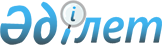 Кәсіпорындардың қаржысы бойынша жалпымемлекеттік статистикалық байқаулардың статистикалық нысандары мен оларды толтыру жөніндегі нұсқаулықтарды бекіту туралы
					
			Күшін жойған
			
			
		
					Қазақстан Республикасы Ұлттық экономика министрлігі Статистика комитеті Төрағасының 2014 жылғы 14 қарашадағы № 50 бұйрығы. Қазақстан Республикасының Әділет министрлігінде 2015 жылы 9 қаңтарда № 10074 тіркелді. Күші жойылды - Қазақстан Республикасы Ұлттық экономика министрлігі Статистика комитеті төрағасының 2015 жылғы 7 қазандағы № 154 бұйрығымен      Ескерту. Күші жойылды - ҚР Ұлттық экономика министрлігінің Статистика комитеті төрағасының 07.10.2015 № 154 (01.01.2016 бастап қолданысқа енгізіледі) қаулысымен.      РҚАО-ның ескертпесі!

      Осы бұйрықтың қолданысқа енгізілу тәртібін 6-тармақтан қараңыз

      «Мемлекеттік статистика туралы» Қазақстан Республикасының 2010 жылғы 19 наурыздағы Заңының 12-бабының 3) және 8) тармақшаларына, сонымен қатар Қазақстан Республикасы Ұлттық экономика министрінің 2014 жылғы 30 қыркүйектегі № 33 бұйрығымен бекітілген, Нормативтік құқықтық актілерді мемлекеттік тіркеу тізілімінде № 9779 болып тіркелген Қазақстан Республикасы Ұлттық экономика министрлігінің Статистика комитеті туралы ереженің 13-тармағы 9) тармақшасына сәйкес, БҰЙЫРАМЫН:



      1. Мыналар:



      1) «Негізгі қорлар жағдайы туралы есеп» (коды 0011104, индексі 11, кезеңділігі жылдық) жалпымемлекеттік статистикалық байқаудың статистикалық нысаны осы бұйрықтың 1-қосымшасына сәйкес;



      2) «Негізгі қорлар жағдайы туралы есеп» (коды 0011104, индексі 11, кезеңділігі жылдық) жалпымемлекеттік статистикалық байқаудың статистикалық нысанын толтыру жөніндегі нұсқаулық осы бұйрықтың 2-қосымшасына сәйкес;



      3) «Микрокредиттік қызмет туралы есеп» (коды 0071102, индексі 1-МКО, кезеңділігі тоқсандық) жалпымемлекеттік статистикалық байқаудың статистикалық нысаны осы бұйрықтың 3-қосымшасына сәйкес;



      4) «Микрокредиттік қызмет туралы есеп» (коды 0071102, индексі 1-МКО, кезеңділігі тоқсандық) жалпымемлекеттік статистикалық байқаудың статистикалық нысанын толтыру жөніндегі нұсқаулық осы бұйрықтың 4-қосымшасына сәйкес;



      5) «Микрокредиттік қызмет туралы есеп» (коды 0061104, индексі 1-МКО, кезеңділігі жылдық) жалпымемлекеттік статистикалық байқаудың статистикалық нысаны осы бұйрықтың 5-қосымшасына сәйкес;



      6) «Микрокредиттік қызмет туралы есеп» (коды 0061104, индексі 1-МКО, кезеңділігі жылдық) жалпымемлекеттік статистикалық байқаудың статистикалық нысаны осы бұйрықтың 6-қосымшасына сәйкес;



      7) «Кәсіпорынның қаржы-шаруашылық қызметі туралы есеп» (коды 0051102, индексі 1-ПФ, кезеңділігі тоқсандық) жалпымемлекеттік статистикалық байқаудың статистикалық нысаны осы бұйрықтың 7-қосымшасына сәйкес;



      8) «Кәсіпорынның қаржы-шаруашылық қызметі туралы есеп» (коды 0051102, индексі 1-ПФ, кезеңділігі тоқсандық) жалпымемлекеттік статистикалық байқаудың статистикалық нысанын толтыру жөніндегі нұсқаулық осы бұйрықтың 8-қосымшасына сәйкес;



      9) «Кәсіпорынның қаржы-шаруашылық қызметі туралы есеп» (коды 0041104, индексі 1-ПФ, кезеңділігі жылдық) жалпымемлекеттік статистикалық байқаудың статистикалық нысаны осы бұйрықтың 9-қосымшасына сәйкес;



      10) «Кәсіпорынның қаржы-шаруашылық қызметі туралы есеп» (коды 0041104, индексі 1-ПФ, кезеңділігі жылдық) жалпымемлекеттік статистикалық байқаудың статистикалық нысанын толтыру жөніндегі нұсқаулық осы бұйрықтың 10-қосымшасына сәйкес;



      11) «Шағын кәсіпорын қызметі туралы есеп» (коды 0031102, индексі 2-МП, кезеңділігі тоқсандық) жалпымемлекеттік статистикалық байқаудың статистикалық нысаны осы бұйрықтың 11-қосымшасына сәйкес;



      12) «Шағын кәсіпорын қызметі туралы есеп» (коды 0031102, индексі 2-МП, кезеңділігі тоқсандық) жалпымемлекеттік статистикалық байқаудың статистикалық нысанын толтыру жөніндегі нұсқаулық осы бұйрықтың 12-қосымшасына сәйкес;



      13) «Шағын кәсіпорын қызметі туралы есеп» (коды 0021104, индексі 2-МП, кезеңділігі жылдық) жалпымемлекеттік статистикалық байқаудың статистикалық нысаны осы бұйрықтың 13-қосымшасына сәйкес;



      14) «Шағын кәсіпорын қызметі туралы есеп» (коды 0021104, индексі 2-МП, кезеңділігі жылдық) жалпымемлекеттік статистикалық байқаудың статистикалық нысанын толтыру жөніндегі нұсқаулық осы бұйрықтың 14-қосымшасына сәйкес бекітілсін.



      2. Осы бұйрықтың 15-қосымшасына сәйкес Қазақстан Республикасы Статистика агенттігі бұйрықтарының күші жойылды деп танылсын.



      3. Қазақстан Республикасы Ұлттық экономика министрлігі Статистика комитетінің Статистикалық қызметті жоспарлау басқармасы Заң басқармасымен бірлесіп заңнамада белгіленген тәртіппен:



      1) осы бұйрықтың Қазақстан Республикасы Әділет министрлігінде мемлекеттік тіркелуін қамтамасыз етсін;



      2) осы бұйрықты Қазақстан Республикасы Әдiлет министрлігінде мемлекеттiк тiркегеннен кейiн он күнтiзбелiк күн iшiнде бұқаралық ақпарат құралдарына ресми жариялауға жіберсін;



      3) осы бұйрықтың Қазақстан Республикасы Ұлттық экономика министрлігі Статистика комитетінің интернет-ресурсында міндетті түрде жариялануын қамтамасыз етсін.



      4. Қазақстан Республикасы Ұлттық экономика министрлігі Статистика комитетінің Статистикалық қызметті жоспарлау басқармасы осы бұйрықты Қазақстан Республикасы Ұлттық экономика министрлігі Статистика комитетінің құрылымдық бөлімшелеріне және аумақтық органдарына жұмыста басшылыққа алу үшін жеткізсін.



      5. Осы бұйрықтың орындалуын бақылауды өзіме қалдырамын.



      6. Осы бұйрық ресми жариялауға жатады және 2015 жылғы 1 қаңтардан бастап қолданысқа енгізіледі.      Төраға                                     Ә. Смайылов      «КЕЛІСІЛГЕН»

      Қазақстан Республикасының

      Қаржы министрі

      Б. Сұлтанов _____________

      2014 жылғы 4 желтоқсан

Қазақстан Республикасы       

Ұлттық экономика министрлігінің 

Статистика комитеті төрағасының 

2014 жылғы 14 қарашадағы    

№ 50 бұйрығына          

1-қосымша             Приложение 1             

к приказу Председателя       

Комитета по статистике       

Министерства национальной экономики

Республики Казахстан        

от 14 ноября 2014 года № 50   Мемлекеттік статистиканың тиісті органдарына дәйексіз деректерді ұсыну және алғашқы статистикалық деректерді тапсырмау «Әкімшілік құқық бұзушылық туралы» Қазақстан Республикасы Кодексінің 497-бабында көзделген әкімшілік құқық бұзушылықтар болып табылады.

Представление недостоверных и непредставление первичных статистических данных в соответствующие органы государственной статистики являются административными правонарушениями, предусмотренными статьей 497 Кодекса Республики Казахстан «Об административных правонарушениях».Қызметкерлерінің тізімдік саны 50 адамнан көп кәсіпкерлік қызметпен айналысатын заңды тұлғалар және (немесе) олардың құрылымдық бөлімшелері қызметкерлердің санына қарамастан ұсынады. Бұдан басқа мемлекеттік (бюджеттік) мекемелер, денсаулық сақтау және білім беру ұйымдары, банктер, сақтандыру компаниялары, зейнетақы, қоғамдық қорлар, қоғамдық бірлестіктер қызметкерлерінің санына қарамастан ұсынады.

Представляют юридические лица, занимающиеся предпринимательской деятельностью, со списочной численностью работников свыше 50 человек и (или) их структурные подразделения - независимо от численности. Кроме этого, представляют государственные (бюджетные) учреждения, организации здравоохранения и образования, банки, страховые компании, пенсионные, общественные фонды, общественные объединения – независимо от численности работников.Тапсыру мерзімі – 15 сәуір

Срок представления – 15 апреляБСН коды 

Код БИН 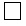 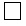 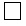 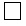 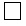 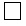 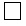 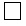 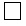 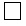 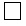 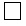       1. Негізгі қызмет түрі бойынша негізгі қорлардың қолда бары және қозғалысы туралы ақпаратты көрсетіңіз, мың теңге

      Укажите информацию о наличии и движении основных фондов по основному виду деятельности, тысяч тенге      2. Негізгі қызмет түрі бойынша негізгі қорлардың шығындары мен өтелімі туралы ақпаратты көрсетіңіз, мың теңге

      Укажите информацию о затратах и амортизации основных фондов по основному виду деятельности, тысяч тенге      3. Қайталама қызмет түрлері бойынша негізгі қорлардың қолда бары және қозғалысы туралы ақпаратты көрсетіңіз, мың теңге

      Укажите информацию о наличии и движении основных фондов по вторичным видам деятельности, тысяч тенге      4. Қайталама қызмет түрлері бойынша негізгі қорлардың шығындары мен өтелімі туралы ақпаратты көрсетіңіз, мың теңге

      Укажите информацию о затратах и амортизации основных фондов по вторичным видам деятельности, тысяч тенге      5. Негізгі қорлар бойынша қосымша ақпарат 

      Дополнительная информация по основным фондам      5.1 Жер учаскелері мен аяқталмаған құрылыстың нақты қолда бары туралы ақпаратты көрсетіңіз

      Укажите информацию о наличии земельных участков. незавершенного строительства и инвестиционного имуществаҚосалқы қызмет түрінің кодын көрсетіңіз (ЭҚЖЖ1)

Укажите код вторичного вида деятельности (ОКЭД)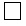 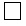 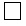 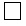 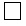 _______________________________________

ЭҚЖЖ1 - Экономикалық қызмет түрлерінің жалпы жіктеуіші

ОКЭД - Общий классификатор выдов экономической деятельности

Қазақстан Республикасы      

Ұлттық экономика министрлігінің

Статистика комитеті төрағасының

2014 жылғы 14 қарашадағы    

№ 50 бұйрығына         

2-қосымша             

«Негізгі қорлар жағдайы туралы есеп» (коды 0011104, индексі 11, кезеңділігі жылдық) жалпымемлекеттік статистикалық байқаудың статистикалық нысанын толтыру жөніндегі нұсқаулық

      1. Осы «Негізгі қорлар жағдайы туралы есеп» (коды 0011104, индексі 11, кезеңділігі жылдық) жалпымемлекеттік статистикалық байқаудың статистикалық нысанын толтыру жөніндегі нұсқаулық «Мемлекеттік статистика туралы» Қазақстан Республикасы Заңының 12-бабы 8) тармақшасына сәйкес әзірленді және «Негізгі қорлар жағдайы туралы есеп» (коды 0011104, индексі 11, кезеңділігі жылдық) жалпымемлекеттік статистикалық байқаудың статистикалық нысанын толтыруды нақтылайды.



      2. Келесі анықтамалар осы статистикалық нысанды толтыру мақсатында қолданылады:



      1) бастапқы құн – Қазақстан Республикасының бухгалтерлiк есеп пен қаржылық есептiлiк заңдарындағы басқа өлшеу базасы қолданылатыны жазылған жағдайларды қоспағандағы тарихи құны;



      2) биологиялық актив – жануар немесе өсімдік;



      3) ғимараттар – көтеретін және қалқалайтын немесе үйлескен (көтеретін және қалқалайтын) конструкциялардан тұратын, объектінің функционалдық мақсатына орай адамдардың тұруына немесе малдардың паналауына, заттарды сақтауға арналған тұрақты мақсаттар үшін салынған объект;



      4) имараттар – инженерлік-құрылыстық объект (құрылыстан басқа), олардың міндеті еңбек мәнін өзгертумен байланысты емес сол немесе басқа техникалық функцияларды орындау арқылы өндіріс процесін жүзеге асыру үшін немесе әртүрлі өндірістік емес функцияларды жүзеге асыру үшін қажет жағдайларды жасау болып табылады;



      5) инвестициялық мүлік – жалгерлік төлемдерді, капитал бағасының өсуінен немесе екеуін де алу мақсатында, (меншік иесі немесе қаржылық жалға алу шарты бойынша жалгер) иелігіндегі жылжымайтын мүлік (жер немесе ғимарат, не ғимарат бөлігі, немесе екеуі де), алайда:



      өндірісте қолданудан немесе тауарды жеткізу, не қызмет көрсету, не әкімшілік мақсаттарда;



      әдеттегі шаруашылық қызметі барысында сату үшін емес.



      6) қайталама қызмет түрі – бұл үшінші тұлғаға арнап өнімді (тауарлар, қызметтер) өндіру мақсатында негізгіден басқа жүзеге асыратын қызмет түрі;



      7) материалдық негізгі қорлар – субъект тауарлар өндіру немесе жеткізу және қызметтер көрсету үшін, басқа субъектілерге жалға беру үшін не әкімшілік мақсаттар үшін пайдаланатын және бір жылдан астам уақыт бойы пайдалану көзделген жылжымайтын мүліктерді (жер, ғимараттар, имараттар және жерге байланысты басқа да активтер), машиналар мен жабдықтарды қоса алғандағы материалдық-заттық нысаны бар ақшалай емес активтер;



      8) материалдық емес негізгі қорлар (материалдық емес активтер) – өндірісте немесе тауарларды (жұмыстарды, қызметтерді) өткізуде, әкімшілік мақсатта және басқа субъектілерге жалға беруде ұзақ мерзімді пайдалануға арналған нақты мәні жоқ:



      сәйкестендірілетін;



      объектімен бақыланатын;



      субъект пайдалануынан болашақта экономикалық пайда алуды көздейтін ақшалай емес активтер;



      9) машиналар мен жабдықтар – энергияны, материалдар мен ақпараттарды жаңғыртатын құралдар. Негізгі (басым) мақсатына байланысты машиналар мен жабдықтар түрлі санаттарға бөлінеді;



      10) негізгі қызмет түрі – қосылған құны субъект жүзеге асыратын қызметтің кез-келген басқа түрінің қосылған құнынан асатын қызмет түрі болып табылады;



      11) негізгі қорлар – тауарларды өндіру немесе жеткізу, нарықтық және нарықтық емес қызметтер көрсету, жалға беру немесе әкімшілік мақсаттар үшін пайдаланылатын және мынадай:



      оларды бір жылдан астам уақыт бойы пайдалану көзделетін;



      болашақтағы экономикалық тиімділіктер осындай активтерге байланысты болуы мүмкін;



      активтің құны дәл анықталуы мүмкін талаптарға жауап беретін материалдық және материалдық емес ақшалай емес активтер;



      12) негізгі қорлардың өтелімі – бұл оны пайдалы қолдану мерзімі ішінде активтің өтелетін құнының шығыстарына жүйелі түрде бөлу;



      13) теңгерімдік құны – жиналған өтелімді және құнсызданудың шығындарын шегеруден кейінгі активті мойындау құны;



      14) тұрғын ғимарат – ортақ мүлік болып табылатын, негізінен тұрғын үй-жайдан, сондай-ақ тұрғын емес үй-жай және өзге де бөліктерден тұратын құрылыс. Егер жалпы пайдалы алаңның жартысынан азы тұрғындық мақсат үшін пайдаланылса, ғимарат оның мақсатты дизайнына сәйкес тұрғын емес ғимарат ретінде жіктеледі;



      15) тұрғын емес ғимарат – негізінен пайдаланылатын немесе тұрғын емес мақсаттарға арналған құрылыс. Егер жалпы пайдалы алаңның жартысы тұрғындық мақсаттар үшін пайдаланылса, ғимарат тұрғындық ретінде жіктеледі.



      3. Негізгі қорлардың және материалдық емес активтердің түрлері бойынша ақпарат негізгі қорлардың мемлекеттік жіктеуішіне сәйкес толтырылады.



      4-бөлімнің 1-бағаны бойынша бухгалтерлік есепте және есептілікте көрсетілген, тек есепті жылы есептелген кәсіпорынға меншік құқығында, шаруашылық жүргізу немесе жедел басқаруға тиесілі негізгі қорлар бойынша, сондай-ақ ұзақ мерзімді жалға алынған өтелім сомасы көрсетіледі.



      Тек есепті жылы есептелген негізгі қорлар өтелімінен, жыл соңына кәсіпорындардың теңгерімде болған негізгі қорларды пайдаланғанынан бастап қорланған өтелімді ажыратқан жөн.



      Есепті жылы түскен негізгі қорлар бойынша өтелім сомасы осы кәсіпорынның тек есептелген бөлігінде ескеріледі, ал олардың жинақталған күні түскен өтелім сомасын 4-бағанына енгізбеген жөн. Тиісінше істен шығарылған негізгі қорлар бойынша есепті жылы негізгі қорларды істен шығарғанға дейінгі осы кәсіпорын есептеген өтелім сомасы 4-бағанына енгізіледі.



      Негізгі қорлардың орташа жылдық құны есепті жылдың басына және соңына субъектінің барлық негізгі қорлардың бастапқы құнының жартысын қосқанда алынған соманы және есепті жылдың барлық қалған айлардың бірінші күніне негізгі қорлардың құнын 12-ге бөлумен анықталады.



      4. Осы статистикалық нысанды тапсыру қағаз тасығышта немесе электронды форматта жүзеге асырылады. Статистикалық нысанды электронды форматта толтыру Қазақстан Республикасы Ұлттық экономика министрлігінің Статистика комитеті интернет-ресурсының (www.stat.gov.kz) «On-line есептер» бөлімінде орналастырылған бағдарламалық қамтамасыз етуді пайдалану арқылы іске асырылады.



      5. Арифметикалық-логикалық бақылау:

      1) 1-бөлім «Негізгі қызмет түрі бойынша негізгі қорлардың қолда бары және қозғалысы туралы ақпаратты көрсетіңіз, мың теңге»:

      10-баған = 1-4 бағандар қосындысынан – 5, 7, 8-бағандар қосындысы әрбір жол үшін;

      5-баған 6-бағанға әрбір жол үшін;

      8-баған 9-бағанға әрбір жол үшін;

      1-жол = 2, 48-жолдар қосындысына әрбір баған үшін;

      2-жол = 3, 10, 15, 42, 43, 46-жолдар қосындысына әрбір баған үшін;

      3-жол = 4, 5-жолдар қосындысына әрбір баған үшін;

      5-жол 6-9-жолдар қосындысына әрбір баған үшін;

      10-жол = 11, 13-жолдар қосындысына әрбір баған үшін;

      11-жол 12-жолда әрбір баған үшін;

      15-жол = 16, 21-жолдар қосындысына әрбір баған үшін;

      16-жол 17-20-жолдар қосындысына әрбір баған үшін;

      21-жол 22-37, 39, 40, 41-жолдар қосындысына әрбір баған үшін;

      37-жол 38-жолдан әрбір баған үшін;

      43-жол = 44, 45-жолдар қосындысына әрбір баған үшін;

      46-жол 47-жолда әрбір баған үшін;

      48-жол = 49, 52, 53, 54, 55, 56-жолдар қосындысына әрбір баған үшін;

      49-жол 50, 51-жолдар қосындысына әрбір баған үшін;

      56-жол 57-59-жолдар қосындысына әрбір баған үшін;

      2) 2-бөлім «Негізгі қызмет түрі бойынша негізгі қорлардың шығындары мен өтелімі туралы ақпаратты көрсетіңіз, мың теңге»:

      1-жол = 2, 47-жолдар қосындысына әрбір баған үшін;

      2-жол = 3, 10, 15, 42, 43, 46-жолдар сомасына әрбір баған үшін;

      3-жол = 4, 5-жолдар қосындысына әрбір баған үшін;

      5-жол 6-9-жолдар қосындысына әрбір баған үшін;

      10-жол = 11, 13-жолдар қосындысына әрбір баған үшін;

      11-жол 12-жолда әрбір баған үшін;

      13-жол 14-жолда әрбір баған үшін;

      15-жол = 16, 21-жолдар қосындысына әрбір баған үшін;

      16-жол = 17-20-жолдар қосындысына әрбір баған үшін;

      21-жол 22-37, 39, 40, 41-жолдар қосындысына әрбір баған үшін;

      37-жол 38-жолда әрбір баған үшін;

      43-жол = 44, 45-жолдар қосындысына әрбір баған үшін;

      47-жол = 48, 51, 52, 53, 54, 55-жолдар қосындысына әрбір баған үшін;

      48-жол 49, 50-жолдар қосындысына әрбір баған үшін; 

      55-жол 56-58-жолдар қосындысына әрбір баған үшін;

      3) 3-бөлім «Қосалқы қызмет түрлері бойынша негізгі қорлардың қолда бары және қозғалысы туралы ақпаратты көрсетіңіз, мың теңге»:

      10-баған = 1-4-бағандар қосындысына – 5, 7, 8-бағандар сомасы әрбір жол үшін;

      5-баған 6-бағанға әрбір жол үшін;

      8-баған 9-бағанға әрбір жол үшін;

      1-жол = 2, 3, 4, 9, 10-жолдар қосындысына әрбір баған үшін;

      4-жол = 5, 6-жолдар қосындысына әрбір баған үшін;

      6-жол 7-жолда әрбір баған үшін;

      7-жол 8-жолда әрбір баған үшін;

      4) 4-бөлім «Қосалқы қызмет түрлері бойынша негізгі қорлардың шығындары мен өтелімі туралы ақпаратты көрсетіңіз, мың теңге»:

      1-жол = 2, 3, 4, 9, 10-жолдар қосындысына әрбір баған үшін;

      4-жол = 5, 6-жолдар қосындысына әрбір баған үшін; 

      6-жол 7-жолда әрбір баған үшін; 

      7-жол 8-жолда әрбір баған үшін;

      5) 5-бөлім «Негізгі қорлар бойынша қосымша ақпарат»:

      12-жол 13-15-жолдар қосындысына.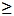 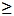 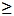 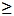 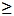 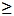 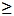 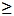 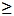 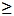 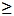 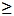 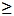 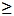 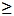 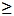 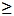 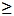 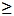 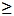 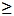 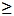 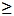 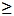 

Қазақстан Республикасы       

Ұлттық экономика министрлігінің 

Статистика комитеті төрағасының 

2014 жылғы 14 қарашадағы    

№ 50 бұйрығына          

3-қосымша             Приложение 3             

к приказу Председателя       

Комитета по статистике       

Министерства национальной экономики

Республики Казахстан        

от 14 ноября 2014 года № 50         1. Берілген кредиттер туралы ақпаратты көрсетіңіз

      Укажите информацию о выданных кредитах      2. Кәсіпорынның кредиттік портфелі туралы ақпаратты көрсетіңіз, мың теңге

      Укажите информацию о кредитном портфеле предприятия, тысяч тенге      3. Берілген кредиттер туралы ақпаратты кредит беру мақсаттары бойынша көрсетіңіз

      Укажите информацию о выданных кредитах по целям кредитования      4. Берілген кредиттердің қаржыландыру көздерін көрсетіңіз, мың теңге

      Укажите источники финансирования выданных кредитов, тысяч тенге      5. Заңды тұлғаларға берілген кредиттер туралы ақпаратты пайдалану бағыттары бойынша көрсетіңіз

      Укажите информацию о выданных кредитах юридическим лицам по направлениям использованияАтауы                                     Мекенжайы

Наименование ____________________________ Адрес _____________________

             ____________________________       _____________________Телефон      ____________________________Электрондық пошта мекенжайы

Адрес электронной почты _________________Орындаушы

Исполнитель _____________________________ ___________________________

                 аты-жөні                     телефон 

                   фамилияБасшы

Руководитель ______________________________________________ _________

     тегі, аты және әкесінің аты (бар болған жағдайда)   қолы

              фамилия, имя и отчество (при его наличии)      подписьБас бухгалтер

Главный бухгалтер _________________________________________ _________

    тегі, аты және әкесінің аты (бар болған жағдайда)   қолы

              фамилия, имя и отчество (при его наличии)      подписьМөрдің орны (бар болған жағдайда)

Место для печати (при наличии)      

Қазақстан Республикасы      

Ұлттық экономика министрлігінің

Статистика комитеті төрағасының

2014 жылғы 14 қарашадағы    

№ 50 бұйрығына         

4-қосымша             

«Микрокредиттік қызмет туралы есеп»

(коды 0071102, индексі 1-МКО, кезеңділігі тоқсандық)

жалпымемлекеттік статистикалық байқаудың статистикалық нысанын толтыру жөніндегі нұсқаулық 

      1. Осы «Микрокредиттік қызмет туралы есеп» (коды 0071102, индексі 1-МКО, кезеңділігі тоқсандық) жалпымемлекеттік статистикалық байқаудың статистикалық нысанын толтыру жөніндегі нұсқаулық «Мемлекеттік статистика туралы» Қазақстан Республикасы Заңының 12-бабы 8) тармақшасына сәйкес әзірленген және «Микрокредиттік қызмет туралы есеп» (коды 0071102, индексі 1-МКО, кезеңділігі тоқсандық) жалпымемлекеттік статистикалық байқаудың статистикалық нысанын толтыруды нақтылайды.



      2. Келесі анықтамалар осы статистикалық нысанды толтыру мақсатында қолданылады:



      1) кредиттік портфель – микроқаржылық институттармен берілген, ағымдағы, мерзімі өткен және қайта құрылымданған берешекті қосқандағы, есептен шығарылған қарыздар есебінсіз, қарыздар бойынша дебиторлық берешек. Қарыз алушы келісімі бойынша төлем мерзімі ұзартылған немесе кестесі өзгертілген, мерзімінде өтелмеген қарыз қайта құрылымданған болып табылады. Алу бойынша пайыз қарыз портфеліне кірмейді;



      2) қысқа мерзімді қарыздар – берілген мерзімі бір жылдан аспайтын қарыздар;



      3) мерзімі күнтізбелік 30 күннен көп тәуекелдік портфель (мерзімі өткен берешек) – мерзімі күнтізбелік 30 күннен асатын негізгі қарызды өтеудегі бір немесе одан да көп төлемдердің мерзімі өткен қарыздардың дебиторлық берешек сомасы;



      4) сыйақының орташа өлшемді мөлшерлемесі – нақты қалыптасқан жылдық сыйақы жарналарының орташа өлшенген шамасы;



      5) ұзақ мерзімді қарыздар – берілген мерзімі бір жылдан асатын қарыздар.



      3. Берілген кредиттер туралы ақпарат кредит беру шарты негізінде толтырылады.



      Кредитті тұтынғаны үшін сыйақы мөлшерлемесі, кредитті беру мерзіміне қарамастан, жылға қайта саналып көрсетіледі.



      Сыйақының орташа өлшемді мөлшерлемесі берілген кредиттер мен жылдық пайыз жарналары туындылары сомасының берілген кредиттер сомасына қатынасымен анықталады.



      Мерзімі күнтізбелік 30 күннен көп тәуекелдік портфель (мерзімі өткен берешек) қарыз бойынша дебиторлық берешектің сомасын қамтиды, мерзімі өткен және болашақ төлемдерді негізгі қарызды өтеуге есептейді, тек есептелген пайыздар емес.



      4. Осы статистикалық нысанды тапсыру қағаз тасығышта немесе электронды форматта жүзеге асырылады. Статистикалық нысанды электронды форматта толтыру Қазақстан Республикасы Ұлттық экономика министрлігі Статистика комитеті интернет-ресурсының (www.stat.gov.kz) «On-line есептер» бөлімінде орналастырылған бағдарламалық қамтамасыз етуді пайдалану арқылы іске асырылады.



      5. Арифметикалық-логикалық бақылау:

      1) 1-бөлім. «Берілген кредиттер туралы ақпарат»:

      1-жолы (1-ден 4-бағандардың қосындысы) 3-бөлімнің 1-бағаны бойынша 1 және 4 жолдардың қосындысына тең;

      5-жолы (1-ден 4-бағандардың қосындысы) 3-бөлімнің 2-бағаны бойынша 1 мен 4 жолдардың қосындысына тең;

      1-жолы (3, 4-бағандар қосындысы) 5-бөлімнің 1-бағаны бойынша 1-жолға тең;

      5-жолы (3, 4-бағандар қосындысы) 5-бөлімнің 2-бағаны бойынша 1-жолға тең;

      2) 4-бөлім. «Берілген кредиттердің қаржыландыру көздері»:

      1-жолы = 4-бөлімнің 2,3-жолдар;

      3-жолы = 4-бөлімнің 4,7-жолдар;

      3) 5-бөлім. «Заңды тұлғаларға берілген кредиттер туралы ақпарат пайдалану бағыттары бойынша»:

      1-жолы = 5-бөлімнің 2-20-жолдар әр бағандар үшін.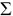 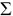 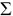 

Қазақстан Республикасы       

Ұлттық экономика министрлігінің 

Статистика комитеті төрағасының 

2014 жылғы 14 қарашадағы    

№ 50 бұйрығына          

5-қосымша             Приложение 5             

к приказу Председателя       

Комитета по статистике       

Министерства национальной экономики

Республики Казахстан        

от 14 ноября 2014 года № 50         1. Қызметкерлердің санын көрсетіңіз, адам

      Укажите численность работников, человек      2. Қарыз алушылар туралы ақпаратты көрсетіңіз, бірлік

      Укажите информацию о заемщиках, единиц      3. Берілген кредиттер туралы ақпаратты көрсетіңіз

      Укажите информацию о выданных кредитах      4. Кәсіпорынның кредиттік портфелі туралы ақпаратты көрсетіңіз, мың теңге

      Укажите информацию о кредитном портфеле предприятия, тысяч тенге      5. Берілген кредиттердің қаржыландыру көздерін көрсетіңіз, мың теңге

      Укажите источники финансирования выданных кредитов, тысяч тенге      6. Берілген кредиттер туралы ақпаратты кредит беру мақсаттары бойынша көрсетіңіз

      Укажите информацию о выданных кредитах по целям кредитования      7. Заңды тұлғаларға берілген кредиттер туралы ақпаратты пайдалану бағыттары бойынша көрсетіңіз

      Укажите информацию о выданных кредитах юридическим лицам по направлениям использованияАтауы                                     Мекенжайы

Наименование ____________________________ Адрес _____________________

             ____________________________       _____________________Телефон      ____________________________Электрондық пошта мекенжайы

Адрес электронной почты _________________Орындаушы

Исполнитель _____________________________ ___________________________

                 аты-жөні                     телефон 

                   фамилияБасшы

Руководитель ______________________________________________ _________

     тегі, аты және әкесінің аты (бар болған жағдайда)   қолы

              фамилия, имя и отчество (при его наличии)      подписьБас бухгалтер

Главный бухгалтер _________________________________________ _________

    тегі, аты және әкесінің аты (бар болған жағдайда)   қолы

              фамилия, имя и отчество (при его наличии)      подписьМөрдің орны (бар болған жағдайда)

Место для печати (при наличии)      

Қазақстан Республикасы      

Ұлттық экономика министрлігінің

Статистика комитеті төрағасының

2014 жылғы 14 қарашадағы    

№ 50 бұйрығына         

6-қосымша             

«Микрокредиттік қызмет туралы есеп» (коды 0061104, индексі 1-МКО, кезеңділігі жылдық) жалпымемлекеттік статистикалық байқаудың статистикалық нысанын толтыру жөніндегі нұскаулық

      1. Осы «Микрокредиттік қызмет туралы есеп» (коды 0061104, индексі 1-МКО, кезеңділігі жылдық) жалпымемлекеттік статистикалық байқаудың статистикалық нысанын толтыру жөніндегі нұсқаулық «Мемлекеттік статистика туралы» Қазақстан Республикасы Заңының 12-бабы 8) тармақшасына сәйкес әзірленген және «Микрокредиттік қызмет туралы есеп» (коды 0061104, индексі 1-МКО, кезеңділігі жылдық) жалпымемлекеттік статистикалық байқаудың статистикалық нысанын толтыруды нақтылайды.



      2. Осы статистикалық нысанды толтыру мақсатында келесі анықтамалар қолданылады:



      1) есепті кезеңдегі қарыз алушылар саны – есепті кезең ішінде қарыз алған клиенттер саны. Егер қарыз алушыда есепті кезең ішінде біреуден көп қарыз болса, онда ол бір клиент деп есептеледі.



      2) есепті кезең аяғындағы қарыз алушылар саны (белсенді) – есепті кезең аяғындағы жағдай бойынша қолдарында қарызы бар немесе қарыз портфелінің бөлігін өтейтін клиенттер саны;



      3) кредиттік портфель – ағымдағы, мерзімі өткен және қайта құрылымданған берешекті қосқанда, микроқаржылық институттармен берілген, бірақ есептен шығарылған қарыздар есебінсіз, қарыздар бойынша дебиторлық берешек. Қарыз алушының келісімі бойынша төлем мерзімі ұзартылған немесе кестесі өзгертілген, мерзімінде өтелмеген қарыз қайта құрылымдалған болып табылады. Қарыз портфеліне алу бойынша пайыздар кірмейді;



      4) қызметкерлердің тізімдік саны – азаматтық-құқықтық сипаттағы шарттар бойынша жұмыстарды орындайтын тұлғалардан, сондай-ақ қоса атқарушылық бойынша жұмысқа қабылданғандардан басқа жасасқан мерзіміне қарамастан еңбек шарты бойынша қабылданған тұлғалар саны;



      5) қысқа мерзімді қарыздар – бір жылға дейін мерзіммен берілген қарыздар;



      6) мерзімі 30 күннен көп тәуекелдік портфель (мерзімі өткен берешек) – мерзімі 30 күннен асатын негізгі қарызды өтеудегі бір немесе одан да көп төлемдердің мерзімі өту бойынша қарыздардың дебиторлық берешек сомасы;



      7) сыйақының орташа өлшемді мөлшерлемесі – нақты қалыптасқан жылдық сыйақы мөлшерлемелердің орташа мөлшерленген шамасы;



      8) ұзақ мерзімді қарыздар – берілген мерзімі бір жылдан асатын қарыздар.



      3. Берілген кредиттер жөніндегі ақпарат кредит беру туралы шарттар негізінде толтырылады.



      Кредиттерді пайдалану бойынша сыйақы мөлшерлемесі кредит беру мерзіміне қарамастан, жылға қайта саналып көрсетіледі.



      Сыйақының орташа өлшемді мөлшерлемесі берілген кредиттер мен жылдық пайыз мөлшерлемелер туындылары сомасының берілген кредиттер сомасына қатынасымен анықталады.



      Мерзімі күнтізбелік 30 күннен көп тәуекелдік портфелі (мерзімі өткен берешек), негізгі қарызды өтеуге мерзімі өткен және болашақ төлемдерді есепке алғанда, бірақ есептелген пайыздарсыз қарыз бойынша дебиторлық берешектің сомасын қамтиды.



      4. Осы статистикалық нысанды тапсыру қағаз тасығышта немесе электронды форматта жүзеге асырылады. Статистикалық нысанды электронды форматта толтыру Қазақстан Республикасы Ұлттық экономика министрлігінің Статистика комитеті интернет-ресурсының (www.stat.gov.kz) «On-line есептер» бөлімінде орналастырылған бағдарламалық қамтамасыз етуді пайдалану арқылы іске асырылады.



      5. Бөлімдер арасындағы арифметикалық-логикалық бақылау:

      3-бөлімнің 1 жолы (1-ден 4-бағандардың сомасы) 6-бөлімнің 1-бағаны бойынша 1 мен 15-жолдардың сомасына тең;

      3-бөлімнің 5-жолы (1-ден 4-бағандардың сомасы) 5-бөлімнің 1-бағаны бойынша 1-жолға және 6-бөлімнің 2-бағаны бойынша 1 мен 15-жолдардың сомасына тең;

      3-бөлімнің 1-жолы (3, 4-бағандар қосындысы) 7-бөлімнің 1-бағаны бойынша 1-жолға тең; 

      3-бөлімнің 5-жолы (3, 4-бағандар қосындысы) 7-бөлімнің 2-бағаны бойынша 1-жолға тең;

      5-бөлімнің 1-жолы = 5-бөлімнің 2, 3-жолдары;

      5-бөлімнің 3-жолы = 5-бөлімнің 4, 7-жолдары;

      6-бөлімнің 1-жолы = 6-бөлімнің 2, 9-жолдар әр бағандары үшін;

      6-бөлімнің 20-жолы = 6-бөлімнің 21-25-жолдар әр бағандары үшін;

      7-бөлімнің 1-жолы = 7-бөлімнің 2-20-жолдар әр бағандары үшін.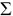 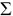 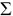 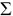 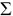 

Қазақстан Республикасы       

Ұлттық экономика министрлігінің 

Статистика комитеті төрағасының 

2014 жылғы 14 қарашадағы    

№ 50 бұйрығына          

7-қосымша             Приложение 7             

к приказу Председателя       

Комитета по статистике       

Министерства национальной экономики

Республики Казахстан        

от 14 ноября 2014 года № 50         1. Қызметтің негізгі және қосалқы түрлері бөлінісіндегі өндірілген өнім мен көрсетілген қызметтердің көлемдері туралы ақпаратты көрсетіңіз, мың теңге

      Укажите информацию об объеме произведенной продукции и оказанных услуг в разрезе основного и вторичных видов деятельности, тысяч тенге      2. Қызметтің негізгі және қосалқы түрлері бөлінісіндегі кәсіпорын шығыстары туралы ақпаратты көрсетіңіз, мың теңге

      Укажите информацию о расходах предприятия в разрезе основного и вторичных видов деятельности, тысяч тенге___________________________________

1 мұнда және бұдан әрі ҚҚС - қосылған құн салығы

здесь и далее НДС - налог на добавленную стоимость      3. Қызметтің негізгі және қосалқы түрлері бөлінісіндегі кәсіпорынның қаржы-шаруашылық қызметінің нәтижесін көрсетіңіз, мың теңге

      Укажите результат финансово-хозяйственной деятельности предприятия в разрезе основного и вторичных видов деятельности, тысяч тенге      4. Салықтар мен бюджетке төленетін басқа да міндетті төлемдер және бірыңғай жинақтаушы зейнетақы қорына аударымдар туралы ақпаратты көрсетіңіз, мың теңге

      Укажите информацию по налогам, другим обязательным платежам в бюджет и отчислениям в единый накопительный пенсионный фонд, тысяч тенге      5. Берешек туралы ақпаратты көрсетіңіз, мың теңге

      Укажите информацию о задолженности, тысяч тенге      6. Бухгалтерлік теңгерім көрсеткіштері бойынша ақпаратты көрсетіңіз, мың теңге

      Укажите информацию по показателям бухгалтерского баланса, тысяч тенге      7. Ақшалай қаражаттың қозғалысы туралы ақпаратты көрсетіңіз, мың теңге

      Укажите информацию о движении денежных средств, тысяч тенге      8. Валюталық айқындама туралы ақпаратты көрсетіңіз, мың теңге

      Укажите информацию по валютной позиции, тысяч тенгеАтауы                                     Мекенжайы

Наименование ____________________________ Адрес _____________________

             ____________________________       _____________________Телефон      ____________________________Электрондық пошта мекенжайы

Адрес электронной почты _________________Орындаушы

Исполнитель _____________________________ ___________________________

                 аты-жөні                     телефон 

                   фамилияБасшы

Руководитель ______________________________________________ _________

     тегі, аты және әкесінің аты (бар болған жағдайда)   қолы

              фамилия, имя и отчество (при его наличии)      подписьБас бухгалтер

Главный бухгалтер _________________________________________ _________

    тегі, аты және әкесінің аты (бар болған жағдайда)   қолы

              фамилия, имя и отчество (при его наличии)      подписьМөрдің орны (бар болған жағдайда)

Место для печати (при наличии)      

Қазақстан Республикасы      

Ұлттық экономика министрлігінің

Статистика комитеті төрағасының

2014 жылғы 14 қарашадағы    

№ 50 бұйрығына         

8-қосымша             

«Кәсіпорынның қаржы-шаруашылық қызметі туралы есеп» (коды 0051102, индексі 1-ПФ, кезеңділігі тоқсандық) жалпымемлекеттік статистикалық байқаудың статистикалық нысанын толтыру жөніндегі нұсқаулық

      1. Осы «Кәсіпорынның қаржы-шаруашылық қызметі туралы есеп» (коды 0051102, индексі 1-ПФ, кезеңділігі тоқсандық) жалпымемлекеттік статистикалық байқаудың статистикалық нысанын толтыру жөніндегі нұсқаулық «Мемлекеттік статистика туралы» Қазақстан Республикасы Заңының 12-бабы 8) тармақшасына сәйкес әзірленді және «Кәсіпорынның қаржы-шаруашылық қызметі туралы есеп» (коды 0051102, индексі 1-ПФ, кезеңділігі тоқсандық) жалпымемлекеттік статистикалық байқаудың статистикалық нысанын толтыруды нақтылайды.



      2. Келесі анықтамалар осы статистикалық нысанды толтыру мақсатында қолданылады:



      1) азшылық үлесі – басты компаниясы еншілес компаниялар арқылы тікелей немесе жанама иеленбеген үлесіне келетін еншілес компания қызметінің таза нәтижелерінің және таза активтерінің бөлігі;



      2) ақшалай қаражат қозғалысы – операциялық, инвестициялық және қаржы қызметтері бойынша жіктелетін кезеңдегі ақшаның түсуі (істен шығуы);



      3) аяқталмаған өндіріс (жартылай фабрикаттар, құралдар, өзі жасап шығарған көмекші құрылғылар) – технологиялық үдерісте қарастырылған барлық өңдеуден өтпеген және өндірістік үдерістегі өнім (өңдірістік үдерістің барлық деңгейінде жасалған, бірақ толық жинақталмаған бөлшектер мен жартылай фабрикаттар);



      4) әкімшілік шығыстар – өндірістік үдерістерге байланысты емес басқару және шаруашылық шығыстары;



      5) валюта айқындамасы – есепті күніне түпкілікті валюта айырбастау бағымын қолданып теңгеде қайта саналған, шетелдік валютада өрнектелген, активтер мен міндеттемелер бойынша жалпы айқындама;



      6) дебиторлық берешек – жеке және заңды тұлғалардан, кәсіпорынға олармен шаруашылықтық өзара қатынасының қорытындысында тиесілі борыштар сомасы;



      7) кәсіпорын ішінде пайдаланылған өнім мен қызмет түрлері – субъектінің бір құрылымдық бөлімшесінің осы субъектінің екінші құрылымдық бөлімшесіне пайдалану үшін ұсынылған өнімінің (жұмыстың, қызмет түрлерінің) құны;



      8) кәсіпорын қаражаты есебінен қызметкерлерге берілетін ақшалай жәрдемақылар – ұйымды тарату, қызметкерлер санын немесе штатын қысқарту нәтижесінде төленетін өтемақылар, қызметкерге көрсетілетін бір жолғы материалдық жәрдем (үйлену, бала туу), уақытша еңбекке жарамсыздығы бойынша әлеуметтік жәрдемақылар (жалпы аурулар, жүктілік және бала туу, бала асырап алу), жұмыскерге жұмыс берушінің кінәсі бойынша денсаулыққа зиян немесе зақым келтірілген нұқсанды өтеуге (сақтандыру өтеуі жоқ болған жағдайда) төленетін төлемдер;



      9) корпоративтік табыс салығы бойынша шығыстар – қолданыстағы салық туралы заңнамаға сәйкес анықталатын корпоративтік табыс салығына жұмсалатын шығыстар;



      10) қаржыландыруға арналған шығыстар – сыйақылар, қаржылық жалдау бойынша пайыздарды төлеуге арналған, қаржылық құралдардың әділ құнын өзгертуден алынатын шығыстар мен қаржыландыруға арналған өзге де шығыстар;



      11) қаржыландырудан түсетін табыстар – сыйақылар, дивидендтер бойынша, қаржылық жалдаудан, инвестициялық жылжымайтын мүлік операцияларынан, қаржылық құралдардың әділ құнын өзгертуден түсетін кірістер және қаржыландырудан түсетін өзге де кірістер;



      12) қорлар – қызмет көрсету немесе сату кезінде өндірістік үдерісте қолдануға арналған кәсіпорынның қысқа мерзімді активтері;



      13) қызметтің негізгі түрі – қосылған құн салығы субъекті жүзеге асыратын қызметтің кез келген басқа түріне қосылған құн салығынан асатын қандай да болмасын қызмет түрі;



      14) қызметтің қосалқы түрі – бұл үшінші тұлғалар үшін өнімдерді өндіру мақсатында жүзеге асырылатын негізгіден басқа қызмет түрі;



      15) қызметкерлердің жалақы қоры (еңбекке ақы төлеу) – қызметкерлерге еңбекақы төлеу үшін ұйымдардың олардың қаржыландыру көзі мен оларды нақты төлеу мерзіміне қарамастан есептеген жиынтық ақшалай қаражатының, сондай-ақ ақшалай бірлікке айналдырылған заттай түрдегі қаражаттар, салық және басқа да ұстап қалулар ескерілген (табыс салығы, жинақтаушы зейнетақы қорларына міндетті зейнетақы жарнасы) (лауазымдық айлықақылар (тарифтік мөлшерлемелер), қосымша төлемдер, үстемеақылар, сыйлықақылар және өзге де ынталандыру мен өтелімдік сипаттағы төлемдер);



      16) материалдық шығындар – жабдықтау, делдалдық, сыртқы экономикалық ұйымдарға төленген үстеме баға (үстемеақы), комиссиялық сыйақылар, тауар биржасы қызметінің құны, кеден бажы, бөгде ұйымдардың және кәсіпорынның қызметкерлері болып табылмайтын жеке тұлғалардың күштерімен жүзеге асырылатын тасымалдауға, сақтауға және жеткізуге жұмсалатын шығыстарды қосқанда материалдық ресурстарды сатып алу (қосылған құн салығы, акциз есебінсіз) бағасына сүйене отырып қалыптасқан құны;



      17) міндеттемелер бойынша берешек – кәсіпорынмен уақытша тартылған және тиісті жеке және заңды тұлғаларға қайтаруға жататын ақшалай қаражаттар;



      18) отын – технологиялық мақсаттарға, энергияның барлық түрлерін өндіруге, ғимараттарды жылытуға, көлік кәсіпорындары орындаған өндіріске қызмет көрсету бойынша көлік жұмыстарына жұмсалатын, шеттен сатып алынған және де кәсіпорынның өзі өндірген отынның барлық түрлерінің құны;



      19) өндірушінің бағасы – өнімнің өндірушіден тұтынушыға дейінгі қозғалысына байланысты қосылған құн салығы және акциздерді, сауда және өткізу үстеме бағаларды, тасымал және басқа да шығыстарды есепке алусыз «кәсіпорын қақпасынан» шыққан сәттен бастап өткізілетін өнім бірлігінің бағасы;



      20) өндірістік шығыстар – қызметтің негізгі және қайталама түрлерінің өндірілген өнімі мен қызмет көрсетудің өзіндік құнын қалыптастыратын шығындар;



      21) өндірістік емес шығыстар – өнімдер өткізу мен қызмет көрсету бойынша шығыстар, әкімшілік шығыстар, қаржыландыру шығыстары және басқа шығыстар кіретін шығыстар;



      22) өнімдерді өткізу, орындалған жұмыстар мен қызмет көрсетулерден түскен кіріс – қосылған құн салығы, акциздерді, сондай-ақ қайтарылып берілген тауарлар құны, сатып алушыларға ұсынылған сауда жеңілдіктері мен баға жеңілдіктерін алып тастағанда алуға жататын (алынған) кіріс сомасы;



      23) өнімдер өткізу мен қызмет көрсету бойынша шығыстар – өнімдерді өткізу және қызмет көрсетулерге байланысты шығыстар. Оларға: жалақы өткізу бөлімі жұмыскерлерінің жалақысынан аударымдар, меншікті сақтандыру шығыстары, іссапар шығыстары, өтелімдік аударымдар мен жылжымайтын мүлік объектілерін ұстау шығыстары, жүкті жіберу пунктілеріне дейін тасымалдау, жүк тиеу-түсіру бойынша шығыстары, маркетингілік қызмет көрсету бойынша шығыстар және ұқсас басқа да шығыстар;



      24) өтелім – активтің пайдалы қолдану мерзімі ішінде активті сатып алу құнының өнімнің өзіндік құнына немесе шығысқа бірте-бірте ауысуы;



      25) өткізілген өнімнің, орындалған жұмыстардың және көрсетілген қызметтің көлемі – өндірушінің бағасымен жіберілген өнім, орындалған жұмыстар мен көрсетілген қызметтердің құны;



      26) өткізілген өнімнің және көрсетілген қызметтің өзіндік құны – жіберілген дайын өнімнің (жұмыстың, қызметтердің) нақты өзіндік құны;



      27) өзге де кірістер – активтердің істен шығуынан, өтеусіз алынған активтерден, мемлекеттік субсидиялардан, құнсызданудан пайда болған залалды қалпына келтіруден, операциялық жалға беруден, биологиялық активтердің әділ бағасының өзгеруінен түскен кірістер;



      28) өзге де шығыстар – әдеттегі қызмет үдерісіне қарамастан туындайтын өзге де өндірістік емес шығыстар, олар активтің істен шығуы мен құнсыздануы, курстық айырма, резервтің жасалуы мен үмітсіз міндеттердің жойылуы, операциялық жалға беру шығыстары, биологиялық активтер әділ бағасының өзгеруінің шығыстары және тағы басқалар.



      29) салықтар мен бюджетке төленетін басқа да міндетті төлемдер, әлеуметтік сақтандыру бойынша аударымдар, жинақтаушы зейнетақы қорына аударымдар – Қазақстан Республикасының қолданыстағы салық заңнамасына сәйкес анықталатын бюджетке міндетті төлемдер және зейнетақымен қамсыздандыру және міндетті әлеуметтік сақтандыру туралы Қазақстан Республикасының заңнамасымен анықталған аударымдар;



      30) шикізат және материалдар, сатып алынған жартылай фабрикаттар, жиынтықтаушы бұйымдар – көлік және дайындаушы шығыстар есебімен өнім өндіру және қызмет көрсету үдерісінде пайдаланылатын барлық материалдардың құны;



      31) энергия – субъктінің технологиялық, энергетикалық, қозғалтқыштық және басқа да өндірістік мұқтаждықтарға жұмсалатын сатып алынған энергияның барлық түрлерінің құны.



      3. Түзетпе жазба нақты шоттардың дебеттік немесе кредиттік айналымдарын арттыру (азайту) ретінде көрсетіледі.



      4. Қызметтің негізгі және қайталама түрлері бөлінісіндегі көрсеткіштерді толтыру кезінде қызмет түрінің экономикалық қызмет түрлерінің жалпы жіктеуішіне сәйкес бес таңбалық коды көрсетіледі.



      5. 1-бөлімнің 1-жолы бойынша «Өндірілген өнім, орындалған жұмыстар мен көрсетілген қызмет көлемі» көрсеткіші өткізілген өнімнің және көрсетілген қызмет көлемінің (қайта сату үшін сатылып алынған тауарлардың құнын, қосылған құн салығын, акциздерін есептемей), кәсіпорын ішінде пайдаланылған өнім мен көрсетілген қызметтің, сату үшін қоймаларда сақтаулы тұрған дайын өнім қорының өзгерісін, аяқталмаған өндіріс пен құрылыс қалдықтарының көбеюін (кемуін) жиынтықтаумен анықталады.



      Сауда қызметімен айналысатын кәсіпорындар үшін өндірілген өнім, орындалған жұмыстар мен көрсетілген қызмет көлемі тауарды өткізуден түскен табыс пен тауарды сатып алу шығысының арасындағы айырмашылық ретінде белгіленеді. Тауарларды сатып алған тауар бағасына тең немесе төмен баға бойынша сатқан жағдайда, сауда қызметі бойынша өндірілген өнім, орындалған жұмыстар және көрсетілген қызмет көлемі айналым шығындарының шамасына тең болады.



      Өндірістік кәсіпорындар үшін өндірілген өнім, орындалған жұмыстар мен көрсетілген қызмет көлемдері өңделме шикізаттан өндірілген өнім құны және зауыт ішіндегі айналымдық құны ескеріліп, келтіріледі.



      Айырбастау пункттері үшін өндірілген өнім, орындалған жұмыстар мен көрсетілген қызмет көлемі валютаны сату мен сатып алу құнының арасындағы айырмашылық болып табылады.



      Алаңдар мен жабдықтарды жалға берумен айналысатын кәсіпорындар үшін жалдау қызметінен түскен табыс пен жалға берілетін құралдарды ұстауға жұмсалатын шығындар арасындағы айырмашылық өндірілген өнім және көрсетілген қызмет көлемі болып табылады.



      Қоғамдық тамақтандыру кәсіпорындары, мейрамханалар үшін өндірілген өнім, орындалған жұмыстар мен көрсетілген қызмет көлемі дайын тағамды жеткізуді қосқанда, оның тауар айналымына теңестіріледі. Мұның өзінде сатылған сусындар мен өнімдер материалдық шығындар болып табылады және өндірілген өнім көлеміне кіреді.



      Қонақүйлер үшін өндірілген өнімдер, орындалған жұмыстар мен көрсетілген қызмет көлемі мейрамханалар қызметтерін қоса, қонақүйлер қызметтерін ұсыну болып табылады.



      Микрокредиттеумен айналысатын кәсіпорындар (микрокредиттік ұйымдар, кредиттік серіктестіктер) үшін өндірілген өнім, орындалған жұмыстар мен көрсеткен қызмет көлемі қаржы делдалдарының меншіктен түскен табыстары (өзінің меншікті құрал-жабдықтарын инвестициялау арқылы алған таза кірістен басқа) мен кредиторларға төленген пайыздар арасындағы айырмашылық ретінде жанама жолмен анықталатын қызметтер құны болып табылады.



      6. «Шығыстар» 2-бөлімді толтырған кезде шығындарға қайта сату үшін сатып алынған тауарлар құнын қоспау керек, өйткені оларды тауар өндірушілер есепке алған.



      7. 2-бөлімнің 6.5-жолы «басқа да шығындар» бойынша басқа топтамаларға енгізілмеген барлық шығыстар көрсетіледі.



      8. 3-бөлімнің 1-жолы бойынша сауда қызметімен айналысатын кәсіпорындар үшін «Өткізілген өнім, орындалған жұмыстар мен көрсетілген қызмет түрлерінен түскен кіріс» көрсеткіші сатылған тауарлардың сатып алу құнын ескере отырып, сипатталады.



      3-жол «Жалпы пайда» өнімді өткізу, орындалған жұмыстар және қызметтерді көрсету табысынан сатылған өнім мен көрсетілген қызметтің өзіндік құнының айырмашылығы ретінде анықталады.



      10-жол «Салық салынғанға дейінгі пайда (залал)» қаржыландырудан түскен жалпы пайда, кіріс, өзге де табыстардың сомасы мен өнімді өткізу мен қызмет көрсету бойынша шығыстардың, қаржыландыруға арналған шығыстардың, әкімшілік және өзге де шығыстардың сомасының айырмасы ретінде анықталады.



      9. 7-бөлім бойынша. Операциялық қызметтен түскен ақша қозғалысы – операциялық қызмет есебінен таза пайданы қалыптастырған мынадай операциялардан ақшалай қаражаттар:



      тауар сатудан және қызметтер көрсетуден;



      лицензиямен қолдану құқығын көрсетуден, қаламақы, комиссиялық сыйақылар мен өзге кірістерден;



      тауар мен қызметтер жеткізушілеріне ақшалай төлемдер;



      жұмыскерлерге ақшалай төлемдер.



      Инвестициялық қызметтен түскен ақша қозғалысы – ақша эквиваленттеріне жатпайтын, ұзақ мерзімді (айналымдық емес) активтер мен басқа инвестицияларды алу және сатудан ақша ағымдары:



      мүлік, машиналар мен жабдықтар, материалдық емес және ұзақ мерзімді (айналымдық емес) өзге де активтерді, сондай-ақ әзірлеме мен жеке құрылысқа капиталдандырылған шығыстармен байланысты төлемдерді сатып алу;



      негізгі құрал-жабдықтарды, материалдық емес активтерді және басқа ұзақ мерзімді (айналымдық емес) активтерді сату;



      акционерлік капитал мен қарыздық құралдарға, кәсіпорынның бірлескен қызметіне қатысу үлестеріне қатысты ақшалай қаражаттардың төлемдері мен түсімдері;



      басқа кәсіпорындарға көрсетілген ақшалай несиелер және осы несиелерді өтеумен байланысты ақшалай қаражаттың түсімі.



      Қаржы қызметінен түскен ақша қозғалысы – инвесторлар мен кредиторлардан ақша тарту бойынша операциялардан түскен ақшалай қаражаттарын алу және жұмсау, яғни қарыз қаражаттары мен меншіктік капиталмен байланысты операциялардан:



      акция немесе өзге де акционерлік құралдарды шығарудан ақшалай қаражаттың түсімі;



      қарыздық міндеттемелерді шығарудан, кредиттер және басқа қысқа не ұзақ мерзімді қарыз алудан ақшалай қаражаттың түсімі;



      кәсіпорындардың акцияларын сатып алуға немесе өтеп алуға байланысты ақшалай төлемдер;



      қарыз ақшалай қаражаттарды қайтарумен байланысты ақшалай төлемдер;



      жалгердің қаржылық лизингіне қатысты қаржылық міндеттемелердің азаю есебінен ақшалай төлемдері.



      Шетел валютасындағы операциялардан түскен ақша қозғалысы - операция жүзеге асырылған күні валюта айырбастаудың нарықтық бағамын қолданумен, теңгеге аударылған шетел валютасындағы операциялардан түскен ақшалай қаражаттың қозғалысы. Шетелдік валютадағы операциялар - шетелдік валютадағы төлемдер, сондай-ақ шетелдік валютада жасалатын мәмілелер болып саналады:



      құны шетелдік валютада көрсетілген активтерді алу немесе сату;



      төлем немесе алу сомасы шетелдік валютада белгіленген қарыздарды алу немесе ұсыну;



      шетел валютасында өрнектелген активтерді сатып алу немесе өткізу, міндеттемелерді өз басына алу немесе өтеу.



      Одан басқа шетелдік валютадағы операцияларға шетелдік валютасына байлаулы операциялар бойынша ұлттық валютадағы төлемдердің жүзеге асырылуы жатады.



      Операциялық, инвестициялық, қаржылық қызметтен түскен ақшалай қаражаттардың таза сомасы операциялық, инвестициялық, қаржылық қызметтерден түскен ақшалай қаражаттардың түсімі және істен шығуының айырмасы ретінде анықталады.



      10. 8-бөлімнің 7-жолы бойынша шетел валютасындағы таза айқындама шетел валютасындағы активтер мен шетел валютасындағы міндеттемелер арасындағы айырмашылық ретінде анықталады.



      11. Осы статистикалық нысанды тапсыру қағаз тасығышта немесе электронды форматта жүзеге асырылады. Статистикалық нысанды электронды форматта толтыру Қазақстан Республикасы Ұлттық экономика министрлігі Статистика комитеті интернет-ресурсының (ww.stat.gov.kz) «On-line есептер» бөлімінде орналастырылған бағдарламалық қамтамасыз етуді пайдалану арқылы іске асырылады.



      12. Арифметикалық-логикалық бақылау:

      1) әр жолдар мен бағандар бойынша барлық көрсеткіштер – оң сандар (1-бөлімнің 1.3, 1.4-жолдарынан, 3-бөлімнің 3, 10-жолдарынан, 6-бөлімнің 28, 30- жолдарынан, 7-бөлімнің 3, 6, 9, 10-жолдарынан, 8-бөлімнің 7-жолынан – басқа).

      2) 2-бөлім. «Қызметтің негізгі және қосалқы түрлері бөлінісіндегі, кәсіпорын шығыстары туралы ақпарат»:

      7-жол = әр бағандар үшін 1, 2, 3, 4, 5, 6-жолдар сомасына.

      3) 3-бөлім. «Қызметтің негізгі және қосалқы түрлері бөлінісіндегі кәсіпорынның қаржылық-шаруашылық қызметінің нәтижелері»:

      3-жол = әр бағандар үшін 1-жол - 2-жол;

      10-жол = әр бағандар үшін 3-жол + 4-жол+ 5-жол - 6 - 7 - 8 – 9-жолдар;

      Егер кәсіпорын саудамен айналысатын болса, онда 3-бөлім 1.1-жолы 0.

      4) 6-бөлім. «Бухгалтерлік баланс көрсеткіштері бойынша ақпарат»:

      6-жол = барлық бағандар үшін 1-ден - 4-ті қоса, 5-жолдар сомасына;

      13-жол = барлық бағандар үшін 7- ден 12-ші қоса жолдар сомасына;

      14-жол = барлық бағандар үшін 6, 13 жолдар сомасына;

      19-жол = барлық бағандар үшін 15, 16, 17, 18-жолдар сомасына;

      23-жол = барлық бағандар үшін 20, 21, 22-жолдар сомасына;

      30-жол = барлық бағандар үшін 24-ден 29-шы қоса жолдар сомасына;

      31-жол = барлық бағандар үшін 19, 23, 30-жолдар сомасына;

      14-жол = барлық бағандар үшін 31-жол.

      5) 7-бөлім. «Ақшалай қаражаттың қозғалысы туралы ақпарат»:

      3-жол = барлық бағандар үшін 1-жол – 2-жол;

      6-жол = барлық бағандар үшін 4-жол – 5-жол;

      9-жол = барлық бағандар үшін 7-жол – 8-жол;

      10-жол = барлық бағандар үшін 3, 6, 9-жолдар сомасына.

      6) 8-бөлім. «Валюталық айқындама бойынша ақпарат»:

      3-жол = барлық бағандар үшін 1, 2-жолдар сомасына;

      6-жол = барлық бағандар үшін 4, 5-жолдар сомасына;

      7-жол = барлық бағандар үшін 3-жол – 6-жол.

      7) Бөлімдер арасындағы бақылау:

      1-бөлімнің 1-бағанының 1.3-жол = 6-бөлімнің (1-баған – 2-баған) 4.2-жол;

      1-бөлімнің 1-бағанының 1.4-жол = 6-бөлімнің (1-баған – 2-баған) 4.4-жол;

      2-бөлім 6.1-жол 1 баған = 4-бөлімнің 1-баған (1-жол – 2-жол – 3-жол – 9-жол – 10-жол – 13-жол – 14-жол) – мүмкін болатын бақылау;

      2-бөлім 8 баған 7-жол = 3-бөлім 1-баған 6, 7, 8, 9 жолдар сомасына;

      3-бөлім 1-баған 11-жол = 4-бөлім 1-баған 2-жол мүмкін болатын бақылау;

      егер 4-бөлімнің 14-жолы (1-баған – 2-баған) > 0, онда 5-бөлімнің 1-баған 2.3-жолы 0 – мүмкін болатын бақылау;

      1-жол 2-баған 6-бөлім +/– 7-бөлім 1-баған 10-жол = 6-бөлім 1-баған 1-жол; 

      6-бөлім 1-баған 14-жол 8-бөлім 1-баған 3-жол;

      6-бөлім 1- баған 19, 23-жолдар жиынтығына 8-бөлім 1-баған 6-жол;

      6-бөлім 1-баған 1-жол 8-бөлім 1-баған 1.1-жол;

      6-бөлім 1-баған 2-жол 8-бөлім 1-баған 1.2-жол;

      6-бөлім 1-баған 3-жол 8-бөлім 1-баған 1.3-жол; 

      6-бөлім 1-баған 6-жол 8-бөлім 1-баған 1-жол;

      6-бөлім 1-баған 7-жол 8-бөлім 1-баған 2.1-жол;

      6-бөлім 1-баған 8-жол 8-бөлім 1-баған 2.2-жол;

      6-бөлім 1-баған 13-жол 8-бөлім 1-баған 2-жол;

      6-бөлім 1-баған 15-жол 18-бөлім 1-баған 4.1-жол;

      6-бөлім 1-баған 15.1-жол 8-бөлім 1-баған 4.1.1-жол;

      6-бөлім 1-баған 17-жол 8-бөлім 1-баған 4.2-жол;

      6-бөлім 1-баған 19-жол 8-бөлім 11-баған 4-жол;

      6-бөлім 1-баған 23-жол 8-бөлім 1-баған 5-жол;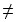 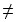 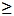 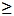 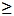 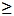 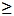 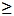 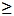 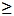 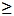 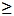 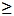 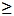 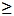 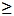 

Қазақстан Республикасы       

Ұлттық экономика министрлігінің 

Статистика комитеті төрағасының 

2014 жылғы 14 қарашадағы    

№ 50 бұйрығына          

9-қосымша             Приложение 9             

к приказу Председателя       

Комитета по статистике       

Министерства национальной экономики

Республики Казахстан        

от 14 ноября 2014 года № 50         1. Қызметтің негізгі және қосалқы түрлері бөлінісіндегі өндірілген өнім мен көрсетілген қызметтер көлемі туралы ақпаратты көрсетіңіз, мың теңге

      Укажите информацию об объеме произведенной продукции и оказанных услуг в разрезе основного и вторичных видов деятельности, тысяч тенге      2. Қызметтің негізгі және қосалқы түрлері бөлінісіндегі кәсіпорын шығыстары туралы ақпаратты көрсетіңіз, мың теңге

      Укажите информацию о расходах предприятия в разрезе основного и вторичных видов деятельности, тысяч тенге___________________________________

1 мұнда және бұдан әрі ҚҚС - қосылған құн салығы

здесь и далее НДС - налог на добавленную стоимость      3. Қызметтің негізгі және қосалқы түрлері бөлінісіндегі кәсіпорынның қаржылық-шаруашылық қызметінің нәтижесін көрсетіңіз, мың теңге

      Укажите результат финансово-хозяйственной деятельности предприятия в разрезе основного и вторичных видов деятельности, тысяч тенге_________________________

2 ЗТКЖ - ғылыми-зерттеу және тәжірбиелік-конструкторлық жұмыстар

НИОКР - научно-исследовательская и опытно-конструкторская работа      4. Салықтар мен бюджетке төленетін басқа да міндетті төлемдер және бірыңғай жинақтаушы зейнетақы қорына аударымдар туралы ақпаратты көрсетіңіз, мың теңге

      Укажите информацию по налогам, другим обязательным платежам в бюджет и отчислениям в единый накопительный пенсионный фонд, тысяч тенге      5. Берешек туралы ақпаратты көрсетіңіз, мың теңге

      Укажите информацию о задолженности, тысяч тенге      6. Бухгалтерлік теңгерім көрсеткіштері бойынша ақпаратты көрсетіңіз, мың теңге

      Укажите информацию по показателям бухгалтерского баланса, тысяч тенге      7. Ақшалай қаражаттың қозғалысы туралы ақпаратты көрсетіңіз, мың теңге

      Укажите информацию о движении денежных средств, тысяч тенге      8. Валюталық айқындама бойынша ақпаратты көрсетіңіз, мың теңге

      Укажите информацию по валютной позиции, тысяч тенге      9. Кәсіпорындардың өндіріс үдерісінде тұтынылған тауарлар мен қызметтерге жұмсаған шығыстары мен қорлары туралы ақпарат, мың теңге

      Информация о расходах предприятия на товары и услуги, потребленные в процессе производства и запасах, тысяч тенге________________________

3ЭҚТӨЖ - Экономикалық қызмет түрлері бойынша өнімдер жіктеуіші Қазақстан Республикасы Ұлттық экономика министрлігі Статистика комитетінің интернет-ресурсында "Жіктеуіштер" бөлімінде орналасқан

КПВЭД - Классификатор продукции по видам экономическо деятельности расположен на интернет-ресурсе Комитета по статистике Министерства национальной экономики Республики Казахстан в разделе "Классификаторы"

4Қажет болған жағдайда қосымша парақтарда жалғастырыңыз

При необходимости продолжите на дополнительных листах      10. Басты ұйым және аумақтық бөлімшелер туралы мәліметтер

      Сведения о головной организации и территориальных подразделениях_______________________

5БСН - Бизнес-сәйкестендіру нөмірі

БИН - Бизнес-идентификационный номер

6ӘАОЖ - Әкімшілік-аумақтық объектілер жіктеуіші Қазақстан Республикасы Ұлттық экономика министрлігі Статистика комитетінің интернет-ресурсында "Жіктеуіштер" бөлімінде орналасқан

КАТО - Классификатор административно-территориальных объектов расположен на интернет-ресурсе Комитета по статистике Министерства национальной экономики Республики Казахстан в разделе "Классификаторы"

7ЭҚЖЖ - Экономикалық қызмет түрлерінің жалпы жіктеуіші Қазақстан Республикасы Ұлттық экономика министрлігі Статистика комитетінің интернет-ресурсында "Жіктеуіштер" бөлімінде орналасқан

ОКЭД - Общий классификатор видов экономической деятельности расположен на интернет-ресурсе Комитета по статистике Министерства национальной экономики Республики Казахстан в разделе "Классификаторы"Атауы                                     Мекенжайы

Наименование ____________________________ Адрес _____________________

             ____________________________       _____________________Телефон      ____________________________Электрондық пошта мекенжайы

Адрес электронной почты _________________Орындаушы

Исполнитель _____________________________ ___________________________

                 аты-жөні                     телефон 

                   фамилияБасшы

Руководитель ______________________________________________ _________

     тегі, аты және әкесінің аты (бар болған жағдайда)   қолы

              фамилия, имя и отчество (при его наличии)      подписьБас бухгалтер

Главный бухгалтер _________________________________________ _________

    тегі, аты және әкесінің аты (бар болған жағдайда)   қолы

              фамилия, имя и отчество (при его наличии)      подписьМөрдің орны (бар болған жағдайда)

Место для печати (при наличии)      

Қазақстан Республикасы      

Ұлттық экономика министрлігінің

Статистика комитеті төрағасының

2014 жылғы 14 қарашадағы    

№ 50 бұйрығына         

10-қосымша            

Кәсіпорынның қаржы-шаруашылық қызметі туралы есеп» (коды 0041104, индексі 1-ПФ, кезеңділігі жылдық) жалпымемлекеттік статистикалық байқауының статистикалық нысанын толтыру жөніндегі нұсқаулық

      1. Осы «Кәсіпорынның қаржы-шаруашылық қызметі туралы есеп» (коды 0041104, индексі 1-ПФ, кезеңділігі жылдық) жалпымемлекеттік статистикалық байқаудың статистикалық нысанын толтыру жөніндегі нұсқаулық «Мемлекеттік статистика туралы» Қазақстан Республикасы Заңының 12-бабы 8) тармақшасына сәйкес әзірленді және «Кәсіпорынның қаржы-шаруашылық қызметі туралы есеп» (коды 0041104, индексі 1-ПФ, кезеңділігі жылдық) жалпымемлекеттік статистикалық байқаудың статистикалық нысанын толтыруды нақтылайды.



      2. Келесі анықтамалар осы статистикалық нысанды толтыру мақсатында қолданылады:



      1) азшылық үлесі – басты компаниясы еншілес компаниялар арқылы тікелей немесе жанама иеленбеген үлесіне келетін еншілес компания қызметінің таза нәтижелерінің және таза активтерінің бөлігі;



      2) ақшалай қаражат қозғалысы – операциялық, инвестициялық және қаржы қызметтері бойынша жіктелетін кезеңдегі ақшаның түсуі (істен шығуы);



      3) аяқталмаған өндіріс (жартылай фабрикаттар, құралдар, өзі жасап шығарған көмекші құрылғылар) – технологиялық үдерісте қарастырылған барлық өңдеуден өтпеген және өндірістік үдерістегі өнім (өңдірістік үдерістің барлық деңгейінде жасалған, бірақ толық жинақталмаған бөлшектер мен жартылай фабрикаттар);



      4) әкімшілік шығыстар – өндірістік үдерістерге байланысты емес басқару және шаруашылық шығыстары;



      5) валюта айқындамасы – есепті күніне валюта айырбастаудың түпкілікті бағамын қолданып теңгеде қайта саналған, шетелдік валютада көрсетілген, активтер мен міндеттемелер бойынша жалпы айқындама;



      6) дебиторлық берешек – жеке және заңды тұлғалардан, кәсіпорынға олармен шаруашылықтық өзара қатынасының қорытындысы бойынша тиесілі борыштар сомасы;



      7) еңбекақыға жұмсалған шығыстар – заң нормасымен, еңбек шарттарымен (келісімшарттарымен) және (немесе) ұжымдық шарттармен көзделген жұмыс режимі немесе еңбек жағдайларына байланысты жұмыскерлерге ақшалай және (немесе) заттай нысандардағы кез келген есептеулер, ынталандырушы есептеулер мен үстемеақылар, өтемақылық есептеулер, бұл жұмыскерлерді ұстаумен байланысты сыйлықақылар және біржолғы ынталандыратын есептеулерді қосатын шығындар;



      8) кәсіпорын ішінде пайдаланылған өнім мен қызмет түрлері – субъектінің бір құрылымдық бөлімшесінің осы субъектінің екінші құрылымдық бөлімшесіне пайдалану үшін ұсынылған өнімінің (жұмыстың, қызмет түрлерінің) құны;



      9) кәсіпорын қаражаты есебінен қызметкерлерге берілетін ақшалай жәрдемақылар – ұйымды тарату, қызметкерлер санын немесе штатын қысқарту нәтижесінде төленетін өтемақылар, қызметкерге көрсетілетін біржолғы материалдық жәрдем (үйлену, бала туу), уақытша еңбекке жарамсыздығы бойынша әлеуметтік жәрдемақылар (жалпы аурулар, жүктілік және бала туу, бала асырап алу), жұмыскерге жұмыс берушінің кінәсі бойынша денсаулыққа зиян немесе зақым келтірілген нұқсанды өтеуге (сақтандыру өтеуі жоқ болған жағдайда) төленетін төлемдер;



      10) корпоративтік табыс салығы бойынша шығыстар – қолданыстағы салық туралы заңнамаға сәйкес анықталатын корпоративтік табыс салығына жұмсалатын шығыстар;



      11) қаржыландыруға арналған шығыстар – сыйақылар, қаржылық жалдау бойынша пайыздарды төлеуге арналған, қаржылық құралдардың әділ құнын өзгертуден алынатын шығыстар мен қаржыландыруға арналған өзге де шығыста;



      12) қаржыландырудан түсетін табыстар – сыйақылар, дивидендтер бойынша, қаржылық жалдаудан, инвестициялық жылжымайтын мүлік операцияларынан, қаржылық құралдардың әділ құнын өзгертуден түсетін кірістер және қаржыландырудан түсетін өзге де кірістер;



      13) қорлар – қызмет көрсету немесе сату кезінде өндірістік үдерісте қолдануға арналған кәсіпорынның қысқа мерзімді активтері;



      14) қызметтің негізгі түрі – қосылған құн салығы субъекті жүзеге асыратын қызметтің кез келген басқа түріне қосылған құн салығынан асатын қандай да болмасын қызмет түрі;



      15) қызметтің қосалқы түрі – бұл үшінші тұлғалар үшін өнімдерді өндіру мақсатында жүзеге асырылатын негізгіден басқа қызмет түрі;



      16) қызметкерлердің жалақы қоры (еңбекке ақы төлеу) – қызметкерлерге еңбекақы төлеу үшін ұйымдардың олардың қаржыландыру көзі мен оларды нақты төлеу мерзіміне қарамастан есептеген жиынтық ақшалай қаражатының, сондай-ақ ақшалай бірлікке айналдырылған заттай түрдегі қаражаттар, салық және басқа да ұстап қалулар ескерілген (табыс салығы, жинақтаушы зейнетақы қорларына міндетті зейнетақы жарнасы) (лауазымдық айлықақылар (тарифтік мөлшерлемелер), қосымша төлемдер, үстемеақылар, сыйлықақылар және өзге де ынталандыру мен өтелімдік сипаттағы төлемдер);



      17) қызметкерлердің тізімдік саны – шартты жасасу мерзіміне қарамастан еңбек шарты бойынша қабылданған адамдар саны;



      18) материалдық шығындар – жабдықтау, делдалдық, сыртқы экономикалық ұйымдарға төленген үстеме баға (үстемеақы), комиссиялық сыйақылар, тауар биржасы қызметінің құны, кеден бажы, бөгде ұйымдардың және кәсіпорынның қызметкерлері болып табылмайтын жеке тұлғалардың күштерімен жүзеге асырылатын тасымалдауға, сақтауға және жеткізуге жұмсалатын шығыстарды қосқанда материалдық ресурстарды сатып алу (қосылған құн салығы, акциз есебінсіз) бағасына сүйене отырып қалыптасқан құны;



      19) міндеттемелер бойынша берешек – кәсіпорынмен уақытша тартылған және тиісті жеке және заңды тұлғаларға қайтаруға жататын ақшалай қаражаттар;



      20) отын – технологиялық мақсаттарға, энергияның барлық түрлерін өндіруге, ғимараттарды жылытуға, көлік кәсіпорындары орындаған өндіріске қызмет көрсету бойынша көлік жұмыстарына жұмсалатын, шеттен сатып алынған және де кәсіпорынның өзі өндірген отынның барлық түрлерінің құны;



      21) өндірушінің бағасы – өнімнің өндірушіден тұтынушыға дейінгі қозғалысына байланысты қосылған құн салығы және акциздерді, сауда және өткізу үстеме бағаларды, тасымал және басқа да шығыстарды есепке алусыз «кәсіпорын қақпасынан» шыққан сәттен бастап өткізілетін өнім бірлігінің бағасы;



      22) өндірістік шығыстар – қызметтің негізгі және қайталама түрлерінің өндірілген өнімі мен қызмет көрсетудің өзіндік құнын қалыптастыратын шығындар;



      23) өндірістік емес шығыстар – өнімдер өткізу мен қызмет көрсету бойынша шығыстар, әкімшілік шығыстар, қаржыландыру шығыстары және басқа шығыстар кіретін шығыстар;



      24) өнімдерді өткізуден, орындалған жұмыстар мен қызмет көрсетулерден түскен кіріс – қосылған құн салығы, акциздерді, сондай-ақ қайтарылып берілген тауарлар құны, сатып алушыларға ұсынылған сауда жеңілдіктері мен баға жеңілдіктерін алып тастағанда алуға жататын (алынған) сомасы;



      25) өнімдер өткізу мен қызмет көрсету бойынша шығыстар – өнімдерді өткізу және қызмет көрсетулерге байланысты шығыстар. Оларға: жалақы, өткізім бөлімі жұмыскерлерінің жалақысынан аударымдар, меншікті сақтандыру шығыстары, іссапар шығыстары, өтелімдік аударымдар мен жылжымайтын мүлік объектілерін ұстау, жүкті жіберу пунктілеріне дейін тасымалдау, жүк тиеу-түсіру бойынша шығыстары, маркетингілік қызмет көрсету бойынша шығыстар және ұқсас басқа да шығыстар;



      26) өтелім – активтің пайдалы қолдану мерзімі ішінде активті сатып алу құнының өнімнің өзіндік құнына немесе шығысқа бірте-бірте ауысуы;



      27) өткізілген өнімнің, орындалған жұмыстардың және көрсетілген қызметтің көлемі – өндірушінің бағасымен жіберілген өнім, орындалған жұмыстар мен көрсетілген қызметтердің құны;



      28) өткізілген өнімнің және көрсетілген қызметтің өзіндік құны – босатылған дайын өнімнің (жұмыстардың, қызметтердің) нақты өзіндік құны;



      29) өзге де кірістер – активтердің істен шығуынан, өтеусіз алынған активтерден, мемлекеттік субсидиялардан, құнсызданудан пайда болған залалды қалпына келтіруден, операциялық жалға беруден, биологиялық активтердің әділ бағасының өзгеруінен түскен кірістер;



      30) өзге де шығыстар – әдеттегі қызмет үдерісіне қарамастан туындайтын өзге де өндірістік емес шығыстар, олар активтің істен шығуы мен құнсыздануы, курстық айырма, резервтің жасалуы мен үмітсіз талаптардың жойылуы, операциялық жалға беру шығыстары, биологиялық активтер әділ бағасының өзгеруінің шығыстары және тағы басқалар;



      31) салықтар мен бюджетке төленетін басқа да міндетті төлемдер, әлеуметтік сақтандыру бойынша аударымдар, бірыңғай жинақтаушы зейнетақы қорына аударымдар – Қазақстан Республикасының қолданыстағы салық заңнамасына сәйкес анықталатын бюджетке міндетті төлемдер және зейнетақымен қамсыздандыру және міндетті әлеуметтік сақтандыру туралы Қазақстан Республикасының заңнамасымен анықталған аударымдар;



      32) шикізат және материалдар, сатып алынған жартылай фабрикаттар, жиынтықтаушы бұйымдар – көлік және дайындаушы шығыстар есебімен өнім өндіру және қызмет көрсету үдерісінде пайдаланылатын барлық материалдардың құны;



      33) энергия – субъектінің технологиялық, энергетикалық, қозғалтқыштық және басқа да өндірістік мұқтаждықтарына жұмсалатын сатып алынған энергияның барлық түрлерінің құны.



      3. Түзетпе жазба нақты шоттардың дебеттік немесе кредиттік айналымдарын арттыру (азайту) ретінде көрсетіледі.



      4. Қызметтің негізгі және қайталама түрлері бөлінісіндегі көрсеткіштерді толтыру кезінде экономикалық қызмет түрінің экономикалық қызмет түрлерінің жалпы жіктеуішіне сәйкес бес таңбалық кодын көрсету керек.



      5. 1-бөлімнің 1-жолы бойынша «Өндірілген өнім, орындалған жұмыстар мен көрсетілген қызмет көлемі» көрсеткіші өткізілген өнімнің және көрсетілген қызмет көлемінің (қайта сату үшін сатылып алынған тауарлардың құнын, қосылған құн салығын, акциздерін есептемей), кәсіпорын ішінде пайдаланылған өнім мен көрсетілген қызметтің, сату үшін қоймаларда сақтаулы тұрған дайын өнім қорының өзгерісін, аяқталмаған өндіріс пен құрылыс қалдықтарының көбеюін (кемуін) жиынтықтаумен анықталады.



      Сауда қызметімен айналысатын кәсіпорындар үшін өндірілген өнім, орындалған жұмыстар мен көрсетілген қызмет көлемі тауарды өткізуден түскен табыс пен тауарды сатып алу шығысының арасындағы айырмашылық ретінде белгіленеді. Тауарларды сатып алған тауар бағасына тең немесе төмен баға бойынша сатқан жағдайда, сауда қызметі бойынша өндірілген өнім, орындалған жұмыстар және көрсетілген қызмет көлемі айналым шығындарының шамасына тең болады.



      Өндірістік кәсіпорындар үшін өндірілген өнім, орындалған жұмыстар мен көрсетілген қызмет көлемдері өңделме шикізаттан өндірілген өнім құны және зауыт ішіндегі айналымдық құны ескеріліп, келтіріледі.



      Айырбастау пункттері үшін өндірілген өнім, орындалған жұмыстар мен көрсетілген қызмет көлемі валютаны сату мен сатып алу құнының арасындағы айырмашылық болып табылады.



      Алаңдар мен жабдықтарды жалға берумен айналысатын кәсіпорындар үшін жалдау қызметінен түскен табыс пен жалға берілетін құралдарды ұстауға жұмсалатын шығындар арасындағы айырмашылық өндірілген өнім және көрсетілген қызмет көлемі болып табылады.



      Қоғамдық тамақтандыру кәсіпорындары, мейрамханалар үшін өндірілген өнім, орындалған жұмыстар мен көрсетілген қызмет көлемі дайын тағамды жеткізуді қосқанда, оның тауар айналымына теңестіріледі. Мұның өзінде сатылған сусындар мен өнімдер материалдық шығындар болып табылады және өндірілген өнім көлеміне кіреді.



      Қонақүйлер үшін өндірілген өнімдер, орындалған жұмыстар мен көрсетілген қызметтердің көлемі мейрамханалар қызметтерін қоса, қонақүйлер қызметтерін ұсыну болып табылады.



      Микрокредиттеумен айналысатын кәсіпорындар (микрокредиттік ұйымдар, кредиттік серіктестік) үшін өндірілген өнім, орындалған жұмыстар мен қаржылық делдалдықтың көрсеткен қызметінің көлемі қаржы делдалдары меншіктен түскен табыстарының және (өзінің меншікті құрал-жабдықтарын инвестициялау арқылы алған таза кірістен басқа) кредиторларға төленген пайыздардың айырмасы ретінде жанама жолмен анықталатын қызметтер құны болып табылады.



      6. «Шығыстар» 2-бөлімді толтырған кезде шығындарға қайта сату үшін сатып алынған тауарлар құнын қоспау керек, өйткені оларды тауар өндірушілер есепке алған.



      7. 2-бөлімнің 6.5-жолы «басқа да шығындар» бойынша басқа топтамаларға енгізілмеген барлық шығыстар көрсетіледі.



      8. Басқа кәсiпорындарға өңдеуге тапсырған шикiзаттың құнын басқа кәсiпорындарға одан өнім шығару үшін өнеркәсiптік өңдеуге өзінің өнімін (өңделме шикiзат ретiнде) берген кәсiпорындар толтырады.



      9. 3-бөлімнің 1-жолы бойынша сауда қызметімен айналысатын кәсіпорындар үшін «Өткізілген өнім, орындалған жұмыстар мен көрсетілген қызмет түрлерінен түскен кіріс» көрсеткіші сатылған тауарлардың сатып алу құнын ескере отырып анықталады.



      3-жол «Жалпы пайда» өнімді өткізу, орындалған жұмыстар және қызметтерді көрсету табысынан сатылған өнім мен көрсетілген қызметтің өзіндік құнының айырмашылығы ретінде анықталады.



      10-жол «Салық салғанға дейінгі пайда (залал)» қаржыландырудан түскен жалпы пайда, кіріс, өзге де табыстардың сомасы мен өнімді өткізу мен қызмет көрсету бойынша шығыстардың, қаржыландыруға арналған шығыстардың, әкімшілік және өзге де шығыстардың сомасының айырмасы ретінде анықталады.



      10. 7-бөлім бойынша. Операциялық қызметтен түскен ақша қозғалысы – операциялық қызмет есебінен таза пайданы қалыптастырған мынадай операциялардан ақшалай қаражаттар:



      тауар сатудан және қызметтер көрсетуден;



      лицензиямен пайдалану құқығын көрсетуден, қаламақы, комиссиялық сыйақылар мен өзге кірістерден;



      тауар мен қызметтер жеткізушілеріне ақшалай төлемдер;



      жұмыскерлерге ақшалай төлемдер.



      Инвестициялық қызметтен түскен ақшалар қозғалысы – ақша эквиваленттеріне жатпайтын, айналымдық емес активтер мен басқа инвестицияларды алу және сатудан ақша ағымдары:



      мүлік, машиналар мен жабдықтар, материалдық емес және айналымдық емес өзге де активтерді, сондай-ақ әзірлеме мен жеке құрылысқа капиталдандырылған шығыстармен байланысты төлемдерді сатып алу;



      негізгі құрал-жабдықтарды, материалдық емес активтерді және басқа айналымдық емес активтерді сату;



      акционерлік капитал мен қарыздық құралдарға, кәсіпорынның бірлескен қызметіне қатысу үлестеріне қатысты ақшалай қаражаттардың төлемдері мен түсімдері;



      басқа кәсіпорындарға көрсетілген ақшалай несиелер және осы несиелерді өтеумен байланысты ақшалай қаражаттардың түсімі.



      Қаржы қызметінен түскен ақшалар қозғалысы – инвесторлар мен кредиторлардан ақша тарту бойынша операциялардан түскен ақшалай қаражаттарын алу және жұмсау, яғни қарыз қаражаттары мен меншіктік капиталмен байланысты операциялардан:



      акция немесе өзге де акционерлік құралдарды шығарудан ақшалай қаражаттардың түсімі;



      қарыздық міндеттемелерді шығарудан, кредиттер және басқа қысқа не ұзақ мерзімді қарыз алудан ақшалай қаражаттардың түсімі;



      кәсіпорындардың акцияларын сатып алуға немесе өтеп алуға байланысты ақшалай төлемдер;



      қарыз ақшалай қаражаттарды қайтарумен байланысты ақшалай төлемдер;



      жалгердің қаржылық лизингіне қатысты қаржылық міндеттемелердің азаю есебінен ақшалай төлемдері.



      Шетел валютасындағы операциялардан түскен ақшалар қозғалысы – операция жүзеге асырылған күні валюта айырбастаудың нарықтық бағамын қолданумен, теңгеге аударылған шетел валютасындағы операциялардан түскен ақшалай қаражаттардың қозғалысы. Шетелдік валютадағы операциялар - шетелдік валютадағы төлемдер, сондай-ақ шетелдік валютада жасалатын мәмілелер болып саналады:



      құны шетелдік валютада көрсетілген активтерді алу немесе сату;



      төлем немесе алу сомасы шетелдік валютада белгіленген қарыздарды алу немесе ұсыну;



      шетел валютасында өрнектелген активтерді сатып алу немесе өткізу, міндеттемелерді өз басына алу немесе өтеу.



      Одан басқа шетелдік валютадағы операцияларға шетелдік валютасына байлаулы операциялар бойынша ұлттық валютадағы төлемдердің жүзеге асырылуы жатады.



      Операциялық, инвестициялық, қаржылық қызметтен түскен ақшалай қаражаттардың таза сомасы операциялық, инвестициялық, қаржылық қызметтерден түскен ақшалай қаражаттардың түсімі және істен шығуының айырмасы ретінде анықталады.



      11. 8-бөлімнің 7-жолы бойынша шетел валютасындағы таза айқындама шетел валютасындағы активтер мен шетел валютасындағы міндеттемелер арасындағы айырмашылық ретінде анықталады.



      12. 9-бөлім бойынша. Бөлім есепті жылдың қорытындысы бойынша алғашқы (қойма есебінің карточкалары, актілер, тізілімдер, жүк-құжаттар, шот-фактуралар, талаптар, лимиттік жинақтама карталар, азық-түліктер мен материалдардың есеп кітаптары, түгендеу тіркелімі және тағы басқалары) және бухгалтерлік есептің (айналым ведомосы, материалдар қозғалысы туралы есептер, анықтама-калькуляциялар, журнал-ордерлер) деректеріне қатаң сәйкестікте толтырылады.



      Құндық көріністегі барлық көрсеткіштер ондық таңбасыз мың теңгемен сауда және көлік үстеме бағаларын есепке алумен, бірақ қосымша құн салығы және акцизсіз толтырылады.



      «Пайдаланылған тауарлар мен қызметтер» бағанындағы «Барлығы» қорытынды жолында шаруашылық қызметі үрдісінде тұтынылған барлық тауарлар мен қызметтердің жиынтық құны көрсетіледі. Бұл жол бойынша деректер қызметтің негізгі түрі бойынша және қайталама (негізгі емес) қызмет түрлері бойынша деректерді қоса, жалпы алғанда кәсіпорын бойынша жүргізіледі. Қайта сату үшін сатып алынған тауарлардың құны енгізілмейді.



      Негізгі қорларға жататын тауарлар бойынша тек ағымдағы жөндеу, құрылыс жұмыстары бойынша ғимараттар мен имараттарды ағымдағы жөндеу көрсетіледі. Тауар немесе қызметтің өндіруші сатып алған кезінде емес, өндіріс үрдісіне олардың кіруі кезінде ескеріледі, бөлімде кәсіпорынның өз өндірістік қызметінде қандай және қанша тауар мен қызметті пайдаланғандығы көрсетіледі.



      Өнімдер (тауарлар, қызметтер), (шикізаттар, материалдар, отын, энергия, сатып алынатын жартылай фабрикаттар мен құрастырушы бұйымдар және т.б.) шығындар туралы деректер «Шығыстар» 2-бөлімінде көрсетілген шығыстарға сәйкес келеді.



      «Қорлар» бағаны (2, 3-бағандар) бойынша «Барлығы» қорытынды жолында шикізат пен материалды, дайын өнімді қоса алғанда меншік құқығына тиесілі тауарлық-материалдық қорлардың жиынтық құны көрсетіледі.



      Қорлар туралы деректер аяқталмаған өндірістің құнын ескерусіз тауарлардың түрлері бойынша талданып келтіріледі.



      Өнімдердің (тауарлар мен қызметтердің) түрлері бойынша шығындар мен қорларды дұрыс бөлу үшін Қазақстан Республикасы Ұлттық экономика министрлігі Статистика комитетінің интернет-ресурсында (www.stat.gov.kz) орналасқан, 6 белгіге дейінгі Экономикалық қызмет түрлері бойынша өнім жіктеуіші (бұдан әрі – ЭҚТӨЖ) пайдаланылады.



      Тауарлар мен қызметтерді өндіру үрдісінде пайдаланылған 20-30 атау (ЭҚТӨЖ бойынша) және пайдаланылатын тауарлар мен қызметтердің жалпы сомасынан 50%-дан кем емес сәйкес тауарлық-материалдық қорлар көрсетіледі.



      13. 10-бөлім бойынша. Жұмысшылардың орташа жылдық тізімдік саны есепті жылдың барлық айларындағы орташа алғанда жұмысшылардың орташа санын қосу және алынған қосындыны 12-ге бөлу жолымен анықталады.



      Өндірістің жалпы көлеміндегі аумақтық бөлімшелердің үлесі құрылымдық бөлімшенің қызмет көрсетуі мен өндірілген өнімнің көлемі бас кәсіпорынның қызмет көрсетуі мен өндірілген өнімнің жалпы көлеміне қатынасы сияқты есептелінеді, пайызбен.



      14. Осы статистикалық нысанды тапсыру қағаз тасығышта немесе электронды форматта жүзеге асырылады. Статистикалық нысанды электронды форматта толтыру Қазақстан Республикасы Ұлттық экономика министрлігі Статистика комитетінің интернет-ресурсының (www.stat.gov.kz) «On-line есептер» бөлімінде орналастырылған бағдарламалық қамтамасыз етуді пайдалану арқылы іске асырылады.



      15. Арифметикалық-логикалық бақылау:

      1) әр жолдар мен бағандар бойынша барлық көрсеткіштер – оң сандар (1-бөлімнің 1.3, 1.4-жолдарынан, 3-бөлімнің 3, 10-жолдарынан, 6-бөлімнің 28, 30-жолдарынан, 7-бөлімнің 3, 6, 9, 10 - жолдарынан, 8-бөлімнің 7-жолынан – басқа).

      2) 2-бөлім. «Қызметтің негізгі және қосалқы түрлері бөлінісіндегі кәсіпорын шығыстары туралы ақпарат»:

      7-жол = әрбір баған үшін 1, 2, 3, 4, 5, 6-жолдар қосындысына.

      3) 3-бөлім. «Қызметтің негізгі және қайталама түрлері бөлінісіндегі кәсіпорынның қаржылық-шаруашылық қызметінің нәтижелері»:

      3-жол = әрбір баған үшін 1-жол - 2-жол;

      10-жол = 3 + 4 + 5-жолдар-6-7-8-9-жолдар әрбір баған үшін; 

      Егер кәсіпорын саудамен айналысатын болса, онда 3-бөлімнің 1.1-жолы 0.

      4) 6-бөлім. «Бухгалтерлік теңгерім көрсеткіштері бойынша ақпарат»: 

      1-жол > 1, 2-бағандар бойынша 1.1-1.3жолдар;

      6-жол = 1-ден - 4-ке дейінгі жолдар, 5 жол қосындысына әрбір баған үшін;

      13-жол = 7-ден 12-ге дейінгі жолдар қосындысына әрбір баған үшін;

      14-жол = 6, 13-жолдар қосындысына әрбір баған үшін;

      19-жол = 15, 16, 17, 18-жолдар қосындысына әрбір баған үшін;

      23-жол = 20, 21, 22-жолдар қосындысына әрбір баған үшін;

      30-жол = 24-ден 29-ге дейінгі жолдар қосындысына әрбір баған үшін;

      31-жол = 19, 23, 30-жолдар қосындысына әрбір баған үшін;

      14-жол = 31-жол әрбір баған үшін.

      5) 7-бөлім. «Ақшалай қаражаттың қозғалысы туралы ақпарат»: 

      3-жол = 1-жол - 2-жол әрбір баған үшін;

      6-жол = 4-жол - 5-жол әрбір баған үшін;

      9-жол = 7-жол - 8-жол әрбір баған үшін;

      10-жол = 3, 6, 9-жолдар қосындысына әрбір баған үшін.

      6) 8-бөлім. «Валюта айқындамасы бойынша ақпарат»: 

      3-жол = 1, 2-жолдар қосындысына әрбір баған үшін;

      6-жол = 4, 5-жолдар қосындысына әрбір баған үшін;

      7-жол = 3-жол - 6-жол әрбір баған үшін.

      7) Бөлімдер арасындағы бақылау:

      1-бөлім 1-бағанының 1.3-жолы = 6-бөлімнің 4.2-жолы (1-баған - 2-баған);

      1-бөлім 1-бағанының 1.4-жолы = 6-бөлімнің 4.4-жолы (1-баған - 2-баған);

      2-бөлім 1-бағанының 6.1-жолы = 4-бөлімнің 1-бағаны (1-жол – 2-жол – 3-жол – 9-жол – 10-жол – 13-жол – 14-жол);

      2-бөлім 8-бағанының 7-жолы = 3-бөлім 1-бағанының 6, 7, 8, 9-жолдары қосындысына;

      3-бөлім 1-бағанының 11-жолы = 4-бөлім 1-бағанының 2-жолы рұқсат етілетін бақылау;

      егер 4-бөлімнің 14-жолы (1-баған – 2-баған) > 0 болса, онда 5-бөлім 1-бағанының 2.3-жолы 0 - рұқсат етілетін бақылау;

      6-бөлім 2-бағанының 1-жолы +/- 7-бөлім 1-бағанының 10-жолы = 6-бөлім 1-бағанының 1-жолы;

      6-бөлім 1-бағанының 14-жолы 8-бөлім 1-бағанының 3-жолы;

      6-бөлім 1-бағанының 19, 23-жолдары қосындысы 8-бөлім 1-бағанының 6-жолы;

      6-бөлім 1-бағанының 1-жолы 8-бөлім 1-бағанының 1.1-жолы;

      6-бөлім 1-бағанының 2-жолы 8-бөлім 1-бағанының 1.2-жолы;

      6-бөлім 1-бағанының 3-жолы 8-бөлім 1-бағанының 1.3-жолы;

      6-бөлім 1-бағанының 7-жолы 8-бөлім 1-бағанының 2.1-жолы;

      6-бөлім 1-бағанының 8-жолы 8-бөлім 1-бағанының 2.2-жолы;

      6-бөлім 1-бағанының 13-жолы 8-бөлім 1-бағанының 2-жолы;

      6-бөлім 1-бағанының 15-жолы 8-бөлім 1-бағанының 4.1-жолы;

      6-бөлім 1-бағанының 15.1-жолы 8-бөлім 1-бағанының 4.1.1-жолы;

      6-бөлім 1-бағанының 18-жолы 8-бөлім 1-бағанының 4.3-жолы; 

      6-бөлім 1-бағанының 20-жолы 8-бөлім 1-бағанының 5.1-жолы; 

      6-бөлім 1-бағанының 23-жолы 8-бөлім 1-бағанының 5-жолы. 

      9-бөлім 1-бағанының «Барлығы» жолы 2-бөлім 1-бағанының 1, 6.3, 6.4-жолдары қосындысына - рұқсат етілетін бақылау;

      9-бөлім 2-бағанының «Барлығы» жолы 6-бөлім 2-бағанының 4-жолы;

      9-бөлім 3-бағанының «Барлығы» жолы 6-бөлім 1-бағанының 4-жолы.

      8) 9-бөлім. «Қорлар және өндіріс барысында пайдаланылған тауарлар мен қызметтерге кәсіпорындардың шығыстары туралы ақпарат» «Барлығы» жолы «Негізгі қызмет түрі бойынша» жолынан төмен орналасқан барлық жолдар;

      «Негізгі қызмет түрі бойынша» жолы төмен орналасқан жолдар;

      1, 2, 3 бағандар 0 барлық жолдар бойынша.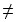 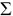 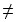 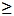 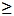 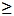 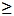 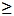 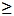 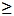 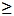 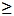 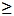 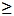 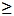 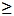 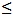 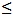 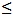 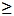 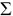 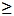 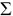 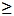 

Қазақстан Республикасы       

Ұлттық экономика министрлігінің 

Статистика комитеті төрағасының 

2014 жылғы 14 қарашадағы    

№ 50 бұйрығына          

11-қосымша             Приложение 11             

к приказу Председателя       

Комитета по статистике       

Министерства национальной экономики

Республики Казахстан        

от 14 ноября 2014 года № 50         1. Қызметкерлер санын көрсетіңіз, адам

      Укажите численность работников, человек      1.1. Жұмыс күшінің қозғалысын көрсетіңіз, адам

      Укажите движение рабочей силы, человек      2. Өндірілген өнім, орындалған жұмыстар мен көрсетілген қызметтердің көлемі, өнімдерді өткізу мен қызметтерді көрсетуден түскен кіріс туралы ақпаратты көрсетіңіз, мың теңге

      Укажите информацию об объеме произведенной продукции, выполненных работ и оказанных услуг, доходе от реализации продукции и оказания услуг, тысяч тенге      2.1. Қызметтің қосалқы түрлері бөлінісіндегі өндірілген өнім, орындалған жұмыстар мен көрсетілген қызметтердің көлемі, өнімдерді өткізу мен қызметтерді көрсетуден түскен кіріс туралы ақпаратты көрсетіңіз, мың теңге

      Укажите информацию об объеме произведенной продукции, выполненных работ и оказанных услуг, доходе от реализации продукции и оказания услуг в разрезе вторичных видов деятельности, тысяч тенге______________________________

1мұнда және бұдан әрі ЭҚЖЖ - экономикалық қызмет түрлерінің жалпы жіктеуіші, Қазақстан Республикасы Ұлттық экономика министрлігі Статистика комитетінің интернет-ресурсында (www.stat.gov.kz) "Жіктеуіштер" бөлімінде орналасқан

здесь и далее ОКЭД - общий классификатор видов экономической деятельности, размещен в разделе "Классификаторы" на интернет-ресурсе Комитета по статистике Министерства национальной экономики Республики Казахстан (www.stat.gov.kz)

2мұнда және бұдан әрі ҚҚС - қосылған құн салығы

здесь и далее НДС - налог на добавленную стоимость      3. Кәсіпорынның қаржы-шаруашылық қызметінің нәтижесін көрсетіңіз, мың теңге

      Укажите результат финансово-хозяйственной деятельности предприятия, тысяч тенге      4. Кәсіпорынның шығыстары туралы ақпаратты көрсетіңіз, мың теңге

      Укажите информацию о расходах предприятия, тысяч тенге      5. Активтер туралы ақпаратты көрсетіңіз, мың теңге

      Укажите информацию об активах, тысяч тенгеАтауы                                     Мекенжайы

Наименование ____________________________ Адрес _____________________

             ____________________________       _____________________Телефон      ____________________________Электрондық пошта мекенжайы

Адрес электронной почты _________________Орындаушы

Исполнитель _____________________________ ___________________________

                 аты-жөні                     телефон 

                   фамилияБасшы

Руководитель ______________________________________________ _________

     тегі, аты және әкесінің аты (бар болған жағдайда)   қолы

              фамилия, имя и отчество (при его наличии)      подписьБас бухгалтер

Главный бухгалтер _________________________________________ _________

    тегі, аты және әкесінің аты (бар болған жағдайда)   қолы

              фамилия, имя и отчество (при его наличии)      подписьМөрдің орны (бар болған жағдайда)

Место для печати (при наличии)      

Қазақстан Республикасы      

Ұлттық экономика министрлігінің

Статистика комитеті төрағасының

2014 жылғы 14 қарашадағы    

№ 50 бұйрығына         

12-қосымша             

«Шағын кәсіпорын қызметі туралы есеп» (коды 0031102, индексі 2-МП, кезеңділігі тоқсандық) жалпымемлекеттік статистикалық байқаудың статистикалық нысанын толтыру жөніндегі нұскаулық

      1. Осы «Шағын кәсіпорын қызметі туралы есеп» (коды 0031102, индексі 2-МП, кезеңділігі тоқсандық) жалпымемлекеттік статистикалық байқаудың статистикалық нысанын толтыру жөніндегі нұсқаулық «Мемлекеттік статистика туралы» Қазақстан Республикасы Заңының 12-бабы 8) тармақшасына сәйкес әзірленді және «Шағын кәсіпорын қызметі туралы есеп» (коды 0031102, индексі 2-МП, кезеңділігі тоқсандық) жалпымемлекеттік статистикалық байқаудың статистикалық нысанын толтыруды нақтылайды.



      2. Осы статистикалық нысанды толтыру мақсатында келесі анықтамалар қолданылады:



      1) активтер – ұйымдардың өткен оқиғалар нәтижесiнде бақылап отырған, болашақта экономикалық пайда алуы күтiлетiн ресурстары;



      2) аяқталмаған өндіріс (құрылыс, жартылай дайын өнімдер, құралдар, өзі жасап шығарған көмекші құрылғылар) – технологиялық үрдіспен алдын-ала қарастырылған барлық өңдеу сатыларынан өтпеген және өндірістік өңдеудегі (өндіру үрдістерінің барлық сатыларындағы, жасалған бірақ толығымен жинақталмаған бөлшектер мен жартылай дайын фабрикаттар) өнім;



      3) әкімшілік шығыстар – өндірістік процестерге байланысты емес басқару және шаруашылық шығыстары;



      4) жұмысты азаматтық-құқықтық шарттар бойынша орындайтын тұлғаларға ұйымның ішкі тәртібіне бағынбай жүзеге асырылатын, белгіленген нақты жұмыс көлемін (бір жолғы, арнаулы шаруашылық) орындау уақытына ғана шарт бойынша қабылданғандар;



      5) кәсіпорынның негізгі қызмет түрі – қосылған құны субъект жүзеге асыратын қызметтің кез келген басқа түрінің қосылған құнынан асатын қызмет түрі;



      6) кәсіпорынның қосалқы қызмет түрі – үшінші жаққа арнап азық-түлік өндіру мақсатында іске асырылатын көрсететін негізгі қызметтен өзге қызмет түрі;



      7) кәсіпорын қаражаты есебінен қызметкерлерге ақшалай жәрдемақы – ұйымның жойылуымен, қызметкерлер санының немесе штатының қысқаруы нәтижесінде төленетін өтемақылар, қызметкерге біржолғы тәртіппен көрсетілетін материалдық көмек (үйлену, бала туу), уақытша еңбекке қабілетсіздік бойынша әлеуметтік өтемақылар (жалпы аурулар, жүктілік және бала туу, бала асырап алу), жарақаттануы немесе жұмыс берушінің кінәсінен денсаулығының өзге де бұзылуына байланысты келтірілген залалды өтеуге төленетін төлемдер (сақтандыру өтемі жоқ болған жағдайда);



      8) қаржыландырудан түскен кірістер – сыйақы бойынша, қаржылық жалгерліктен, жылжымайтын мүлікке инвестиция салу операцияларынан, қаржы құралдарының әділ құнының өзгеруінен түсетін кірістер және қаржыландырудан түсетін өзгеде кірістер;



      9) қаржыландыруға жұмсалған шығыстар – қаржылық жалға беру пайыздарын төлеуге сыйақы шығыстар, қаржы құралдарының әділ құнының өзгеруінен болған шығыстар және қаржыландыруға өзгеде жұмсалған шығыстар;



      10) корпоративтік табыс салығы бойынша шығыстар – қолданыстағы салық туралы заңнамаға сәйкес анықталатын корпоративтік табыс салығына жұмсалатын шығыстар;



      11) қоса атқарушылық – қызметкердің негізгі жұмысынан бос уақытында еңбек шарты жағдайында басқа тұрақты төленетін жұмысты орындауы;



      12) қызметкерлердің тізімдік саны – азаматтық-құқықтық шарт бойынша жұмыс істейтін адамдардан басқа, жасасу мерзіміне қарамастан еңбек шарты бойынша қабылданған адамдар, сондай-ақ қоса атқарушылық бойынша жұмысқа қабылданғандар саны;



      13) қызметкерлердің нақты саны (орташа жалақыны есептеу үшін алынатын) – жұмысқа ресми тіркелген қызметкерлердің жекелеген санаттары шегерілген тізімдік құрамдағы қызметкерлердің саны (жүктiлiкке және босануға, бала күтіміне байланысты және басқа да демалыстарда жүрген адамдар);



      14) қызметкерлердің жалақы қоры – ұйымдардың қызметкерлерге еңбекақы төлеуге арналған ақшалай және заттай түрдегі (лауазымдық айлықақылар (тарифтік мөлшерлемелер), қосымша төлемдер, үстеме ақылар, сыйлықақылар және өзге де ынталандыру мен өтемдік сипаттағы төлемдер) салық және басқа да ұстап қалулар ескерілген (табыс салығы, жинақтаушы зейнетақы қорларына міндетті зейнетақы жарнасы), қаржыландыру көзі мен оларды нақты төлеу мерзіміне қарамастан жиынтық ақшалай қаражаттары;



      15) қорлар – қызмет көрсетілгенде немесе сату үшін өндіріс үдерісінде қолдануға кәсіпорындардың қысқа мерзімді активтері;



      16) материалдық шығындар – жабдықтау, делдалдық, сыртқы экономикалық ұйымдарға төленген үстеме баға (үстемеақы), комиссиялық сыйақылар, тауар биржасы қызметінің құны, кеден бажы, бөгде ұйымдардың және кәсіпорынның қызметкерлері болып табылмайтын жеке тұлғалардың күштерімен жүзеге асырылатын тасымалдауға, сақтауға және жеткізуге жұмсалатын шығыстарды қосқанда материалдық ресурстарды сатып алу (қосылған құн салығы (бұдан әрі – ҚҚС), акциз есебінсіз) бағасына сүйене отырып қалыптасқан құны;



      17) отын – технологиялық мақсаттарға, энергияның барлық түрлерін өндіруге, ғимараттарды жылытуға, кәсіпорын көлігі орындаған өндіріске қызмет көрсету бойынша көлік жұмыстарына жұмсалатын, шеттен сатып алынған және де кәсіпорын өзі өндірген отынның барлық түрлерінің құны;



      18) өзге де кірістер – активтердің істен шығуынан, өтеусіз алынған активтерден, мемлекеттік субсидиялардан, құнсызданудан пайда болған залалды қалпына келтіруден, операциялық жалға беруден, биологиялық активтердің әділ бағасының өзгеруінен түскен кірістер;



      19) өзге де шығыстар – кәдімгі қызмет үдерісінен тәуелсіз туындайтын өзге де өндірістік емес шығыстар, олар активтің істен шығуы мен құнсыздануы, курстық айырма, резервтің жасалуы мен үмітсіз міндеттердің жойылуы, операциялық жалға беру шығыстары, биологиялық активтер әділ бағасының өзгеруінің шығыстары және тағы басқалар;



      20) өндірілген өнім, орындалған жұмыстар мен көрсетілген қызметтердің көлемі – барлық шығарылған өнім мен көрсетілген қызметтердің өндірушінің бағаларындағы құны;



      21) өндірушінің бағасы – өнімнің өндірушіден тұтынушыға дейінгі қозғалысына байланысты ҚҚС-ты және акциздерді, өзге жанама салықтарды, сауда және өткізу үстеме бағаларды, көлік шығыстарын есепке алусыз «кәсіпорын қақпасынан» шыққан сәттен бастап өткізілетін өнім бірлігінің бағасы;



      22) өндірістік шығыстар – қызметтің негізгі және қайталама түрлерінің өндірілген өнімі мен қызмет көрсетудің өзіндік құнын қалыптастыратын шығындар;



      23) өндірістік емес шығыстар – өнімдер өткізу мен қызмет көрсету бойынша шығыстар, әкімшілік шығыстар, қаржыландыру шығыстары және басқа шығыстар кіретін шығыстар;



      24) өнімдерді өткізуден (тауарлар, жұмыстар және қызметтер) түскен кіріс – ҚҚС, акциздерді, сондай-ақ қайтарылып берілген тауарлар құны, сатып алушыларға ұсынылған сауда жеңілдіктері мен баға жеңілдіктерін алып тастағанда алынған және алуға жататын сомасы;



      25) өнімдер өткізу мен қызмет көрсету бойынша шығыстар – өнімдерді өткізу және қызмет көрсетулерге байланысты шығыстар (жалақы өткізім бөлімі жұмыскерлерінің, жалақысынан аударымдар, меншік сақтандыру шығыстары, іссапар шығыстары, өтелімдік аударымдар мен жылжымайтын мүлік объектілерін ұстау, жүкті жіберу пунктілеріне дейін тасымалдау, жүк тиеу-түсіру бойынша шығыстар, маркетингілік қызмет көрсету бойынша шығыстар және ұқсас басқа да шығыстар);



      26) өтелім – активтің пайдалы қолдану мерзімі ішінде активті сатып алу құнының өнімнің өзіндік құнына немесе шығысқа бірте-бірте көшу үрдісі;



      27) өткізілген өнім мен көрсетілген қызметтердің өзіндік құны – жіберілген (тиелген) дайын өнімнің (тауарлардың, қызметтердің) есепке алынған нақты құны;



      28) шикізат және материалдар, сатып алынған жартылай фабрикаттар, жиынтықтаушы бұйымдар – көлік және дайындаушы шығыстар есебімен өнім өндіру және қызмет көрсету үдерісінде пайдаланылатын барлық материалдардың құны;



      29) шығыстар – активтердің ығысып кетуі немесе азаюы немесе міндеттемелердің туындауы нысанында есепті кезеңнің ішінде экономикалық пайданы азайту, олар капиталда қатысатын тұлғаларға бөлуге байланысты азайтудан ерекшеленетін капиталдың азаюына әкеп соқтырады;



      30) энергия – субъектінің технологиялық, энергетикалық, қозғалтқыштық және басқа да өндірістік мұқтаждықтарына жұмсалатын сатып алынған энергияның барлық түрлерінің құны.



      3. 2 және 2.1 бөлімдерінде өндірілген өнім, орындалған жұмыстар мен көрсетілген қызметтер көлемі өткізілген өнімнің және көрсетілген қызмет көлемінің (қайта сату үшін сатылып алынған тауарлардың құнын, қосылған құн салығын, акциздерін есептемей), кәсіпорын ішінде пайдаланылған өнім мен көрсетілген қызметтің, сату үшін қоймаларда сақтаулы тұрған дайын өнім қорының өзгерісін, аяқталмаған өндіріс пен құрылыс қалдықтарының көбеюін (кемуін) жиынтықтаумен анықталады.



      Өнеркәсіп кәсіпорындары үшін өндірілген өнім, орындалған жұмыстар мен көрсетілген қызметтер көлемі өңделме шикізаттан өндірілген өнім құны және зауыт ішіндегі айналымдық құны ескеріліп, келтіріледі.



      Сауда қызметімен айналысатын кәсіпорындар үшін өндірілген өнім, орындалған жұмыстар мен көрсетілген қызметтер көлемі тауарды өткізуден түскен табыс пен тауарды сатып алу шығысының арасындағы айырмашылық ретінде белгіленеді. Тауарларды сатып алған тауар бағасына тең немесе төмен баға бойынша сату жағдайында, сауда қызметі бойынша өндірілген өнім, орындалған жұмыстар және көрсетілген қызмет көлемі айналым шығындарының шамасына тең болады.



      Айырбастау пункттері үшін өндірілген өнім, орындалған жұмыстар мен көрсетілген қызметтер көлемі валюта сату мен сатып алу құнының арасындағы айырмашылық болып табылады.



      Алаңдар мен жабдықтарды жалға берумен айналысатын кәсіпорындар үшін жалға беруден түскен табыс пен жалға берілетін жабдықтарды ұстауға жұмсалатын шығындар арасындағы айырмашылық өндірілген өнім, орындалған жұмыстар мен көрсетілген қызметтер көлемі болып табылады.



      Қоғамдық тамақтандыру кәсіпорындары, мейрамханалар үшін өндірілген өнім, орындалған жұмыстар мен көрсетілген қызметтер көлемі дайын тағамды жеткізуді қоса алғанда, оның тауар айналымына теңестіріледі. Мұның өзінде сатылған сусындар мен өнімдер материалдық шығындар болып табылады және өндірілген өнім көлеміне кіреді.



      Қонақ үйлер үшін өндірілген өнім, орындалған жұмыстар мен көрсетілген қызметтер көлемі мейрамхана қызметтерін қоса алғанда, қонақүй қызметтерін көрсетуден түскен табыс болып табылады.



      Қаржы делдалдығы (микрокредиттік ұйымдар, кредиттік серіктестіктер, ломбардтар және басқалар) үшін өндірілген өнім, орындалған жұмыстар мен көрсетілген қызметтер көлемі қаржы делдалдары меншігінің табысы (өзінің меншікті құралдарын инвестициялау арқылы алған таза табыстан басқа) мен кредиторларға төленген пайыздардың айырмашылығы ретінде жанама жолмен анықталатын қызметтердің өзіндік құны болып табылады.



      2.1-бөлімінің көрсеткіштерін толтыру кезінде ұяшықтарда қызмет түрінің экономикалық қызмет түрінің экономикалық қызмет түрлерінің жалпы жіктеуішіне сәйкес 5 таңбалы кодын көрсету керек.



      Статистикалық есептерде «түзетпе» ұғымы қолданылмайды, сондықтан осындай жағдайлар туындаған кезде түзетпе жазба нақты шоттардың дебеттік немесе кредиттік айналымдарын арттыру (азайту) ретінде көрсетіледі



      4. 4-бөлімнің 3-жолында жалпы пайда, өнімдерді өткізу мен қызметтер көрсетуден түскен табысынан өткізілген өнім мен көрсетілген қызметтердің өзіндік құны арасындағы айырмашылық ретінде анықталады.



      10-жол салық салынғанға дейінгі пайда (залал) – қаржыландырудан түскен жалпы пайда, кіріс, өзге де табыстардың сомасы мен өнімді өткізу мен қызмет көрсету бойынша шығыстардың, қаржыландыруға арналған шығыстардың және өзге де шығыстардың сомасының арасындағы айырмашылық ретінде анықталады.



      12-жол жиынтық пайда (залал) – бұл салық салынғанға дейінгі пайда (залал) мен корпоративтік табыс салығы бойынша шығыстардың айырмасы.



      Осы статистикалық нысанды тапсыру қағаз тасығышта немесе электронды форматта жүзеге асырылады. Статистикалық нысанды электронды форматта толтыру Қазақстан Республикасы Ұлттық экономика министрлігі Статистика комитетінің интернет-ресурсының (www.stat.gov.kz) «On-line есептер» бөлімінде орналастырылған бағдарламалық қамтамасыз етуді пайдалану арқылы іске асырылады.



      5. Арифметикалық-логикалық бақылау:

      1) 1-бөлім. «Қызметкерлер саны».

      4-жол = 1-3-жолдар қосындысына;

      2) 1.1-бөлім. «Жұмыс күшінің қозғалысы».

      4-жол = 1-жол + 2-жол – 3-жол;

      3) 2-бөлім. «Өндірілген өнім, орындалған жұмыстар мен көрсетілген қызметтердің көлемі, өнімдерді өткізу мен қызметтер көрсетуден түскен кіріс туралы ақпарат».

      1-жол = 1.1, 1.2-жолдар қосындысына әрбір бағандар үшін;

      4) 3-бөлім. «Кәсіпорынның қаржы-шаруашылық қызметінің нәтижелері».

      3-жол = 1-жол – 2-жол;

      10-жол = 3-5 жолдар қосындысы – 6-жол – 7-жол – 8-жол – 9-жол;

      12-жол = 10-жол – 11-жол;

      5) 4-бөлім. «Кәсіпорынның шығыстары туралы ақпарат».

      1-баған = 2, 3-бағандар қосындысына әрбір жол үшін;

      1-жол =1.1-1.5 жолдар қосындысына әрбір баған үшін;

      3-жол > 3.1-жолдан әрбір баған үшін;

      5-жол = 5.1, 5.2, 5.3, 5.4 жолдар қосындысына әрбір жол үшін;

      5.1-жол = 5.1.1, 5.1.2 жолдар қосындысына әрбір жол үшін;

      6-жол = 1, 2, 3, 4, 5 жолдар қосындысына әрбір баған үшін.

      6) 5-бөлім. «Қорлар туралы ақпарат».

      1-жол 2-жолдан әрбір баған үшін;

      2-жол = 2.1-2.6-жолдар қосындысына әрбір баған үшін;

      7) Бөлімдер арасындағы бақылау:

      2-бөлімнің 2-бағанының 1-жолы = 3-бөлімнің 1-жолына;

      2.1-бөлімінің 1-5-жолдар қосындысы = 2-бөлімнің 1.2 жолының сәйкес бағандарына;

      4 бөлімнің 3 бағанының 6-жолы = 3-бөлімнің 6-9-жолдар қосындысына.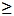 

Қазақстан Республикасы       

Ұлттық экономика министрлігінің 

Статистика комитеті төрағасының 

2014 жылғы 14 қарашадағы    

№ 50 бұйрығына          

13-қосымша             Приложение 13             

к приказу Председателя       

Комитета по статистике       

Министерства национальной экономики

Республики Казахстан        

от 14 ноября 2014 года № 50         1. Қызметкерлер санын көрсетіңіз, адам

      Укажите численность работников, человек      1.1. Жұмыс күшінің қозғалысын көрсетіңіз, адам

      Укажите движение рабочей силы, человек      2. Өндірілген өнім, орындалған жұмыстар мен көрсетілген қызметтердің көлемі, өнімдерді өткізу мен қызметтерді көрсетуден түскен кіріс туралы ақпаратты көрсетіңіз, мың теңге

      Укажите информацию об объеме произведенной продукции, выполненных работ и оказанных услуг, доходе от реализации продукции и оказания услуг, тысяч тенге___________________________________

1 мұнда және бұдан әрі ҚҚС - қосылған құн салығы

здесь и далее НДС - налог на добавленную стоимость

2 мұнда және бұдан әрі ЭҚЖЖ - экономикалық қызмет түрлерінің жалпы жіктеуіші, Қазақстан Республикасы Ұлттық экономика министрлігі Статистика комитетінің интернет-ресурсында (www.stat.gov.kz) "Жіктеуіштер" бөлімінде орналасқан

здесь и далее ОКЭД - общий классификатор видов экономической деятельности, размещен в разделе "Классификаторы" на интернет-ресурсе Комитета по статистике Министерства национальной экономики Республики Казахстан (www.stat.gov.kz)      2.1. Қызметтің қосалқы түрлері бөлінісіндегі өндірілген өнім, орындалған жұмыстар мен көрсетілген қызметтердің көлемі, өнімдерді өткізу мен қызметтер көрсетуден түскен кіріс туралы ақпаратты көрсетіңіз, мың теңге

      Укажите информацию об объеме произведенной продукции, выполненных работ и оказанных услуг, доходе от реализации продукции и оказания услуг в разрезе вторичных видов деятельности, тысяч тенге      3. Кәсіпорынның шығыстары туралы ақпаратты көрсетіңіз, мың теңге

      Укажите информацию о расходах предприятия, тысяч тенге_______________________

3 ҒЗТКЖ - ғылыми-зерттеу және тәжірбиелік-конструкторлық жұмыстар

НИОКР - научно-исследовательские и опытно-конструкторские работы      4. Кәсіпорынның қаржы-шаруашылық қызметінің нәтижесін көрсетіңіз, мың теңге

      Укажите результат финансово-хозяйственной деятельности предприятия, тысяч тенге      5. Салық бойынша ақпаратты көрсетіңіз, мың теңге

      Укажите информацию по налогам, тысяч. Тенге      6. Бухгалтерлік теңгерім көрсеткіштері бойынша ақпаратты көрсетіңіз, мың теңге

      Укажите информацию по показателям бухгалтерского баланса, тысяч тенге      7. Ақшалай қаражат қозғалысы туралы ақпаратты көрсетіңіз, мың теңге

      Укажите информацию о движении денежных средств, тысяч тенге      8. Валюталық айқындама туралы ақпаратты көрсетіңіз, мың теңге

      Укажите информацию по валютной позиции, тысяч тенге      9. Негізгі қорлардың қолда бары және қозғалысы, мың теңге

      Наличие и движение основных фондов, тысяч тенге      10. Негізгі қорлардың өтеліміне және оларды жөндеуге жұмсалған шығындар туралы ақпаратты көрсетіңіз, мың теңге

      Укажите информацию о затратах на амортизацию и ремонт основных фондов, тысяч тенгеАтауы                                     Мекенжайы

Наименование ____________________________ Адрес _____________________

             ____________________________       _____________________Телефон      ____________________________Электрондық пошта мекенжайы

Адрес электронной почты _________________Орындаушы

Исполнитель _____________________________ ___________________________

                 аты-жөні                     телефон 

                   фамилияБасшы

Руководитель ______________________________________________ _________

     тегі, аты және әкесінің аты (бар болған жағдайда)   қолы

              фамилия, имя и отчество (при его наличии)      подписьБас бухгалтер

Главный бухгалтер _________________________________________ _________

    тегі, аты және әкесінің аты (бар болған жағдайда)   қолы

              фамилия, имя и отчество (при его наличии)      подписьМөрдің орны (бар болған жағдайда)

Место для печати (при наличии)      

Қазақстан Республикасы      

Ұлттық экономика министрлігінің

Статистика комитеті төрағасының

2014 жылғы 14 қарашадағы    

№ 50 бұйрығына         

14-қосымша             

«Шағын кәсіпорын қызметі туралы есеп» (коды 0021104, индексі 2-МП, кезеңділігі жылдық) жалпымемлекеттік статистикалық байқаудың статистикалық нысанын толтыру жөніндегі нұсқаулық

      1. Осы «Шағын кәсіпорын қызметі туралы есеп» (коды 0021104, индексі 2-МП, кезеңділігі жылдық) жалпымемлекеттік статистикалық байқаудың статистикалық нысанын толтыру жөніндегі нұсқаулық «Мемлекеттік статистика туралы» Қазақстан Республикасы Заңының 12-бабы 8) тармақшасына сәйкес әзірленді және «Шағын кәсіпорын қызметі туралы есеп» (коды 0021104, индексі 2-МП, кезеңділігі жылдық) жалпымемлекеттік статистикалық байқаудың статистикалық нысанын толтыруды нақтылайды.



      2. Осы статистикалық нысанды толтыру мақсатында келесі анықтамалар қолданылады:



      1) азшылық үлесі – басты компаниясы еншілес компаниялар арқылы тікелей немесе жанама иеленбеген үлесі келетін еншілес компания қызметінің таза нәтижелерінің және таза активтерінің бөлігі;



      2) активтер – ұйымдардың өткен оқиғалар нәтижесiнде бақылап отырған, болашақта экономикалық пайда алуы күтiлетiн ресурстары;



      3) ақшалай қаражаттың қозғалысы – операциялық, инвестициялық және қаржылық қызметтері бойынша жіктелетін, бір кезеңдегі ақшаның түсімі;



      4) аяқталмаған өндіріс (құрылыс, жартылай дайын өнімдер, құралдар, өзі жасап шығарған көмекші құрылғылар) – технологиялық үрдістермен қарастырылған барлық өңдеу сатыларынан өтпеген және өндірістік өңдеудегі (өндіру үрдістерінің барлық сатыларындағы; жасалған бірақ толық жинақталмаған бөлшектер мен жартылай дайын фабрикаттар) өнім;



      5) әкімшілік шығыстар – өндірістік процестерге байланысты емес басқару және шаруашылық шығыстары;



      6) бастапқы құн – төленген өтелмеген салықтар мен алымдарды, сондай-ақ жеткізу, монтаждау, қондыру, пайдалануға қосуға кететін шығындарды және басқа да активтерді мақсатты пайдалану үшін тікелей жұмыс жағдайына келтіруге жұмсалатын шығындарды қоса алғанда, негізгі құралдарды тұрғызу немесе сатып алу жөнінде нақты жұмсалған шығындардың құны, сондай-ақ белгілі бір күнге қолданыстағы нарықтық бағалар бойынша негізгі құралдардың құны;



      7) баланстық құн – активтің барлық жинақталған амортизациясының сомасын есептен шығарғаннан кейін осы актив баланста деп танылатын сома;



      8) валюта айқындамасы – есепті күнге валюта айырбастаудың соңғы бағамын қолданып теңгеге қайта саналған, шетелдік валютада көрсетілген, активтер мен міндеттемелер бойынша жалпы позиция;



      9) ғимарат – объектінің функционалдық мақсатына тәуелсіз адамдардың немесе жануарлардың тұруы, болуына; бұйымдарды сақтауға арналған көтергіш және қалқалағыш немесе аралас (көтергіш және қалқалағыш) конструкциялардан тұратын, тұрақты негізде салынған объект;



      10) дебиторлық берешек – жеке және заңды тұлғалардан, кәсіпорынға олармен шаруашылықтық өзара қатынасының қорытындысы бойынша тиесілі борыштар сомасы;



      11) жұмысты азаматтық-құқықтық шарттар бойынша орындайтын тұлғаларға – ұйымның ішкі тәртібіне бағынбай жүзеге асырылатын, белгіленген нақты жұмыс көлемін (бір жолғы, арнаулы шаруашылық) орындау уақытына ғана шарт бойынша қабылданғандар жатады;



      12) имараттар – инженерлік-құрылыс объектісі (ғимараттар басқа), оның тағайындалуы еңбек мәнінің өзгеруіне байланысты емес, қандай да бір техникалық функцияларды орындау арқылы өндіріс үдерісін жүзеге асыру, сондай-ақ әртүрлі өндірістік емес функцияларды жүзеге асыру үшін қажетті жағдайларды жасау;



      13) инвестициялық қызметтен ақшалай қаражаттардың қозғалысы – ақша эквиваленттеріне жатпайтын айналымдық емес активтер мен басқа инвестицияларды сатып алудан және сатудан түскен ақша ағымдары;



      14) кәсіпорынның негізгі қызмет түрі – қосылған құны субъект жүзеге асыратын қызметтің кез келген басқа түрінің қосылған құнынан асатын қызмет түрі;



      15) кәсіпорын қаражаты есебінен қызметкерлерге ақшалай жәрдемақы – ұйымның жойылуымен, қызметкерлер санының немесе штатының қысқаруы нәтижесінде төленетін өтемақылар, қызметкерге біржолғы тәртіппен көрсетілетін материалдық көмек (үйлену, бала туу), уақытша еңбекке қабілетсіздік бойынша әлеуметтік өтемақылар (жалпы аурулар, жүктілік және бала туу, бала асырап алу), жарақаттануы немесе жұмыс берушінің кінәсінен денсаулығының өзге де бұзылуына байланысты келтірілген залалды өтеуге төленетін төлемдер (сақтандыру өтемі жоқ болған жағдайда);



      16) корпоративтік табыс салығы бойынша шығыстар – қолданыстағы салық туралы заңнамаға сәйкес анықталатын корпоративтік табыс салығына жұмсалатын шығыстар;



      17) қаржыландырудан түскен кірістер – сыйақы бойынша, қаржылық жалгерліктен, жылжымайтын мүлікке инвестиция салу операцияларынан, қаржы құралдарының әділ құнының өзгеруінен түсетін кірістер және қаржыландырудан түскен өзге де кірістер;



      18) қаржыландыруға жұмсалған шығыстар – қаржылық жалға беру пайыздарын төлеуге сыйақы шығыстар, қаржы құралдарының әділ құнының өзгеруінен болған шығыстар және қаржыландыруға жұмсалған өзге де шығыстар;



      19) қаржы қызметінен ақшалай қаражаттардың қозғалысы – инвесторлар мен кредиторлардан ақша тарту операцияларынан түскен ақшалай қаражаттарды алу және жумсау, яғни қарыз қаражаттары мен меншікті капиталмен байланысты операциялар;



      20) қорлар – қызмет көрсетілгенде немесе сату үшін өндіріс үдерісінде қолдануға кәсіпорындардың қысқа мерзімді активтері



      21) қосалқы қызмет түрі – бұл үшінші жаққа арнап азық-түлік өндіру мақсатында іске асырылатын көрсететін негізгі қызметтен өзге қызмет түрі;



      22) қоса атқарушылық – қызметкердің негізгі жұмысынан бос уақытында еңбек шарты жағдайында басқа тұрақты төленетін жұмысты орындауы;



      23) қызметкерлердің жалақы қоры – ұйымдардың қызметкерлерге еңбекақы төлеуге арналған ақшалай және заттай түрдегі (лауазымдық айлықақылар (тарифтік мөлшерлемелер), қосымша төлемдер, үстеме ақылар, сыйлықақылар және өзге де ынталандыру мен өтемдік сипаттағы төлемдер) салық және басқа да ұстап қалулар ескерілген (табыс салығы, жинақтаушы зейнетақы қорларына міндетті зейнетақы жарнасы), қаржыландыру көзі мен оларды нақты төлеу мерзіміне қарамастан жиынтық ақшалай қаражаттары;



      24) қызметкерлердің тізімдік саны - шартты жасасу мерзіміне қарамастан еңбек шарты бойынша қабылданған, жұмысты азаматтық-құқықтық шарт бойынша атқаратын, сонымен қатар, жұмысқа қоса атқарушылық бойынша қабылданғандарды қоспағандағы адамдар саны;



      25) қызметкерлердің нақты саны (орташа жалақыны есептеу үшін алынатын) – жұмысқа ресми тіркелген қызметкерлердің жекелеген санаттары шегерілген тізімдік құрамдағы қызметкерлердің саны (жүктiлiкке және босануға, бала күтіміне байланысты және басқа да демалыстарда жүрген адамдар);



      26) материалдық емес актив – ақшасыз сәйкестендірілетін, физикалық нысаны жоқ, тауарларды шығаруда немесе қызметтерді көрсетуде немесе беруде пайдалануға, басқа адамдарға жалға беруге немесе әкімшілік мақсаттарға ұстап қалатын актив;



      27) материалдық шығындар - жабдықтау, делдалдық, сыртқы экономикалық ұйымдарға төленген үстеме баға (үстемеақы), комиссиялық сыйақылар, тауар биржасы қызметінің құны, кеден бажы, бөгде ұйымдардың және кәсіпорынның қызметкерлері болып табылмайтын жеке тұлғалардың күштерімен жүзеге асырылатын тасымалдауға, сақтауға және жеткізуге жұмсалатын шығыстарды қосқанда материалдық ресурстарды сатып алу (ҚҚС, акциз есебінсіз) бағасына сүйене отырып қалыптасқан құны;



      28) машиналар мен жабдықтар – энергияны, материалдар мен ақпаратты жаңғыртатын құралдар;



      29) міндеттеме – реттелуі экономикалық пайдалар қамтитын ресурстардың есептен шығуына әкеп соқтыратын өткен оқиғалардан туындайтын жеке кәсіпкердің немесе ұйымның қазіргі міндеттері;



      30) негізгі құралдар – тауарларды (жұмыстарды, көрсетілетін қызметтерді) өндіруде немесе жеткізуде пайдалану үшін, басқа адамдарға жалға беру, құнын өсіру немесе әкімшілік мақсаттар үшін субъект ұстап қалатын бір кезеңнен астам уақыт ішінде пайдалану ұйғарылған материалдық активтер;



      31) отын – технологиялық мақсаттарға, энергияның барлық түрлерін өндіруге, ғимараттарды жылытуға, кәсіпорын көлігі орындаған өндіріске қызмет көрсету бойынша көлік жұмыстарына жұмсалатын, шеттен сатып алынған және де кәсіпорынның өзі өндірген отынның барлық түрлерінің құны;



      32) операциялық қызметтен ақшалай қаражаттардың қозғалысы – операциялық қызмет есебінен таза пайданы қалыптастырған келесі операциялардан түскен ақшалай қаражаттар көрсетіледі;



      33) өндірілген өнім,орындалған жұмыстар мен көрсетілген қызметтердің көлемі – барлық шығарылған өнім мен көрсетілген қызметтердің өндірушінің бағаларындағы құны;



      34) өндірушінің бағасы – өнімнің өндірушіден тұтынушыға дейінгі қозғалысына байланысты қосылған құн салығы және акциздерді, өзге жанама салықтарды, сауда және өткізу үстеме бағаларды, көлік шығыстарын есепке алмағандағы «кәсіпорын қақпасынан» шыққан сәттен бастап өткізілетін өнім бірлігінің бағасы;



      35) өндірістік шығыстар – қызметтің негізгі және қайталама түрлерінің өндірілген өнімі мен қызмет көрсетудің өзіндік құнын қалыптастыратын шығындар;



      36) өндірістік емес шығыстар – өнімдер өткізу мен қызмет көрсету бойынша шығыстар, әкімшілік шығыстар, қаржыландыру шығыстары және басқа шығыстар кіретін шығыстар;



      37) өтелім – активтің пайдалы қолдану мерзімі ішінде активті сатып алу құнының өнімнің өзіндік құнына немесе шығысқа бірте-бірте көшу үрдісі;



      38) өткізілген өнім мен көрсетілген қызметтердің өзіндік құны - жіберілген (тиелген) дайын өнімнің (тауарлардың, қызметтердің) есепке алынған нақты құны;



      39) өнімдерді өткізуден (тауарлар, жұмыстар және қызметтер) түскен кіріс – қосылған құн салығы, акциздерді, сондай-ақ қайтарылып берілген тауарлар құны, сатып алушыларға ұсынылған сауда жеңілдіктері мен баға жеңілдіктерін алып тастағанда алынған және алуға жататын сомасы;



      40) өзге де кірістер – активтердің істен шығуынан, өтеусіз алынған активтерден, мемлекеттік субсидиялардан, құнсызданудан пайда болған залалды қалпына келтіруден, операциялық жалға беруден, биологиялық активтердің әділ бағасының өзгеруінен түскен кірістер;



      41) өнімдер өткізу мен қызмет көрсету бойынша шығыстар – өнімдерді өткізу және қызмет көрсетулерге байланысты шығыстар (жалақы өткізім бөлімі жұмыскерлерінің, жалақысынан аударымдар, меншік сақтандыру шығыстары, іссапар шығыстары, өтелімдік аударымдар мен жылжымайтын мүлік объектілерін ұстау, жүкті жіберу пунктілеріне дейін тасымалдау, жүк тиеу-түсіру бойынша шығыстар, маркетингілік қызмет көрсету бойынша шығыстар және ұқсас басқа да шығыстар);



      42) өзге де шығыстар – кәдімгі қызмет үдерісінен тәуелсіз туындайтын өзге де өндірістік емес шығыстар, олар активтің істен шығуы мен құнсыздануы, курстық айырма, резервтің жасалуы мен үмітсіз талаптардың жойылуы, операциялық жалға беру шығыстары, биологиялық активтер әділ бағасының өзгеруінің шығыстары және тағы басқалар;



      43) салықтар мен бюджетке төленетін басқа да міндетті төлемдер, әлеуметтік сақтандыру бойынша аударымдар, бірыңғай жинақтаушы зейнетақы қорына аударымдар – Қазақстан Республикасының қолданыстағы салық заңнамасына сәйкес анықталатын бюджетке міндетті төлемдер және зейнетақымен қамсыздандыру және міндетті әлеуметтік сақтандыру туралы Қазақстан Республикасының заңнамасымен анықталған аударымдар;



      44) тұрғын ғимарат – тек қана немесе негізінен адамдардың тұруына арналған ғимарат;



      45) тұрғын емес ғимарат – тек қана немесе адамдардың тұруына арналмаған ғимарат;



      46) шикізат және материалдар, сатып алынған жартылай фабрикаттар, жиынтықтаушы бұйымдар – көлік және дайындаушы шығыстар есебімен өнім өндіру және қызмет көрсету үдерісінде пайдаланылатын барлық материалдардың құны;



      47) шығыстар – активтердің ығысып кетуі немесе азаюы немесе міндеттемелердің туындауы нысанында капиталда қатысатын тұлғаларға бөлуге байланысты, азайтудан ерекшеленетін капиталдың азаюына әкеп соқтыратын есепті кезеңнің ішінде экономикалық пайданың азаюы;



      48) энергия – субъектінің технологиялық, энергетикалық, қозғалтқыштық және басқа да өндірістік мұқтаждықтарына жұмсалатын сатып алынған энергияның барлық түрлерінің құны.



      3. 2 және 2.1 бөлімдерінде өндірілген өнім, орындалған жұмыстар мен көрсетілген қызметтер көлемі өткізілген өнімнің және көрсетілген қызмет көлемінің (қайта сату үшін сатылып алынған тауарлардың құнын, қосылған құн салығын, акциздерін есептемей), кәсіпорын ішінде пайдаланылған өнім мен көрсетілген қызметтің, сату үшін қоймаларда сақтаулы тұрған дайын өнім қорының өзгерісін, аяқталмаған өндіріс пен құрылыс қалдықтарының көбеюін (кемуін) жиынтықтаумен анықталады.



      Өнеркәсіп кәсіпорындары үшін өндірілген өнім, орындалған жұмыстар мен көрсетілген қызметтер көлемі өнделме шикізаттан өндірілген өнім құны және зауыт ішіндегі айналымдық құны ескеріліп, келтіріледі.



      Сауда қызметімен айналысатын кәсіпорындар үшін өндірілген өнім, орындалған жұмыстар мен көрсетілген қызметтер көлемі тауарды өткізуден түскен табыс пен тауарды сатып алу шығысының арасындағы айырмашылық ретінде белгіленеді. Тауарларды сатып алған тауар бағасына тең немесе төмен баға бойынша сату жағдайында, сауда қызметі бойынша өндірілген өнім, орындалған жұмыстар және көрсетілген қызмет көлемі айналым шығындарының шамасына тең болады.



      Айырбастау пункттері үшін өндірілген өнім, орындалған жұмыстар мен көрсетілген қызметтер көлемі валюта сату мен сатып алу құнының арасындағы айырмашылық болып табылады.



      Алаңдар мен жабдықтарды жалға берумен айналысатын кәсіпорындар үшін жалға беруден түскен табыс пен жалға берілетін жабдықтарды ұстауға жұмсалатын шығындар арасындағы айырмашылық өндірілген өнім, орындалған жұмыстар мен көрсетілген қызметтер көлемі болып табылады.



      Қоғамдық тамақтандыру кәсіпорындары, мейрамханалар үшін өндірілген өнім, орындалған жұмыстар мен көрсетілген қызметтер көлемі дайын тағамды жеткізуді қоса алғанда, оның тауар айналымына теңестіріледі. Мұның өзінде сатылған сусындар мен өнімдер материалдық шығындар болып табылады және өндірілген өнім көлеміне кіреді.



      Қонақ үйлер үшін өндірілген өнім, орындалған жұмыстар мен көрсетілген қызметтер көлемі мейрамхана қызметтерін қоса алғанда, қонақүй қызметтерін көрсетуден түскен табыс болып табылады.



      Қаржы делдалдығы (микрокредиттік ұйымдар, кредиттік серіктестіктер, ломбардтар және басқалар) үшін өндірілген өнім, орындалған жұмыстар мен көрсетілген қызметтер көлемі қаржы делдалдары меншігінің табысы (өзінің меншікті құралдарын инвестициялау арқылы алған таза табыстан басқа) мен кредиторларға төленген пайыздардың айырмашылығы ретінде жанама жолмен анықталатын қызметтердің өзіндік құны болып табылады.



      2.1-бөліміндегі көрсеткіштерді толтыру кезінде ұяшықтарда қызмет түрінің экономикалық қызмет түрлерінің жалпы жіктеуішіне сәйкес 5 таңбалық кодын көрсету керек.



      Статистикалық есептерде «түзетпе» ұғымы қолданылмайды, сондықтан осындай жағдайлар туындаған кезде түзетпе жазба нақты шоттардың дебеттік немесе кредиттік айналымдарын арттыру (азайту) ретінде көрсетіледі.



      4. 4-бөлімнің 3-жолында жалпы пайда, өнімдерді өткізу мен қызметтер көрсетуден түскен табысынан өткізілген өнім мен көрсетілген қызметтердің өзіндік құны арасындағы айырмашылық ретінде анықталады.



      10-жол салық салынғанға дейінгі пайда (залал) – қаржыландырудан түскен жалпы пайда, кіріс, өзге де табыстардың сомасы мен өнімді өткізу мен қызмет көрсету бойынша шығыстардың, қаржыландыруға арналған шығыстардың, әкімшілік шығыстардың және өзге де шығыстардың сомасының арасындағы айырмашылық ретінде анықталады.



      12-жол жиынтық пайда (залал) – бұл салық салынғанға дейінгі пайда (залал) мен корпоративтік табыс салығы бойынша шығыстардың айырмасы.



      5. 7-бөлімнің 3, 6 және 9-жолдарында операциялық, инвестициялық, қаржылық қызметінен ақшалай қаражаттардың таза сомасы операциялық, инвестициялық, қаржылық қызметтерінен ақшалай қаражаттарының түсімімен шығуының айырмасы ретінде анықталады.



      6. 8-бөлімнің 7-жолында шетел валютасындағы таза айқындама - шетел валютасындағы активтер мен шетел валютасындағы міндеттемелер арасындағы айырмашылық ретінде анықталады.



      Осы статистикалық нысанды тапсыру қағаз тасығышта немесе электронды форматта жүзеге асырылады. Статистикалық нысанды электронды форматта толтыру Қазақстан Республикасы Ұлттық экономика министрлігі Статистика комитетінің интернет-ресурсының (www.stat.gov.kz) «On-line есептер» бөлімінде орналастырылған бағдарламалық қамтамасыз етуді пайдалану арқылы іске асырылады.



      7. Арифметикалық-логикалық бақылау:

      1) 1-бөлім. «Қызметкерлер саны».

      4-жол = 1, 2, 3 жолдар қосындысына;

      2) 1.1-бөлім. «Жұмыс күшінің қозғалысы».

      4-жол = 1-жол + 2-жол – 3-жол;

      3) 2-бөлім. «Өндірілген өнім, орындалған жұмыстар мен көрсетілген қызметтердің көлемі, өнімдерді өткізу мен қызметтер көрсетуден түскен кіріс туралы ақпарат».

      1-жол = 1.1, 1.2-жолдар қосындысына әрбір баған үшін;

      4) 3-бөлім. «Кәсіпорынның шығыстары туралы ақпарат».

      1-баған = 2, 3-бағандар қосындысына әрбір жол үшін;

      1-жол = 1.1-1.5-жолдар қосындысына әрбір баған үшін;

      3-жол > 3.2-жолдан әрбір баған үшін;

      3.1-жол 3-жолдан әрбір баған үшін;

      5-жол = 5.1, 5.2, 5.3, 5.4-жолдар қосындысына әрбір баған үшін;

      5.1.1-жол 5.1-жолдан әрбір баған үшін;

      5.1.2-жол 5.1-жолдан әрбір баған үшін;

      6-жол = 1, 2, 3, 4, 5-жолдар қосындысына әрбір баған үшін;

      5) 4-бөлім. «Кәсіпорынның қаржы-шаруашылық қызметінің нәтижелері».

      3-жол = 1-жол – 2-жол;

      10-жол = 3-5 жолдар қосындысы – 6-жол – 7-жол – 8-жол – 9-жол;

      12-жол = 10-жол – 11-жол;

      6) 6-бөлім. «Бухгалтерлік теңгерім көрсеткіштері бойынша ақпарат».

      1-жол = 1.1, 1.2, 1.3-жолдар қосындысына әрбір баған үшін;

      4-жол = 4.1, 4.2, 4.3, 4.4, 4.5, 4.6-жолдар қосындысына әрбір баған үшін, 6-жол = 1, 2, 3, 4, 5-жолдар қосындысына әрбір баған үшін;

      13-жол = 7-12-жолдар қосындысына әрбір баған үшін;

      14-жол = 6, 13-жолдар қосындысына әрбір баған үшін; 

      14-жол = 31-жолға әрбір баған үшін;

      15.1-жол 15-жолдан әрбір баған үшін;

      19-жол = 15, 16, 17, 18-жолдар қосындысына әрбір баған үшін; 

      20.1-жол 20-жолдан әрбір баған үшін;

      23-жол = 20, 21, 22-жолдар қосындысына әрбір баған үшін;

      30-жол = 24-29-жолдар қосындысына әрбір баған үшін;

      31-жол = 19, 23, 30-жолдар қосындысына әрбір баған үшін; 

      7) 7-бөлім. «Ақша қозғалысы туралы ақпарат».

      1-баған = 2, 3-бағандар қосындысына әрбір жол үшін;

      1-жол = 1.1-1.6-жолдар қосындысына әрбір баған үшін;

      2-жол = 2.1, 2.2, 2.3, 2.4, 2.5-жолдар қосындысына әрбір баған үшін;

      2.2.1-жол 2.2-жолдан әрбір баған үшін; 

      3-жол = 1-жол – 2-жол әрбір баған үшін;

      4-жол = 4.1, 4.2, 4.3, 4.4-жолдар қосындысына әрбір баған үшін;

      4.1-жол = 4.1.1, 4.1.2-жолдар қосындысына әрбір баған үшін;

      5-жол = 5.1, 5.2, 5.3, 5.4-жолдар қосындысына әрбір баған үшін; 

      5.1-жол = 5.1.1, 5.1.2-жолдар қосындысына әрбір баған үшін;

      6-жол = 4-жол – 5-жол әрбір баған үшін;

      7-жол = 7.1, 7.2, 7.3-жолдар қосындысына әрбір баған үшін;

      7.1-жол = 7.1.1, 7.1.2-жолдар қосындысына әрбір баған үшін;

      7.2-жол = 7.2.1, 7.2.2-жолдар қосындысына әрбір баған үшін;

      8-жол = 8.1, 8.2, 8.3, 8.4-жолдар қосындысына әрбір баған үшін;

      8.1-жол = 8.1.1, 8.1.2-жолдар қосындысына әрбір баған үшін;

      9-жол = 7-жол – 8-жол әрбір баған үшін;

      10-жол = 3, 6, 9-жолдар қосындысына әрбір баған үшін;

      8) 8-бөлім. «Валюталық айқындама бойынша ақпарат».

      1-баған = 2-5-бағандар қосындысына әрбір жол үшін;

      1-жол = 1.1-1.4-жолдар қосындысына әрбір баған үшін;

      2-жол = 2.1-2.4-жолдар қосындысына әрбір баған үшін;

      3-жол = 1, 2-жолдар қосындысына әрбір баған үшін;

      4-жол = 4.1, 4.2, 4.3-жолдар қосындысына әрбір баған үшін;

      4.1-жол = 4.1.1-4.1.4-жолдар қосындысына әрбір баған үшін;

      5-жол = 5.1, 5.2, 5.3 жолдар қосындысына әрбір баған үшін;

      5.1-жол = 5.1.1-5.1.3-жолдар қосындысына әрбір баған үшін; 

      6-жол = 4-5-жолдар қосындысына әрбір баған үшін; 

      7-жол = 3-жол – 6-жол әрбір баған үшін;

      9) 9-бөлім. «Негізгі қорлардың бары және қозғалысы».

      10-баған = 1-баған + 2-баған + 3-баған + 4-баған – 5-баған – 7-баған - 8-баған әрбір жол үшін;

      1-жол = 2, 3, 4, 5, 6-жолдар қосындысына әрбір баған үшін; 

      2-жол = 2.1, 2.2-жолдар қосындысына әрбір баған үшін;

      3-жол = 3.1, 3.2-жолдар қосындысына әрбір баған үшін;

      4-жол = 4.1, 4.2-жолдар қосындысына әрбір баған үшін; 

      4.2.1-жол 4.2-жолдан әрбір баған үшін;

      10) 10-бөлім. «Негізгі қорлардың өтеліміне және жөндеуіне жұмсалған шығындар туралы ақпарат».

      1-жол = 2, 3, 4, 5, 6-жолдар қосындысына әрбір баған үшін; 

      2-жол = 2.1, 2.2-жолдар қосындысына әрбір баған үшін;

      3-жол = 3.1, 3.2-жолдар қосындысына әрбір баған үшін;

      4-жол = 4.1, 4.2-жолдар қосындысына әрбір баған үшін; 

      4.2.1-жол 4.2-жолдан әрбір баған үшін;

      11) Бөлімдер арасындағы бақылау:

      2-бөлім 2-бағанының 1-жолы = 4-бөлімнің 1-жолына;

      2-бөлімнің 1.2 жолы = 2.1 бөлімінің 1-5 жолдарының қосындысына сәйкес бағандар бойынша;

      3-бөлім 3-бағанының 6-жолы = 4-бөлімнің 6 – 9-жолдар қосындысына.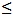 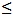 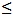 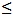 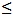 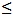 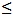 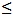 

Қазақстан Республикасы      

Ұлттық экономика министрлігінің

Статистика комитеті төрағасының

2014 жылғы 14 қарашадағы    

№ 50 бұйрығына         

15-қосымша             

Қазақстан Республикасы Статистика агенттігінің күші жойылған бұйрықтарының тізбесі

      1) «Кәсіпорындардың қаржы-шаруашылық қызметі туралы есеп» 1-ӨҚ статистикалық нысанына қосымша» (коды 1971104, индексі 1-ӨҚ статистикалық нысанына қосымша, кезеңділігі жылдық) жалпымемлекеттік статистикалық байқаудың статистикалық нысаны мен оны толтыру жөніндегі нұсқаулықты бекіту туралы» Қазақстан Республикасы Статистика агенттігі төрағасының 2012 жылғы 1 қарашадағы № 304 бұйрығы (Нормативтік құқықтық актілерді мемлекеттік тіркеу тізілімінде 2012 жылғы 10 желтоқсанда № 8162 тіркелген, 2013 жылғы 15 мамырдағы № 126 (28065) «Егемен Қазақстан» газетінде жарияланған);



      2) «Құрылымдық статистика бойынша жалпымемлекеттік статистикалық байқаулардың статистикалық нысандары мен оларды толтыру жөніндегі нұсқаулықтарды бекіту туралы» Қазақстан Республикасы Статистика агенттігі төрағасының 2012 жылғы 1 қарашадағы № 306 бұйрығы (Нормативтік құқықтық актілерді мемлекеттік тіркеу тізілімінде 2012 жылғы 14 желтоқсанда № 8189 болып тіркелген, 2013 жылғы 7 тамыздағы № 184 (28123), 2013 жылғы 27 қыркүйектегі № 221 (28160) «Егемен Қазақстан» газетінде жарияланған);



      3) «Құрылымдық статистика бойынша жалпымемлекеттік статистикалық байқаулардың статистикалық нысандары мен оларды толтыру жөніндегі нұсқаулықтарды бекіту туралы» Қазақстан Республикасы Статистика агенттігі төрағасының 2012 жылғы 1 қарашадағы № 306 бұйрығына өзгерістер енгізу туралы» Қазақстан Республикасы Статистика агенттігі төрағасының 2013 жылғы 29 тамыздағы № 207 бұйрығы (Нормативтік құқықтық актілерді мемлекеттік тіркеу тізілімінде 2013 жылғы 12 қазанда № 8817 болып тіркелген, 2014 жылғы 25 қыркүйектегі № 187 (28410) «Егемен Қазақстан» газетінде жарияланған).
					© 2012. Қазақстан Республикасы Әділет министрлігінің «Қазақстан Республикасының Заңнама және құқықтық ақпарат институты» ШЖҚ РМК
				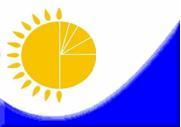 Мемлекеттік статистика органдары құпиялылығына кепілдік береді

Конфиденциальность гарантируется органами государственной статистикиЖалпымемлекеттік статистикалық байқау бойынша статистикалық нысан

Статистическая форма общегосударственного статистического наблюденияАумақтық органға тапсырылады

Представляется территориальному органу Статистикалық нысанды www.stat.gov.kz сайтынан алуға болады

Статистическую форму можно получить на сайте www.stat.gov.kzСтатистикалық нысан коды 0011104

Код статистической формы 0011104Негізгі қорлар жағдайы туралы есеп
11 Отчет о состоянии основных фондовОтчет о состоянии основных фондовОтчет о состоянии основных фондовОтчет о состоянии основных фондовОтчет о состоянии основных фондовОтчет о состоянии основных фондовЖылдық

ГодоваяЕсепті кезең

Отчетный период 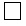 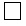 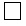 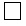 жылгодКөрсеткіштер атауы

Наименование показателейЖыл басына бастапқы құн бойынша негізгі қорлардың қолда бары

Наличие основных фондов по первоначальной стоимости на начало годаЕсепті жылы түскені

Поступило в отчетном годуЕсепті жылы түскені

Поступило в отчетном годуЕсепті жылы түскені

Поступило в отчетном годуЕсепті жылы істен шыққаны

Выбыло в отчетном годуЕсепті жылы істен шыққаны

Выбыло в отчетном годуЕсепті жылы істен шыққаны

Выбыло в отчетном годуЕсепті жылы істен шыққаны

Выбыло в отчетном годуЕсепті жылы істен шыққаны

Выбыло в отчетном годуЖыл соңына бастапқы құны бойынша негізгі қорлардың қолда бары

Наличие основных фондов по первоначальной стоимости на конец годаЖыл соңына теңгерімдік құны бойынша негізгі қорлардың қолда бары

Наличие основных фондов по балансовой стоимости на конец года Көрсеткіштер атауы

Наименование показателейЖыл басына бастапқы құн бойынша негізгі қорлардың қолда бары

Наличие основных фондов по первоначальной стоимости на начало годажаңа негізгі қорлардың іске қосылғаны

введено в действие новых основных фондовқайта бағалау есебінен

за счет переоценкиөзге де себептер бойынша

по прочим причинамнегізгі қорлардың есептен шығарылғаны

списано основных фондовоның ішінде төтенше жағдайлар салдарынан

из них в результате чрезвычайных ситуацийқайта бағалау есебінен

за счет переоценкиөзге де жағдайлар бойынша

по прочим причинамоның ішінде тәркілеу бойынша

из них по конфискацииЖыл соңына бастапқы құны бойынша негізгі қорлардың қолда бары

Наличие основных фондов по первоначальной стоимости на конец годаЖыл соңына теңгерімдік құны бойынша негізгі қорлардың қолда бары

Наличие основных фондов по балансовой стоимости на конец года АБ12345678910111Негізгі қорлардың барлығы – негізгі қызмет түрі

Всего основных фондов – основного вида деятельности2Материалдық негізгі қорлар

Материальные основные фонды 3Ғимараттар

Здания4тұрғын ғимараттар

жилые здания 5тұрғын емес ғимараттар

нежилые зданияоның ішінде:

из них:6мәдени-ойын-сауық мақсатындағы ғимараттар

здания культурно-развлекательного назначения7қонақ үйлер мен мейрамханалар

гостиницы и рестораны8ғибадат үйлері ретінде пайдаланылатын және діни қызметке арналған ғимараттар

здания, используемые как молитвенные дома и для религиозной деятельности9тарихи немесе күзетілетін ескерткіштер

исторические или охраняемые памятники10Имараттар

Сооружения11беріліс құрылғылары

передаточные устройстваоның ішінде:

из них:12магистралдық құбырлар, байланыс желілері және энергетикалық (кабельдік) желілер

магистральные трубопроводы, линии связи и энергетические (кабельные) линии13азаматтық құрылыстың басқа да объектілері

другие объекты гражданского строительства14спорт және демалыс орындарына арналған имараттар

сооружения для спорта и мест отдыха 15Машиналар мен жабдықтар

Машины и оборудование16көлік құралдары мен жабдықтары

транспортные средства и оборудование17автомобильдер, тіркемелер және жартылай тіркемелер

автомобили, прицепы и полуприцепы18кемелер мен қайықтар

суда и лодки19темір жол локомотивтері, моторлы трамвай вагондары және жылжымалы құрам

локомотивы железнодорожные, вагоны моторные трамвайные и подвижной состав20әуеге ұшу аппараттары және ғарыштық ұшу аппараттары

аппараты летательные воздушные и космические летательные аппараты21Өзге де машиналар мен жабдықтар

Прочие машины и оборудованиеоның ішінде:

из них:22турбиналар

турбины23гидравликалық күш беретін жабдықтар

оборудование гидравлическое силовое 24көтергіш-көлік жабдықтары

оборудование подъемно-транспортное25ауыл және орман шаруашылығына арналған өзге де машиналар

машины для сельского и лесного хозяйства прочие26металдарды өңдеуге арналған станоктар

станки для обработки металлов27металлургияға арналған машиналар

машины для металлургии28кен өндіру өнеркәсібіне арналған машиналар

машины для горнодобывающей промышленности29әмбебап өздігінен жүретіндерді қоса алғанда, бульдозерлер

бульдозеры, включая универсальные, самоходные 30грейдерлер (автогрейдерлер) және өздігінен жүретін тегістеуіштер

грейдеры (автогрейдеры) и планировщики самоходные 31өздігінен жүретін скреперлер

скреперы самоходные32таптағыш машиналар мен өздігінен жүретін жол аунақтары

машины трамбовочные и катки дорожные самоходные33бір шөмішті, өздігінен жүретін фронталды тиегіштер

погрузчики одноковшовые фронтальные самоходные34бір шөмішті механикалық өздігінен жүретін экскаваторлар және кабинасы 360 градусқа бұрылатын шөмішті тиегіштер (толық бұрылатын машиналар) (бір шөмішті фронталды тиегіштерден басқа)

экскаваторы одноковшовые механические самоходные и погрузчики ковшовые с поворотом кабины на 360 градусов (машины полноповоротные) (кроме погрузчиков одноковшовых фронтальных)35шынжыр табанды тракторлар

тракторы гусеничные36тағам өнімдерін, сусындарды және темекі өнімдерін өңдеуге арналған жабдық, оның бөліктерінен басқа

оборудование для обработки продуктов пищевых, напитков и изделий табачных, кроме ее частей37компьютерлер және шалғай жабдықтар

компьютеры и периферийное оборудованиеоның ішінде:

из них:38электрондық-есептеуіш техника, оның бөлшектері мен керек-жарақтары

техника электронно-вычислитенльная, ее детали и принадлежности39электр қозғалтқыштар, генераторлар, трансформаторлар

электродвигатели, генераторы и трансформаторы40коммуникациялық жабдықтар

оборудование коммуникационное 41сәулелендіру, электромедициналық және электротерапевттік жабдықтар

оборудование облучающее, электромедицинское и электротерапевтическое 42Өзге де негізгі құралдар

Прочие основные средства43Биологиялық активтер

Биологические активы44Жасамыс жұмыс және өнім малы

Взрослый рабочий и

продуктивный скот45Көпжылдық екпеағаштар

Многолетние насаждения46Басқа топтамаларға енгізілмеген негізгі қорлар

Основные фонды, не включенные в другие группировкионың ішінде:

из них:47кітапханалар, ғылыми-техникалық ақпарат органдарының, мұрағаттар, мұражайлар мен осы сияқты мекемелердің қорлары

фонды библиотек, органов научно-технической инфор-мации, архивов, музеев и подобных учреждений48Материалдық емес негізгі қорлар

Нематериальные основные фонды 49Бағдарламалық қамтамасыз ету

Программное обеспечениеоның ішінде:

из них:50деректер қорлары

базы данных51жүйелік және қолданбалы бағдарламалық құралдар

системные и прикладные программные средства52Ойын-сауық жанры, әдебиет және өнер туындыларының түпнұсқалары

Оригиналы произведений развлекательного жанра, литературы и искусства53Лицензиялық келісімдер

Лицензионные соглашения54Патенттер

Патенты55Гудвилл

Гудвилл56Өзге де материалдық емес активтер

Прочие нематериальные активы оның ішінде:

из них:57өндіріс құпиялары («ноу-хау»)

секреты производства («ноу-хау»)58ұйымдастырушылық шығындар

организационные затраты59жалгерлік шарттар

арендные договорыКөрсеткіштер атауы

Наименование показателейЖыл ішіндегі негізгі қорлар өтелімінің сомасы

Сумма амортизации основных фондов за годТолық өтелінген негізгі қорлар

Полностью амортизированные основные фондыЕсептен шығарылған негізгі қорлар бойынша өтелім

Амортизация по списанным основным фондамНегізгі қорларды жөндеуге жұмсалған шығындар

Затраты на ремонт основных фондовНегізгі қорларды жөндеуге жұмсалған шығындар

Затраты на ремонт основных фондовНегізгі қорлардың құны

Стоимость основных фондовНегізгі қорлардың құны

Стоимость основных фондовКөрсеткіштер атауы

Наименование показателейЖыл ішіндегі негізгі қорлар өтелімінің сомасы

Сумма амортизации основных фондов за годТолық өтелінген негізгі қорлар

Полностью амортизированные основные фондыЕсептен шығарылған негізгі қорлар бойынша өтелім

Амортизация по списанным основным фондамағымдағы жөндеуге

текущий ремонткүрделі жөндеуге

капитальный ремонтлизингке алынған

полученных в лизинглизингке берілген

переданных в лизинг12345671Негізгі қорлардың барлығы – қызметтің негізгі түрі

Всего основных фондов – основного вида деятельности2Материалдық негізгі қорлар (негізгі құралдар)

Материальные основные фонды (основные средства)3Ғимараттар

Здания4тұрғын ғимараттар

жилые здания5тұрғын емес ғимараттар

нежилые зданияоның ішінде:

из них:6мәдени ойын-сауық мақсатындағы ғимараттар

здания культурно-развлекательного назначения7қонақ үйлер мен мейрамханалар

гостиницы и рестораны8ғибадат үйлері ретінде пайдаланылатын және діни қызметке арналған ғимараттар

здания, используемые как молитвенные дома и для религиозной деятельности9тарихи немесе күзетілетін ескерткіштер

исторические или охраняемые памятники10Имараттар

Сооружения11беріліс құрылғылары

передаточные устройстваоның ішінде:

из них:12магистралдық құбырлар, байланыс желілері және энергетикалық (кабельдік) желілер

магистральные трубопроводы, линии связи и энергетические (кабельные) линии13азаматтық құрылыстың басқа объектілері

другие объекты гражданского строительстваоның ішінде:

из них:14спорт және демалыс орындарына арналған имараттар

сооружения для спорта и мест отдыха15Машиналар мен жабдықтар

Машины и оборудование16көлік құралдары мен жабдықтары

транспортные средства и оборудование17автомобильдер, тіркемелер және жартылай тіркемелер

автомобили, прицепы и полуприцепы18кемелер мен қайықтар

суда и лодки19темір жол локомотивтері, моторлы трамвай вагондары және жылжымалы құрам

локомотивы железнодорожные, вагоны моторные трамвайные и подвижной состав20әуеге ұшу аппараттары және ғарыштық ұшу аппараттары

аппараты летательные воздушные и космические летательные аппараты21Өзге де машиналар мен жабдықтар

Прочие машины и оборудованиеоның ішінде:

из них:22турбиналар

турбины23гидравликалық күш беретін жабдықтар

оборудование гидравлическое силовое 24көтергіш-көлік жабдықтары

оборудование подъемно-транспортное 25ауыл және орман шаруашылығына арналған өзге де машиналар

машины для сельского и лесного хозяйства прочие26металдарды өңдеуге арналған станоктар

станки для обработки металлов27металлургияға арналған машиналар

машины для металлургии28кен өндіру өнеркәсібіне арналған машиналар

машины для горнодобывающей промышленности29өздігінен жүретіндерді қоса алғанда әмбебап бульдозерлер

бульдозеры, включая универсальные, самоходные30грейдерлер (автогрейдерлер) және өздігінен жүретін тегістеуіштер

грейдеры (автогрейдеры) и планировщики самоходные31өздігінен жүретін скреперлер

скреперы самоходные32таптағыш машиналар мен өздігінен жүретін жол аунақтары

машины трамбовочные и катки дорожные самоходные 33бір шөмішті, өздігінен жүретін фронталды тиегіштер

погрузчики одноковшовые фронтальные самоходные34бір шөмішті механикалық өздігінен жүретін экскаваторлар және кабинасы 360 градусқа бұрылатын шөмішті тиегіштер (толық бұрылатын машиналар) (бір шөмішті фронталды тиегіштерден басқа)

экскаваторы одноковшовые механические самоходные и погрузчики ковшовые с поворотом кабины на 360 градусов (машины полноповоротные) (кроме погрузчиков одноковшовых фронтальных)35шынжыр табанды тракторлар

тракторы гусеничные36тағам өнімдерін, сусындарды және темекі өнімдерін өңдеуге арналған жабдық, оның бөліктерінен басқа

оборудование для обработки продуктов пищевых, напитков и изделий табачных, кроме ее частей37компьютерлер және шалғай жабдықтар

компьютеры и периферийное оборудование оның ішінде:

из них:38электрондық-есептеуіш техника, оның бөлшектері мен керек-жарақтары

техника электронно-вычислитенльная, ее детали и принадлежности39электр қозғалтқыштар, генераторлар, трансформаторлар

электродвигатели, генераторы и трансформаторы40коммуникациялық жабдықтар

оборудование коммуникационное41сәулелендіру, электромедициналық және электротерапевттік жабдықтар

оборудование облучающее, электромедицинское и электротерапевтическое42Өзге де негізгі құралдар

Прочие основные средства43Биологиялық активтер

Биологические активы44Жасамыс жұмыс және өнім малы

Взрослый рабочий и продуктивный скот45Көпжылдық екпеағаштар

Многолетние насаждения46Басқа топтамаларға енгізілмеген негізгі құралдар

Основные фонды, не включенные в другие группировки47Материалдық емес негізгі қорлар (материалдық емес активтер)

Нематериальные основные фонды (нематериальные активы)48Бағдарламалық қамтамасыз ету

Программное обеспечениеоның ішінде:

из них:49деректер қорлары

базы данных50жүйелік және қолданбалы бағдарламалық құралдар

системные и прикладные программные средства51Ойын-сауық жанры, әдебиет және өнер туындыларының түпнұсқалары

Оригиналы произведений развлекательного жанра, литературы и искусства52Лицензиялық келісімдер

Лицензионные соглашения53Патенттер

Патенты54Гудвилл

Гудвилл55Өзге де материалдық емес активтер

Прочие нематериальные активы оның ішінде:

из них:56өндіріс құпиялары («ноу-хау»)

секреты производства («ноу-хау»)57ұйымдастырушылық шығындар

организационные затраты58жалгерлік шарттар

арендные договорыКөрсеткіштер атауы

Наименование показателейЖыл басына бастапқы құн бойынша негізгі қорлардың қолда бары

Наличие основных фондов по первоначальной стоимости на начало годаЕсепті жылы түскені

Поступило в отчетном годуЕсепті жылы түскені

Поступило в отчетном годуЕсепті жылы түскені

Поступило в отчетном годуЕсепті жылы істен шыққаны

Выбыло в отчетном годуЕсепті жылы істен шыққаны

Выбыло в отчетном годуЕсепті жылы істен шыққаны

Выбыло в отчетном годуЕсепті жылы істен шыққаны

Выбыло в отчетном годуЕсепті жылы істен шыққаны

Выбыло в отчетном годуЖыл соңына бастапқы құн бойынша негізгі қорлардың қолда бары

Наличие основных фондов по первоначальной стоимости на конец годаЖыл соңына теңгерімдік құн бойынша негізгі қорлардың қолда бары

Наличие основных фондов по балансовой стоимости на конец годаКөрсеткіштер атауы

Наименование показателейЖыл басына бастапқы құн бойынша негізгі қорлардың қолда бары

Наличие основных фондов по первоначальной стоимости на начало годажаңа негізгі қорлардың іске қосылғаны

введено в действие новых основных фондовқайта бағалау есебінен

за счет переоценкиөзге де жағдайлар бойынша

по прочим причинамнегізгі қорлардың есептен шығарылғаны

списано основных фондовоның ішінде төтенше жағдайлар салдарынан

из них в результате чрезвычайных ситуацийқайта бағалау есебінен

за счет переоценкиөзге де жағдайлар бойынша

по прочим причинамоның ішінде тәркілеу бойынша

из них по конфискацииЖыл соңына бастапқы құн бойынша негізгі қорлардың қолда бары

Наличие основных фондов по первоначальной стоимости на конец годаЖыл соңына теңгерімдік құн бойынша негізгі қорлардың қолда бары

Наличие основных фондов по балансовой стоимости на конец года12345678910111Материалдық негізгі қорлар (негізгі құралдар)

Материальные основные фонды (основные средства)2Ғимараттар

Здания 3Имараттар

Сооружения4Машиналар мен жабдықтар

Машины и оборудование5Көлік құралдары мен жабдықтары

Транспортные средства и оборудование6Өзге де машиналар мен жабдықтар

Прочие машины и оборудованиеоның ішінде:

из них:7компьютерлер және шалғай жабдықтар

компьютеры и периферийное оборудованиеоның ішінде:

из них:8электрондық-есептеуіш техника, оның бөлшектері мен керек-жарақтары

техника электронно-вычислитенльная, ее детали и принадлежности9Өзге де негізгі құралдар

Прочие основные средства10Биологиялық активтер

Биологические активы11Материалдық емес негізгі қорлар (материалдық емес активтер)

Нематериальные основные фонды (нематериальные активы)Көрсеткіштер атауы

Наименование показателейЖыл ішіндегі негізгі қорлар өтелімінің сомасы

Сумма амортизации основных фондов за годТолық өтелінген негізгі қорлар

Полностью амортизированные основные фондыЕсептен шығарылған негізгі қорлар бойынша өтелім

Амортизация по списанным основным фондамНегізгі қорларды жөндеуге жұмсалған шығындар

Затраты на ремонт основных фондовНегізгі қорларды жөндеуге жұмсалған шығындар

Затраты на ремонт основных фондовНегізгі қорлардың құны

Стоимость основных фондовНегізгі қорлардың құны

Стоимость основных фондовКөрсеткіштер атауы

Наименование показателейЖыл ішіндегі негізгі қорлар өтелімінің сомасы

Сумма амортизации основных фондов за годТолық өтелінген негізгі қорлар

Полностью амортизированные основные фондыЕсептен шығарылған негізгі қорлар бойынша өтелім

Амортизация по списанным основным фондамағымдағы жөндеуге

текущий ремонткүрделі жөндеуге

капитальный ремонтлизингке алынған

полученных в лизинглизингке берілген

переданных в лизинг12345671Материалдық негізгі қорлар (негізгі құралдар)

Материальные основные фонды (основные средства)2Ғимараттар

Здания 3Имараттар

Сооружения4Машиналар мен жабдықтар

Машины и оборудование5Көлік құралдары мен жабдықтары

Транспортные средства и оборудование6Өзге де машиналар мен жабдықтар

Прочие машины и оборудованиеоның ішінде:

из них:7компьютерлер және шалғай жабдықтар

компьютеры и перифе-рийное оборудованиеоның ішінде:

из них:8электрондық-есептеуіш техника, оның бөлшектері мен керек-жарақтары

техника электронно-вычислитенльная, ее детали и принадлежности9Өзге де негізгі құралдар

Прочие основные средства10Биологиялық активтер

Биологические активы11Материалдық емес негізгі қорлар (материалдық емес активтер)

Нематериальные основные фонды (нематериальные активы)Көрсеткіштер атауы

Наименование показателей
Барлығы

Всего
11Жыл соңына компьютерлер саны, бірлік

Количество компьютеров на конец года, единиц2Есепті жылғы негізгі қорлардың негізгі қызмет түрі бойынша орташа жылдық құны, мың теңге

Среднегодовая стоимость основных фондов за отчетный год по основному виду деятельности, тысяч тенге3Есепті жылғы негізгі қорлардың қосалқы қызмет түрлері бойынша орташа жылдық құны, мың теңге

Среднегодовая стоимость основных фондов за отчетный год по вторичным видам деятельности, тысяч тенге4Есепті жылы жойылған негізгі қорлардың жеткіліксіз өтелінген құны, мың теңге

Недоамортизированная стоимость ликвидированных основных фондов за отчетный год, тысяч тенге5Жыл бойы тауар-материалдық қорларға аударылған негізгі құралдардың құны

Стоимость основных средств, переведенных в товарно-материальные запасы в течении года6Жыл ішіндегі материалдық емес активтер өтелімінің сомасы, мың теңге

Сумма амортизации нематериальных активов за год, тысяч тенге7Жерлерді жақсартуға жұмсалған күрделі шығындар, мың теңге

Капитальные затраты на улучшение земель, тысяч тенге8Есепке қосылған субъектілердің саны, бірлік

Количество субъектов, включенных в отчет, единиц9Жыл соңына өндірілмеген активтерге меншік құқығын беруге байланысты шығындар, мың теңге

Издержки, связанные с передачей прав собственности на непроизведенные активы на конец года, тысяч тенге10Жыл соңына маркетингтік активтер, мың теңге

Маркетинговые активы на конец года, тысяч тенге11Жыл соңына келісім-шарттар, жалға алу шарты және лицензиялар, бірлік

Контракты, договоры аренды и лицензии на конец года, единиц12Жыл соңына құндылықтар, мың теңге

Ценности на конец года, тысяч тенгеоның ішінде:

из них:13қымбат металдар мен тастар

драгоценные металлы и камни14антиквариат және басқа көркем өнер туындылары

антиквариат и другие художественные предметы15басқа құндылықтар

другие ценностиКөрсеткіштер атауы

Наименование показателей
Жыл басына

На начало года
Жыл соңына

На конец года
121Жер учаскелерінің қолда бары, мың теңге

Наличие земельных участков, тысяч тенге2Оның ішінде демалыс мақсаттарына арналған жер учаскелерінің қолда бары және өзге де ашық жерлер, мың теңге

Из них наличие земельных участков для целей отдыха и прочая открытая земля, тысяч тенге3Жер учаскелерінің жалпы ауданы, га

Общая площадь земельных участков, га4Аяқталмаған құрылыстың қолда бары, мың теңге

Наличие незавершенного строительства, тысяч тенге5Инвестициялық мүлік, мың теңге

Инвестиционное имущество, тыс. тенге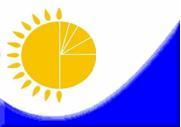 Мемлекеттік статистика органдары құпиялылығына кепілдік береді

Конфиденциальность гарантируется органами государственной статистикиЖалпымемлекеттік статистикалық байқау бойынша статистикалық нысан

Статистическая форма общегосударственного статистического наблюденияАумақтық органға тапсырылады

Представляется территориальному органу Статистикалық нысанды www.stat.gov.kz сайтынан алуға болады

Статистическую форму можно получить на сайте www.stat.gov.kzМемлекеттік статистиканың тиісті органдарына дәйексіз деректерді ұсыну және алғашқы статистикалық деректерді тапсырмау «Әкімшілік құқық бұзушылық туралы» Қазақстан Республикасы Кодексінің 497-бабында көзделген әкімшілік құқық бұзушылықтар болып табылады.

Представление недостоверных и непредставление первичных статистических данных в соответствующие органы государственной статистики являются административными правонарушениями, предусмотренными статьей 497 Кодекса Республики Казахстан «Об административных правонарушениях».Мемлекеттік статистиканың тиісті органдарына дәйексіз деректерді ұсыну және алғашқы статистикалық деректерді тапсырмау «Әкімшілік құқық бұзушылық туралы» Қазақстан Республикасы Кодексінің 497-бабында көзделген әкімшілік құқық бұзушылықтар болып табылады.

Представление недостоверных и непредставление первичных статистических данных в соответствующие органы государственной статистики являются административными правонарушениями, предусмотренными статьей 497 Кодекса Республики Казахстан «Об административных правонарушениях».Статистикалық нысан коды 0071102

Код статистической формы 0071102Микрокредиттік қызмет туралы есеп

Отчет о микрокредитной деятельности1-МКОТоқсандық

КвартальнаяЕсепті кезең         тоқсан

Отчетный период   квартал 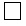 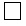 Микрокредиттік қызметпен айналысатын заңды тұлғалар тапсырады

Представляют юридические лица, осуществляющие деятельность по предоставлению микрокредитовТабыс ету мерзімі есепті кезеңнен кейінгі 25-ші күн.

Срок представления 25-го числа после отчетного периода.Микрокредиттік қызметпен айналысатын заңды тұлғалар тапсырады

Представляют юридические лица, осуществляющие деятельность по предоставлению микрокредитовТабыс ету мерзімі есепті кезеңнен кейінгі 25-ші күн.

Срок представления 25-го числа после отчетного периода.БСН коды

код БИН  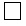 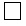 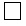 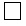 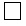 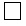 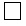 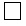 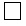 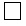 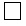 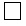 БСН коды

код БИН  Жол коды

Код строки
Көрсеткіштер атауы

Наименование показателей
Берілген

Выданные
жеке тұлғаларға

физическим лицам
заңды тұлғаларға

юридическим лицам
қысқа мерзiмдi

краткосрочные 
ұзақ мерзiмдi

долгосрочные 
қысқа мерзiмдi

краткосрочные 
ұзақ мерзiмдi

долгосрочные 
АБ12341Саны, бірлік

Количество, единиц2кепілдік мүлікпен қамтамасыз етілгені

обеспеченные залоговым имуществом3кепілдікпен немесе кепілгерлікпен қамтамасыз етілгені

обеспеченные гарантией или поручительством4қамтамасыз етілмеген

без обеспечения5Сомасы, мың теңге

Сумма, тысяч тенге6Сыйақының орташа өлшемді мөлшерлемесі, %

Средневзвешенная ставка вознаграждения, %Жол коды

Код строки
Көрсеткіштер атауы

Наименование показателей
Кезең басындағы кредиттік портфель

Кредитный портфель на начало периода 
Кезең бойынша кредиттік портфельді өтеу

Погашение кредитного портфеля за период
Кезең аяғындағы кредиттік портфель

Кредитный портфель на конец периода
Мерзімі 30 күннен көп тәуекелдік портфель

Рисковый портфель сроком более 30 дней
АБ12341Барлығы

Всего2Жеке тұлғалар бойынша

По физическим лицам3Заңды тұлғалар бойынша

По юридическим лицамЖол коды

Код строки
Көрсеткіштер атауы

Наименование показателей
Саны, бірлік

Количество, единиц
Сомасы, мың теңге

Сумма, тысяч тенге
АБ121Жеке тұлғаларға

Физическим лицам 2тұтыну мақсаттарына

на потребительские цели3кәсіпкерлік мақсаттарға

на предпринимательские цели4Заңды тұлғаларға

Юридическим лицам 5айналым қаражатын толтыруға

пополнение оборотных средств6бизнес (старт) ашу

открытие (старт) бизнеса7негiзгi құрал-жабдықтар сатып алу

приобретение основных средств8жаңа құрылыс және объектiлердi қайта жаңарту үшiн

новое строительство и реконструкцию объектов9өзге де кәсіпкерлік мақсаттарға

прочие предпринимательские целиЖол коды

Код строки
Көрсеткіштер атауы

Наименование показателей
Кезең бойынша берілген кредиттердің сомасы

Сумма выданных кредитов за период
АБ11Барлығы

Всего2Меншікті қаражат – барлығы

Собственные средства – всего3Тартылған қаражат – барлығы

Привлеченные средства – всего4бюджеттік қаражат

бюджетные средства5ауыл шаруашылығын қаржылық қолдау қоры

фонд финансовой поддержки сельского хозяйства 6шағын кәсіпкерлікті дамыту қоры

фонд развития малого предпринимательства7қарыз қаражаттары

заемные средства 8банк қарыздары

займы банков9банктен тыс заңды тұлғалардың қарызы

займы внебанковских юридических лиц10жеке тұлғалардың қарыздары

займы физических лицЖол коды

Код строки
Көрсеткіштер атауы

Наименование показателей
Саны, бірлік

Количество, единиц 
Сомасы, мың теңге

Сумма, тысяч тенге
АБ121Барлығы

Всего 2Ауыл, орман және балық шаруашылығы

Сельское, лесное и рыбное хозяйство3Кен өндіру өнеркәсібі және карьерлерді қазу

Горнодобывающая промышленность и разработка карьеров4Өңдеу өнеркәсібі

Обрабатывающая промышленность5Электрмен жабдықтау, газ, бу беру және ауа баптау

Электроснабжение, подача газа, пара и воздушное кондиционирование6Сумен жабдықтау; кәріз жүйесі, қалдықтардың жиналуын және таратылуын бақылау

Водоснабжение; канализационная система, контроль над сбором и распределением отходов7Құрылыс

Строительство8Көтерме және бөлшек сауда; автомобильдерді және мотоциклдерді жөндеу

Оптовая и розничная торговля; ремонт автомобилей и мотоциклов9Көлік және қоймалау

Транспорт и складирование10Тұру және тамақтану бойынша қызметтер

Услуги по проживанию и питанию11Ақпарат және байланыс

Информация и связь12Қаржы және сақтандыру қызметі

Финансовая и страховая деятельность13Жылжымайтын мүлікпен жасалатын операциялар

Операции с недвижимым имуществом14Кәсіби, ғылыми және техникалық қызмет

Профессиональная, научная и техническая деятельность15Әкімшілік және қосалқы қызмет көрсету саласындағы қызмет

Деятельность в области административного и вспомогательного обслуживания16Мемлекеттік басқару және қорғаныс; міндетті әлеуметтік қамтамасыз ету

Государственное управление и оборона; обязательное социальное обеспечение17Білім беру

Образование18Денсаулық сақтау және әлеуметтік қызметтер

Здравоохранение и социальные услуги19Өнер, ойын-сауық және демалыс

Искусство, развлечения и отдых20Өзге де қызметтер түрлерін ұсыну

Предоставление прочих видов услуг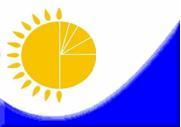 Мемлекеттік статистика органдары құпиялылығына кепілдік береді

Конфиденциальность гарантируется органами государственной статистикиЖалпымемлекеттік статистикалық байқау бойынша статистикалық нысан

Статистическая форма общегосударственного статистического наблюденияАумақтық органға тапсырылады

Представляется территориальному органу Статистикалық нысанды www.stat.gov.kz сайтынан алуға болады

Статистическую форму можно получить на сайте www.stat.gov.kzМемлекеттік статистиканың тиісті органдарына дәйексіз деректерді ұсыну және алғашқы статистикалық деректерді тапсырмау «Әкімшілік құқық бұзушылық туралы» Қазақстан Республикасы Кодексінің 497-бабында көзделген әкімшілік құқық бұзушылықтар болып табылады.

Представление недостоверных и непредставление первичных статистических данных в соответствующие органы государственной статистики являются административными правонарушениями, предусмотренными статьей 497 Кодекса Республики Казахстан «Об административных правонарушениях».Мемлекеттік статистиканың тиісті органдарына дәйексіз деректерді ұсыну және алғашқы статистикалық деректерді тапсырмау «Әкімшілік құқық бұзушылық туралы» Қазақстан Республикасы Кодексінің 497-бабында көзделген әкімшілік құқық бұзушылықтар болып табылады.

Представление недостоверных и непредставление первичных статистических данных в соответствующие органы государственной статистики являются административными правонарушениями, предусмотренными статьей 497 Кодекса Республики Казахстан «Об административных правонарушениях».Статистикалық нысан коды 0061104

Код статистической формы 0061104Микрокредиттік қызмет туралы есеп

Отчет о микрокредитной деятельности
1-МКОЖылдық

ГодовойЕсепті кезең  жыл

Отчетный периодгод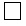 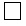 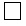 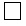 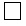 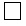 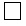 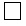 Микрокредиттерді ұсыну бойынша қызметті жүзеге асыратын заңды тұлғалар тапсырады.

Представляют юридические лица, осуществляющие деятельность по предоставлению микрокредитов.Микрокредиттерді ұсыну бойынша қызметті жүзеге асыратын заңды тұлғалар тапсырады.

Представляют юридические лица, осуществляющие деятельность по предоставлению микрокредитов.Тапсыру мерзімі – 10 сәуір.

Срок представления – 10 апреля.Тапсыру мерзімі – 10 сәуір.

Срок представления – 10 апреля.БСН коды

код БИН  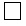 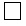 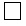 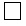 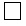 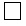 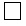 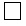 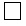 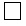 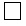 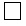 БСН коды

код БИН  Көрсеткіштер атауы

Наименование показателей
Барлығы

Всего 
АБ11Кезең ішіндегі орташа тізімдік саны

Списочная численность в среднем за период2олардың микрокредиттік қызметпен қамтылғандар саны

из них занятых микрокредитной деятельностьюКөрсеткіштер атауы

Наименование показателей
Есепті кезеңде

За отчетный период 
Есепті кезең аяғына

На конец отчетного периода 
АБ121Жеке тұлғалар – қарыз алушылар

Физические лица – заемщики2әйелдер

женщины3кәсіпкерлік қызметті жүзеге асыруға микрокредиттер алғандар

получившие микрокредиты на осуществление предпринимательской деятельности4Заңды тұлғалар – қарыз алушылар

Юридические лица – заемщикиКөрсеткіштер атауы

Наименование показателей
Жеке тұлғаларға берілген

Выданные физическим лицам
Заңды тұлғаларға берілген

Выданные юридическим лицам
қысқа мерзiмдi

краткосрочные
ұзақ мерзiмдi

долгосрочные
қысқа мерзiмдi

краткосрочные
ұзақ мерзiмдi

долгосрочные
АБ12341Саны, бірлік

Количество, единиц2кепілзат мүлікпен қамтамасыз етілгені

обеспеченные залоговым имуществом3кепілдікпен немесе кепілгерлікпен қамтамасыз етілгені

обеспеченные гарантией или поручительством4қамтамасыз етілмеген

без обеспечения5Сомасы, мың теңге

Сумма, тысяч тенге6Сыйақының орташа өлшемді мөлшерлемесі, %

Средневзвешенная ставка вознаграждения, %Көрсеткіштер атауы

Наименование показателей
Кезең басындағы кредиттік портфель

Кредитный портфель на начало периода 
Кезең бойынша кредиттік портфельді өтеу

Погашение кредитного портфеля за период
Кезең аяғындағы кредиттік портфель

Кредитный портфель на конец периода
Мерзімі 30 күннен көп тәуекелдік портфель

Рисковый портфель сроком более 30 дней
АБ12341Барлығы

Всего2Жеке тұлғалар бойынша

По физическим лицам3Заңды тұлғалар бойынша

По юридическим лицамКөрсеткіштер атауы

Наименование показателей
Кезең бойынша берілген 

кредиттердің сомасы

Сумма выданных кредитов за период
АБ11Барлығы

Всего2Меншікті қаражат – барлығы

Собственные средства – всего3Тартылған қаражат – барлығы

Привлеченные средства – всего4бюджеттік қаражаттар

бюджетные средства5шағын кәсіпкерлікті дамыту қоры

фонд развития малого предпринимательства 6ауыл шаруашылығын қаржылық қолдау қоры

фонд финансовой поддержки сельского хозяйства7қарыз қаражаттары

заемные средства8банк қарыздары

займы банков9банктен тыс заңды тұлғалардың қарызы

займы внебанковских юридических лиц10жеке тұлғалардың қарыздары

займы физических лицКөрсеткіштер атауы

Наименование показателей
Саны, бірлік

Количество, единиц
Сомасы, 

мың теңге

Сумма, тысяч тенге
АБ121Жеке тұлғаларға

Физическим лицам 2тұтыну мақсаттарына

на потребительские цели3тұрғын үйді жөндеу

ремонт жилья4тұтыну тауарларын сатып алу

приобретение потребительских товаров 5емдеу мен демалыс

лечение и отдых6көлік сатып алу

приобретение транспортных средств7білім

образование8шұғыл мұқтаждықтар

неотложные нужды9кәсіпкерлік мақсаттарға

на предпринимательские цели10айналым қаражатын толтыру

пополнение оборотных средств11әйелдерге

женщинам12бизнес (старт) ашу

открытие (старт) бизнеса13әйелдерге

женщинам14негiзгi құрал-жабдықтар сатып алу

приобретение основных средств15әйелдерге

женщинам16жаңа құрылыс және объектiлердi қайта жаңарту

новое строительство и реконструкцию объектов17әйелдерге

женщинам18өзге де кәсіпкерлік мақсаттар

прочие предпринимательские цели19әйелдерге

женщинам20Заңды тұлғаларға

Юридическим лицам21айналым қаражатын толтыру

пополнение оборотных средств22бизнес (старт) ашу

открытие (старт) бизнеса23негiзгi құрал-жабдықтар сатып алу

приобретение основных средств24жаңа құрылыс және объектiлердi қайта жаңарту

новое строительство и реконструкцию объектов25өзге де кәсіпкерлік мақсаттар

прочие предпринимательские целиКөрсеткіштер атауы

Наименование показателей
Саны, бірлік

Количество, единиц 
Сомасы, 

мың теңге

Сумма, тысяч тенге
121Барлығы

Всего 2Ауыл, орман және балық шаруашылығы

Сельское, лесное и рыбное хозяйство3Кен өндіру өнеркәсібі және карьерлерді қазу

Горнодобывающая промышленность и разработка карьеров4Өңдеу өнеркәсібі

Обрабатывающая промышленность5Электрмен жабдықтау, газ, бу беру және ауа баптау

Электроснабжение, подача газа, пара и воздушное кондиционирование6Сумен жабдықтау; кәріз жүйесі, қалдықтардың жиналуын және таратылуын бақылау

Водоснабжение; канализационная система, контроль над сбором и распределением отходов7Құрылыс

Строительство8Көтерме және бөлшек сауда; автомобильдерді және мотоциклдерді жөндеу

Оптовая и розничная торговля; ремонт автомобилей и мотоциклов9Көлік және қоймалау

Транспорт и складирование10Тұру және тамақтану бойынша қызметтер

Услуги по проживанию и питанию11Ақпарат және байланыс

Информация и связь12Қаржы және сақтандыру қызметі

Финансовая и страховая деятельность13Жылжымайтын мүлікпен жасалатын операциялар

Операции с недвижимым имуществом14Кәсіби, ғылыми және техникалық қызмет

Профессиональная, научная и техническая деятельность15Әкімшілік және қосалқы қызмет көрсету саласындағы қызмет

Деятельность в области административного и вспомогательного обслуживания16Мемлекеттік басқару және қорғаныс; міндетті әлеуметтік қамтамасыз ету

Государственное управление и оборона; обязательное социальное обеспечение17Білім беру

Образование18Денсаулық сақтау және әлеуметтік қызметтер

Здравоохранение и социальные услуги19Өнер, ойын-сауық және демалыс

Искусство, развлечения и отдых20Өзге де қызметтер түрлерін ұсыну

Предоставление прочих видов услуг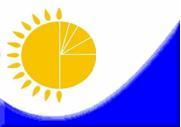 Мемлекеттік статистика органдары құпиялылығына кепілдік береді

Конфиденциальность гарантируется органами государственной статистикиЖалпымемлекеттік статистикалық байқау бойынша статистикалық нысан

Статистическая форма общегосударственного статистического наблюденияАумақтық органға тапсырылады

Представляется территориальному органу Статистикалық нысанды www.stat.gov.kz сайтынан алуға болады

Статистическую форму можно получить на сайте www.stat.gov.kzМемлекеттік статистиканың тиісті органдарына дәйексіз деректерді ұсыну және алғашқы статистикалық деректерді тапсырмау «Әкімшілік құқық бұзушылық туралы» Қазақстан Республикасы Кодексінің 497-бабында көзделген әкімшілік құқық бұзушылықтар болып табылады.

Представление недостоверных и непредставление первичных статистических данных в соответствующие органы государственной статистики являются административными правонарушениями, предусмотренными статьей 497 Кодекса Республики Казахстан «Об административных правонарушениях».Мемлекеттік статистиканың тиісті органдарына дәйексіз деректерді ұсыну және алғашқы статистикалық деректерді тапсырмау «Әкімшілік құқық бұзушылық туралы» Қазақстан Республикасы Кодексінің 497-бабында көзделген әкімшілік құқық бұзушылықтар болып табылады.

Представление недостоверных и непредставление первичных статистических данных в соответствующие органы государственной статистики являются административными правонарушениями, предусмотренными статьей 497 Кодекса Республики Казахстан «Об административных правонарушениях».Статистикалық нысан коды 0051102

Код статистической формы 0051102Кәсіпорынның қаржы-шаруашылық қызметі туралы есеп

Отчет о финансово-хозяйственной деятельности предприятия
1-ПФТоқсандық

КвартальнаяЕсепті кезең        тоқсан

Отчетный период квартал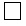 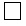 Жұмыс істейтіндердің тізімдік саны 50 адамнан асатын, кәсіпкерлік қызметті жүзеге асыратын заңды тұлғалар мен шетелдік заңды тұлғалардың филиалдары тапсырады. Статистикалық нысанды білім беру, денсаулық сақтау ұйымдары, банктер, сақтандыру ұйымдары, бірыңғай жинақтаушы зейнетақы қоры, қоғамдық қорлар, қоғамдық бірлестіктер тапсырмайды.

Представляют юридические лица, осуществляющие предпринимательскую деятельность и филиалы иностранных юридических лиц, со списочной численностью работающих более 50 человек. Не представляют статистическую форму организации образования, здравоохранения, банки, страховые организации, единый накопительный пенсионный фонд, общественные фонды, общественные объединения.Жұмыс істейтіндердің тізімдік саны 50 адамнан асатын, кәсіпкерлік қызметті жүзеге асыратын заңды тұлғалар мен шетелдік заңды тұлғалардың филиалдары тапсырады. Статистикалық нысанды білім беру, денсаулық сақтау ұйымдары, банктер, сақтандыру ұйымдары, бірыңғай жинақтаушы зейнетақы қоры, қоғамдық қорлар, қоғамдық бірлестіктер тапсырмайды.

Представляют юридические лица, осуществляющие предпринимательскую деятельность и филиалы иностранных юридических лиц, со списочной численностью работающих более 50 человек. Не представляют статистическую форму организации образования, здравоохранения, банки, страховые организации, единый накопительный пенсионный фонд, общественные фонды, общественные объединения.Тапсыру мерзімі - есепті кезеңнен кейін 25-күн

Срок представления - 25-го числа после отчетного периодаТапсыру мерзімі - есепті кезеңнен кейін 25-күн

Срок представления - 25-го числа после отчетного периодаБСН коды

код БИН   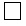 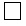 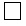 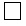 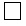 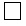 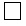 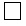 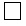 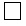 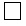 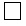 БСН коды

код БИН   Көрсеткіштердің атауы

Наименование показателей
Барлығы

Всего
Қызметтің негізгі түрі

Основной вид деятельности
Қызметтің қосалқы түрі

Вторичный вид деятельности
Қызметтің қосалқы түрі

Вторичный вид деятельности
Қызметтің қосалқы түрі

Вторичный вид деятельности
Қызметтің қосалқы түрі

Вторичный вид деятельности
Қызметтің қосалқы түрі

Вторичный вид деятельности
АБ1233333444445555566666777771Өндірілген өнім, орындалған жұмыстар мен көрсетілген қызметтер көлемі

Объем произведенной продукции, выполненных работ и оказанных услуг 1.1өткізілген өнім, орындалған жұмыстар мен көрсетілген қызметтер көлемі

объем реализованной продукции, выполненных работ и оказанных услуг 1.2кәсіпорын ішінде пайдаланылған өнімдер мен көрсетілген қызметтер

продукция и оказанные услуги, использованные внутри предприятия1.3қоймада тұрған және сатуға арналған дайын өнімдер қорының өзгеруі, өсуі, кемуі

изменение запасов готовой продукции, находящихся на складах и предназначенных для продажи, прирост, уменьшение1.4аяқталмаған өндіріс қалдығының өсуі немесе кемуі

прирост или уменьшение остатка незавершенного производства Көрсеткіштердің атауы

Наименование показателей
Барлығы

Всего
Өндірістік шығыстар

Производственные расходы
Өндірістік емес шығыстар

Непроизводственные расходы
қызметтің негізгі түрі

основной вид деятельности
қызметтің қосалқы түрі

вторичный вид деятельности
қызметтің қосалқы түрі

вторичный вид деятельности
қызметтің қосалқы түрі

вторичный вид деятельности
қызметтің қосалқы түрі

вторичный вид деятельности
қызметтің қосалқы түрі

вторичный вид деятельност
АБ12333334444455555666667777781Материалдық шығындар

Материальные затраты олардан:

из них:1.1шикізаттар мен материалдар

сырье и материалы 1.2сатылып алынған жартылай фабрикаттар мен жинақтаушы бұйымдар

покупные полуфабрикаты и комплектующие изделия 1.3отын

топливо 1.4энергия

энергия1.5тараптық ұйымдар орындаған өндірістік сипаттағы жұмыстар мен қызметтер

работы и услуги производственного характера, выполненные сторонними организациями 1.6басқа материалдар

другие материалы 2Негізгі құрал-жабдықтар өтелімі

Амортизация основных средств 3Материалдық емес активтер өтелімі

Амортизация нематериальных активов4Қызметкерлердің жалақы қоры

Фонд заработной платы работников 5Кәсіпорын қаражаты есебінен қызметкерлерге ақшалай жәрдемақы

Денежные пособия работникам за счет средств предприятия 6Өзге де шығындар

Прочие затраты олардан:

из них:6.1шығысқа жатқызылатын салықтар мен басқа да төленетін міндетті төлемдер (корпоративтік табыс салығынсыз, акцизсіз және ҚҚС1-сыз) - барлығы

налоги и другие обязательные платежи, относимые на расходы (без корпоративного подоходного налога, акцизов и НДС) – всего 6.2қызметтік іссапар кезіндегі тәулікақы

суточные во время служебных командировок6.3жалгерлік ақы

арендная плата 6.4тараптық ұйымдар орындаған өндірістік емес сипаттағы қызметтер

услуги непроизводственного характера, выполненные сторонними организациями 6.5басқа да шығындар

другие затраты7Шығыстар жиынтығы

Итого расходов Көрсеткіштер атауы

Наименование показателей
Барлығы

Всего
Қызметтің негізгі түрі

Основной вид деятельности 
Қызметтің қосалқы түрі

Вторичный вид деятельности
Қызметтің қосалқы түрі

Вторичный вид деятельности
Қызметтің қосалқы түрі

Вторичный вид деятельности
Қызметтің қосалқы түрі

Вторичный вид деятельности 
Қызметтің қосалқы түрі

Вторичный вид деятельности
АБ1233333444445555566666777771Өнімдерді өткізу мен қызметтерді көрсетуден түскен кіріс

Доход от реализации продукции и оказания услуг 1.1қайта сату үшін сатылып алынған тауарларды өткізуден түскен кіріс

доход от реализации товаров, приобретенных для перепродажи2Өткізілген өнім мен көрсетілген қызметтердің өзіндік құны

Себестоимость реализованной продукции и оказанных услуг 3Жалпы пайда

Валовая прибыль4Қаржыландырудан түскен кірістер

Доходы от финансирования 5Өзге де кірістер

Прочие доходы6Өнімдерді өткізу мен қызмет көрсету бойынша шығыстар

Расходы по реализации продукции и оказанию услуг7Әкімшілік шығыстар

Административные расходы 8Қаржыландыруға жұмсалған шығыстар

Расходы на финансирование 9Өзге де шығыстар

Прочие расходы 10Салық салынғанға дейінгі пайда (залал)

Прибыль (убыток) до налогообложения 11Корпоративтік табыс салығы бойынша шығыстар

Расходы по корпоративному подоходному налогу Көрсеткіштердің атауы

Наименование показателей
Есепті кезеңде есептелгені

Начислено за отчетный период
Есепті кезеңде нақты аударылғаны

Фактически перечислено за отчетный период
АБ121Барлығы

Всего 2Корпоративтік табыс салығы

Корпоративный подоходный налог 3Жеке табыс салығы

Индивидуальный подоходный налог 4Әлеуметтік салық

Социальный налог 5Әлеуметтік сақтандыру бойынша жасалатын аударымдар

Отчисления по социальному страхованию 6Жер салығы

Земельный налог 7Мүлік салығы

Налог на имущество 8Көлік құралдарына салынатын салық

Налог на транспортные средства 9Қосылған құн салығы

Налог на добавленную стоимость 10Акциздер

Акцизы11Жер қойнауын пайдаланушыларға салынатын салықтар және арнаулы төлемдер

Налоги и специальные платежи недропользователей олардан:

из них:11.1үстеме пайдаға салынатын салық

налог на сверхприбыль 11.2жер қойнауын пайдаланушылардың өзге де арнаулы төлемдері

прочие специальные платежи недропользователей12Басқа да міндетті төлемдер мен алымдар

Другие обязательные платежи и сборы13Кедендік төлемдер

Таможенные платежи14Бірыңғай жинақтаушы зейнетақы қорына міндетті зейнетақы жарналарының аударымдары

Отчисления обязательных пенсионных взносов в единый накопительный пенсионный фондКөрсеткіштердің атауы

Наименование показателей
Барлығы

Всего 
Оның ішінде мерзімі өткендер

Из нее просроченная 
АБ121Дебиторлық берешек, барлығы

Дебиторская задолженность, всего одан:

из нее:1.1сатып алушылар мен тапсырыс берушілердің берешегі

задолженность покупателей и заказчиков1.2өзге де дебиторлық берешек

прочая дебиторская задолженность2Міндеттемелер бойынша берешек, барлығы

Задолженность по обязательствам, всегоодан:

из нее:2.1жеткізушілермен және мердігерлермен есеп айырысу бойынша

по расчетам с поставщиками и подрядчиками2.2салықтар мен басқа да бюджетке міндетті төлемдер бойынша

по налогам и другим обязательным платежам в бюджет2.3міндетті зейнетақы жарналарын бірыңғай жинақтаушы зейнетақы қорына аудару бойынша

по перечислению обязательных пенсионных взносов в единый накопительный пенсионный фонд2.4банк қарыздары бойынша

по займам банков2.5өзге де қарыздар бойынша

по прочим займам2.6өзге де кредиторлық берешектер мен есептеулер бойынша

по прочей кредиторской задолженности и начислениям2.6.1соның ішінде еңбекақы төлеу бойынша берешек

в том числе задолженность по оплате трудаКөрсеткіштердің атауы

Наименование показателей
Кезең соңындағы

На конец периода
Кезең басындағы

На начало периода
АБ121Ақшалай қаражат

Денежные средства2Қысқа мерзімді қаржы инвестициялары

Краткосрочные финансовые инвестиции3Қысқа мерзімді дебиторлық берешек

Краткосрочная дебиторская задолженность4Қорлар

Запасысоның ішінде:

в том числе:4.1шикізат пен материалдар

сырье и материалы4.2дайын өнім

готовая продукция 4.3тауарлар

товары 4.4аяқталмаған өндіріс

незавершенное производство 4.5өзге де қорлар

прочие запасы5Өзге де қысқа мерзімді активтер

Прочие краткосрочные активы6Қысқа мерзімді активтер жиынтығы

Итого краткосрочных активов 7Ұзақ мерзімді қаржы инвестициялары

Долгосрочные финансовые инвестиции 8Ұзақ мерзімді дебиторлық берешек

Долгосрочная дебиторская задолженность9Негізгі құрал-жабдықтар

Основные средства10Биологиялық активтер

Биологические активы11Материалдық емес активтер

Нематериальные активы 12Ұзақ мерзімді өзге активтер

Прочие долгосрочные активы12.1оның ішінде аяқталмаған құрылыс

из них незавершенное строительство13Ұзақ мерзімді активтер жиынтығы

Итого долгосрочных активов14Баланс15Қысқа мерзімді қаржылық міндеттемелер

Краткосрочные финансовые обязательства 15.1оның ішінде қысқа мерзімді банк қарыздары

из них краткосрочные банковские займы16Салықтар бойынша міндеттемелер

Обязательства по налогам17Қысқа мерзімді кредиторлық берешек

Краткосрочная кредиторская задолженность18Қысқа мерзімді өзге міндеттемелер

Прочие краткосрочные обязательства19Қысқа мерзімді міндеттемелер жиынтығы

Итого краткосрочных обязательств 20Ұзақ мерзімді қаржылық міндеттемелер

Долгосрочные финансовые обязательства 20.1оның ішінде ұзақ мерзімді банк қарыздары

из них долгосрочные банковские займы21Ұзақ мерзімді кредиторлық берешек

Долгосрочная кредиторская задолженность22Ұзақ мерзімді өзге міндеттемелер

Прочие долгосрочные обязательства23Ұзақ мерзімді міндеттемелер жиынтығы

Итого долгосрочных обязательств 24Жарғылық (акционерлік) капитал

Уставный (акционерный) капитал24.1одан төленбеген капитал

из него неоплаченный капитал25Сатып алынған меншікті үлестік құралдар

Выкупленные собственные долевые инструменты26Эмиссиялық кіріс

Эмиссионный доход27Резервтер

Резервы28Бөлінбеген табыс (орны толтырылмаған залал)

Нераспределенная прибыль (непокрытый убыток)29Азшылық үлесі

Доля меньшинства30Капитал жиынтығы

Итого капитал 31Баланс Көрсеткіштердің атауы

Наименование показателей
Барлығы

Всего
Теңгемен жасалған операциялардан түскені

От операций в тенге
Шетел валютасымен жасалған операциялардан түскені

От операций в иностранной валюте
АБ123Операциялық қызметтен түскен ақшалай қаражаттың қозғалысы

Движение денежных средств от операционной деятельности
1Ақшалай қаражаттың түсуі

Поступление денежных средствсоның ішінде:

в том числе:1.1тауар сатудан

реализация товаров1.2өзге де түсімдер

прочее поступление2Ақшалай қаражаттың істен шығуы

Выбытие денежных средствсоның ішінде:

в том числе:2.1тауар мен қызмет түрлері үшін жеткізушілерге төленетін төлемдер

платежи поставщикам за товары и услуги2.2қарыздар бойынша түскен сыйақыларды төлеу

выплата вознаграждений по займам одан:

из него:2.2.1банк қарыздары бойынша

займам банков2.2.2өзге қарыздар бойынша

по прочим займам2.3өзге де шығыстар

прочее выбытие3Операциялық қызметтен түскен ақшалай қаражаттың таза сомасы 

Чистая сумма денежных средств от операционной деятельностиИнвестициялық қызметтен түскен ақшалай қаражаттың қозғалысы

Движение денежных средств от инвестиционной деятельности
4Ақшалай қаражаттың түсуі

Поступление денежных средств соның ішінде:

в том числе:4.1қаржы активтерін сатудан

реализация финансовых активов 4.2басқа ұйымдарға берілген қарыздарды өтеу

погашение займов, предоставленных другим организациям4.3өзге де түсімдер

прочее поступление5Ақшалай қаражаттың істен шығуы

Выбытие денежных средствсоның ішінде:

в том числе:5.1қаржы активтерін сатып алу

приобретение финансовых активов5.2басқа ұйымдарға қарыздар беру

предоставление займов другим организациям5.3өзге де шығулар

прочее выбытие6Инвестициялық қызметтен түскен ақшалай қаражаттың таза сомасы

Чистая сумма денежных средств от инвестиционной деятельностиҚаржы қызметінен түскен ақшалай қаражаттың қозғалысы

Движение денежных средств от финансовой деятельности
7Ақшалай қаражаттың түсуі

Поступление денежных средств соның ішінде:

в том числе:7.1қарыз алу

получение займов олардан:

из них:7.1.1банк қарыздары

займы банков7.1.2өзге де қарыздар

прочие займы7.2өзге де түсімдер

прочее поступление8Ақшалай қаражаттың істен шығуы

Выбытие денежных средств соның ішінде:

в том числе:8.1қарыздар бойынша берешекті төлеу

погашение задолженности по займам олардан:

из них:8.1.1банк қарыздары бойынша

по займам банков8.1.2өзге де

прочие 8.2меншікті акцияларды сатып алу

приобретение собственных акций8.3өзге де шығыстар

прочее выбытие9Қаржылық қызметтен түскен ақшалай қаражаттың таза сомасы

Чистая сумма денежных средств от финансовой деятельности 10Жиынтығы: Ақшалай қаражаттың көбеюі/азаюы

Итого: Увеличение/уменьшение денежных средств Көрсеткіштердің атауы

Наименование показателей
Валюталық айқындама – барлығы

Валютная позиция - всего
Соның ішінде валюта бойынша айқындама:

В том числе позиции по валюте:
АҚШ доллары

доллар США
евро

евро
ресейлік рубль

российский рубль
өзге де валюта

прочая валюта
АБ123451Шетел валютасындағы қысқа мерзімді активтер

Краткосрочные активы в иностранной валюте соның ішінде:

в том числе:1.1ақша қаражаттары және олардың баламалары

денежные средства и их эквиваленты 1.2қысқа мерзімді қаржы инвестициялары

краткосрочные финансовые инвестиции1.3қысқа мерзімді дебиторлық берешек

краткосрочная дебиторская задолженность 1.4өзге де қысқа мерзімді активтер

прочие краткосрочные активы2Шетел валютасындағы ұзақ мерзімді активтер

Долгосрочные активы в иностранной валюте соның ішінде:

в том числе:2.1ұзақ мерзімді қаржы инвестиялары

долгосрочные финансовые инвестиции 2.2ұзақ мерзімді дебиторлық берешек

долгосрочная дебиторская задолженность 2.3өзге де ұзақ мерзімді активтер

прочие долгосрочные активы3Шетел валютасындағы активтер, барлығы

Активы в иностранной валюте, всего 4Шетел валютасындағы қысқа мерзімді міндеттемелер

Краткосрочные обязательства в иностранной валюте соның ішінде:

в том числе:4.1қысқа мерзімді қаржы міндеттемелер

краткосрочные финансовые обязательства олардан:

из них:4.1.1қысқа мерзімді банк қарыздары

краткосрочные банковские займы 4.1.2өзге де қысқа мерзімді қаржы міндеттемелер

прочие краткосрочные финансовые обязательства 4.2қысқа мерзімді кредиторлық берешек

краткосрочная кредиторская задолженность 4.3өзге де қысқа мерзімді міндеттемелер

прочие краткосрочные обязательства5Шетел валютасындағы ұзақ мерзімді міндеттемелер

Долгосрочные обязательства в иностранной валюте соның ішінде:

в том числе:5.1ұзақ мерзімді қаржы міндеттемелері

долгосрочные финансовые обязательстваолардан:

из них:5.1.1ұзақ мерзімді банк қарыздары

долгосрочные банковские займы 5.1.2өзге де ұзақ мерзімді қаржы міндеттемелері 

прочие долгосрочные финансовые обязательства 5.2ұзақ мерзімді кредиторлық берешек

долгосрочная кредиторская задолженность 5.3өзге де ұзақ мерзімді міндеттемелер

прочие долгосрочные обязательства6Шетел валютасындағы міндеттемелер, барлығы

Обязательства в иностранной валюте, всего 7Шетел валютасындағы таза айқындама

Чистая позиция в иностранной валюте 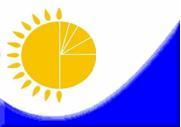 Мемлекеттік статистика органдары құпиялылығына кепілдік береді

Конфиденциальность гарантируется органами государственной статистикиЖалпымемлекеттік статистикалық байқау бойынша статистикалық нысан

Статистическая форма общегосударственного статистического наблюденияАумақтық органға тапсырылады

Представляется территориальному органу Статистикалық нысанды www.stat.gov.kz сайтынан алуға болады

Статистическую форму можно получить на сайте www.stat.gov.kzМемлекеттік статистиканың тиісті органдарына дәйексіз деректерді ұсыну және алғашқы статистикалық деректерді тапсырмау «Әкімшілік құқық бұзушылық туралы» Қазақстан Республикасы Кодексінің 497-бабында көзделген әкімшілік құқық бұзушылықтар болып табылады.

Представление недостоверных и непредставление первичных статистических данных в соответствующие органы государственной статистики являются административными правонарушениями, предусмотренными статьей 497 Кодекса Республики Казахстан «Об административных правонарушениях».Мемлекеттік статистиканың тиісті органдарына дәйексіз деректерді ұсыну және алғашқы статистикалық деректерді тапсырмау «Әкімшілік құқық бұзушылық туралы» Қазақстан Республикасы Кодексінің 497-бабында көзделген әкімшілік құқық бұзушылықтар болып табылады.

Представление недостоверных и непредставление первичных статистических данных в соответствующие органы государственной статистики являются административными правонарушениями, предусмотренными статьей 497 Кодекса Республики Казахстан «Об административных правонарушениях».Статистикалық нысан коды 0041104

Код статистической формы 0041104Кәсіпорынның қаржы-шаруашылық қызметі туралы есеп

Отчет о финансово-хозяйственной деятельности предприятия
1-ПФЖылдық

ГодоваяЕсепті кезең            жыл

Отчетный период год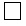 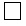 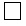 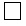 Жұмыс істейтіндердің тізімдік саны 50 адамнан асатын, кәсіпкерлік қызметті жүзеге асыратын заңды тұлғалар мен шетелдік заңды тұлғалардың филиалдары тапсырады. Статистикалық нысанды білім беру, денсаулық сақтау ұйымдары, банктер, сақтандыру ұйымдары, бірыңғай жинақтаушы зейнетақы қоры, қоғамдық қорлар, қоғамдық бірлестіктер тапсырмайды.

Представляют юридические лица, осуществляющие предпринимательскую деятельность и филиалы иностранных юридических лиц, со списочной численностью работающих более 50 человек. Не представляют статистическую форму организации образования, здравоохранения, банки, страховые организации, единый накопительный пенсионный фонд, общественные фонды, общественные объединения.Жұмыс істейтіндердің тізімдік саны 50 адамнан асатын, кәсіпкерлік қызметті жүзеге асыратын заңды тұлғалар мен шетелдік заңды тұлғалардың филиалдары тапсырады. Статистикалық нысанды білім беру, денсаулық сақтау ұйымдары, банктер, сақтандыру ұйымдары, бірыңғай жинақтаушы зейнетақы қоры, қоғамдық қорлар, қоғамдық бірлестіктер тапсырмайды.

Представляют юридические лица, осуществляющие предпринимательскую деятельность и филиалы иностранных юридических лиц, со списочной численностью работающих более 50 человек. Не представляют статистическую форму организации образования, здравоохранения, банки, страховые организации, единый накопительный пенсионный фонд, общественные фонды, общественные объединения.Тапсыру мерзімі – 5 сәуір есепті кезеңнен кейін

Срок представления – 5 апреля после отчетного периода Тапсыру мерзімі – 5 сәуір есепті кезеңнен кейін

Срок представления – 5 апреля после отчетного периода БСН коды 

код БИН  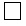 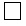 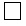 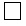 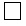 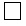 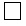 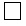 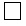 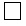 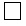 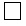 БСН коды 

код БИН  Көрсеткіштер атауы

Наименование показателей
Барлығы

Всего
Қызметтің негізгі түрі

Основной вид деятельности
Қызметтің қосалқы түрі

Вторичный вид деятельности
Қызметтің қосалқы түрі

Вторичный вид деятельности
Қызметтің қосалқы түрі

Вторичный вид деятельности
Қызметтің қосалқы түрі

Вторичный вид деятельности
Қызметтің қосалқы түрі

Вторичный вид деятельности
АБ1233333444445555566666777771Өндірілген өнім, орындалған жұмыстар мен көрсетілген қызметтер көлемі

Объем произведенной продукции, выполненных работ и оказанных услугодан:

из него:1.1өткізілген өнім, орындалған жұмыстар мен көрсетілген қызметтер көлемі

объем реализованной продукции, выполненных работ и оказанных услуг 1.2кәсіпорын ішінде пайдаланылған өнімдер мен көрсетілген қызметтер

продукция и оказанные услуги, использованные внутри предприятия1.3қоймаларда тұрған және сатуға арналған дайын өнімдер қорларының өзгеруі, өсуі, кемуі

изменение запасов готовой продукции, находящихся на складах и предназначенных для продажи, прирост, уменьшение 1.4аяқталмаған өндіріс қалдығының өсуі немесе кемуі

прирост или уменьшение остатка незавершенного производства Көрсеткіштердің атауы

Наименование показателей
Барлығы

Всего
Өндірістік шығыстар

Производственные расходы
Өндірістік емес шығыстар

Непроизводственные расходы
қызметтің негізгі түрі

основной вид деятельности
қызметтің қосалқы түрі

вторичный вид деятельности
қызметтің қосалқы түрі

вторичный вид деятельности
қызметтің қосалқы түрі

вторичный вид деятельности
қызметтің қосалқы түрі

вторичный вид деятельности
қызметтің қосалқы түрі

вторичный вид деятельности
АБ12333334444455555666667777781Материалдық шығындар

Материальные затратыолардан:

из них:1.1шикізаттар мен материалдар

сырье и материалы 1.2сатып алынатын жартылай фабрикаттар мен жиынтықтаушы бұйымдар

покупные полуфабрикаты и комплектующие изделия1.3отын

топливо 1.4энергия

энергия 1.5тараптық ұйымдар орындаған өндірістік сипаттағы жұмыстар мен қызметтер

работы и услуги производственного характера, выполненные сторонними организациями соның ішінде:

в том числе:1.5.1жүк тасымалдау

перевозка грузов 1.5.2тараптық ұйымдар орындаған өндірістік сипаттағы жұмыстар мен қызметтер

другие работы и услуги производственного характера, выполненные сторонними организациями 1.6басқа материалдар

другие материалы2Негізгі құрал-жабдықтар өтелімі

Амортизация основных средств3Материалдық емес активтер өтелімі

Амортизация нематериальных активов 4Қызметкерлердің жалақы қоры

Фонд заработной платы работников 5Кәсіпорын қаражаты есебінен қызметкерлерге ақшалай жәрдемақы

Денежные пособия работникам за счет средств предприятия 6Өзге де шығындар

Прочие затраты 6.1шығыстарға жатқызылатын салықтар мен басқа да міндетті төлемдер (корпоративтік табыс салығынсыз, акцизсіз және ҚҚС1-сыз) - барлығы

налоги и другие обязательные платежи, относимые на расходы (без корпоративного подоходного налога, акцизов и НДС) – всего 6.2қызметтік іссапарлар кезіндегі тәулікақы

суточные во время служебных командировок 6.3жалгерлік ақы

арендная плата 6.4тараптық ұйымдар орындаған өндірістік емес сипаттағы қызметтер

услуги непроизводственного характера, выполненные сторонними организациями 6.5басқа да шығындар

другие затраты 7Шығыстар жиынтығы

Итого расходов7.1Барлық шығыстар сомасынан - негізгі құрал-жабдықтарды ағымдағы жөндеуге жұмсалған шығыстар

Из общей суммы расходов - расходы на текущий ремонт основных средств 7.2Барлық шығыстар сомасынан - өз күшімен орындалған негізгі құрал-жабдықтарды күрделі жөндеуге жұмсалған шығыстар

Из общей суммы расходов - расходы на капитальный ремонт основных средств, выполненный собственными силами 2.1 Басқа кәсіпорындарға өңдеуге тапсырылған шикізаттың құны

Стоимость сырья, переданного на переработку другим предприятиям                  мың теңге

тысяч тенге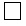 2.2 Бюджеттен субсидиялар

Субсидии из бюджета                  мың теңге

тысяч тенге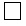 2.3 Келесі жылда ҒЗТКЖ-ны жоспарлайсыз ба?

Планируете ли Вы НИОКР в следующем году?   Иә Жоқ

      Да    Нет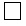 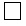 Көрсеткіштердің атауы

Наименование показателей
Барлығы

Всего
Қызметтің негізгі түрі

Основной вид деятельности
Қызметтің қосалқы түрі

Вторичный вид деятельности
Қызметтің қосалқы түрі

Вторичный вид деятельности
Қызметтің қосалқы түрі

Вторичный вид деятельности
Қызметтің қосалқы түрі

Вторичный вид деятельности
Қызметтің қосалқы түрі

Вторичный вид деятельности
АБ1233333444445555566666777771Өнімдерді өткізу мен қызметтерді көрсетуден түскен кіріс

Доход от реализации продукции и оказания услуг одан:

из него:1.1қайта сату үшін сатылып алынған тауарларды өткізуден түскен кіріс

доход от реализации товаров, приобретенных для перепродажи 2Өткізілген өнім мен көрсетілген қызметтердің өзіндік құны

Себестоимость реализованной продукции и оказанных услуг 3Жалпы пайда

Валовая прибыль 4Қаржыландырудан түскен кірістер

Доходы от финансирования олардан:

из них:4.1акциялар бойынша дивидендтер және сыйақылар түріндегі кірістер

дивиденды по акциям и доходы в виде вознаграждений 5Өзге де кірістер

Прочие доходы олардан:

из них:5.1активтердің шығуынан кіріс

доходы от выбытия активов5.2курс айырмашылығынан кірістер

доходы от курсовой разницы6Өнімдерді өткізу мен қызметтерді көрсету бойынша шығыстар

Расходы по реализации продукции и оказанию услуг 7Әкімшілік шығыстар

Административные расходы 8Қаржыландыруға жұмсалған шығыстар

Расходы на финансирование 9Өзге де шығыстар

Прочие расходы 10Салық салынғанға дейінгі пайда (залал)

Прибыль (убыток) до налогообложения 11Корпоративтік табыс салығы бойынша шығыстар

Расходы по корпоративному подоходному налогу Көрсеткіштердің атауы

Наименование показателей
Есепті кезеңде есептелгені

Начислено за отчетный период
Есепті кезеңде нақты аударылғаны

Фактически перечислено за отчетный период
АБ121Барлығы

Всего 2Корпоративтік табыс салығы

Корпоративный подоходный налог 3Жеке табыс салығы

Индивидуальный подоходный налог4Әлеуметтік салық

Социальный налог5Әлеуметтік сақтандыру бойынша аударымдар

Отчисления по социальному страхованию 6Жер салығы

Земельный налог 7Мүлікке салынатын салық

Налог на имущество 8Көлік құралдарына салынатын салық

Налог на транспортные средства 9Қосылған құн салығы

Налог на добавленную стоимость 9.1одан әкелінетін тауарларға

из него на ввозимые товары 10Акциздер

Акцизы 10.1олардан әкелінетін тауарларға

из них на ввозимые товары 11Жер қойнауын пайдаланушыларға салынатын салықтар және арнаулы төлемдер

Налоги и специальные платежи недропользователей олардан:

из них11.1үстеме пайдаға салынатын салық

налог на сверхприбыль 11.2жер қойнауын пайдаланушылардың өзге де арнаулы төлемдері

прочие специальные платежи недропользователей12Басқа да міндетті төлемдер мен алымдар

Другие обязательные платежи и сборы 13Кедендік төлемдер

Таможенные платежи 13.1олардан кедендік баж

из них таможенная пошлина соның ішінде:

в том числе:13.1.1әкелінетін тауарларға

на ввозимые товары 13.1.2әкетілетін тауарларға

на вывозимые товары14Бірыңғай жинақтаушы зейнетақы қорына міндетті зейнетақы жарналарының аударымдары

Отчисления обязательных пенсионных взносов в единый накопительный пенсионный фонд Көрсеткіштердің атауы

Наименование показателей
Барлығы

Всего 
Оның ішінде мерзімі өткендер

Из нее просроченная 
АБ121Дебиторлық берешек, барлығы

Дебиторская задолженность, всего 1.1одан сатып алушылар мен тапсырыс берушілердің берешегі

из нее задолженность покупателей и заказчиков 1.1.1резиденттердің

резидентов 1.1.2резидент еместердің

нерезидентов 1.2өзге де дебиторлық берешек

прочая дебиторская задолженность 2Міндеттемелер бойынша берешек, барлығы

Задолженность по обязательствам, всего2.1одан жеткізушілермен және мердігерлермен есеп айырысу бойынша

из нее по расчетам с поставщиками и подрядчиками 2.1.1резиденттерге

резидентам 2.1.2резидент еместерге

нерезидентам 2.2салықтар мен бюджетке басқа да міндетті төлемдер бойынша

по налогам и другим обязательным платежам в бюджет 2.3міндетті зейнетақы жарналарын бірыңғай жинақтаушы зейнетақы қорына аудару бойынша

по перечислению обязательных пенсионных взносов в единый накопительный пенсионный фонд 2.4банк қарыздары бойынша

по займам банков 2.4.1резиденттерге

резидентам 2.4.2резидент еместерге

нерезидентам 2.5өзге де қарыздар бойынша

по прочим займам 2.6өзге де кредиторлық берешектер мен есептеулер бойынша

по прочей кредиторской задолженности и начислениям соның ішінде:

в том числе:2.6.1еңбекке ақы төлеу бойынша берешек

задолженность по оплате трудаКөрсеткіштердің атауы

Наименование показателей
Кезең соңындағы

На конец периода
Кезең басындағы

На начало периода
АБ121Ақшалай қаражат

Денежные средства олардан:

из них: 1.1кассадағы ақшалай қаражат

денежные средства в кассе1.2ағымдағы банк шоттарындағы ақшалай қаражаттар

денежные средства на текущих банковских счетах 1.3олардан өзге де ақшалай қаражаттар

прочие денежные средства 2Қысқа мерзімді қаржы инвестициялары

Краткосрочные финансовые инвестиции 3Қысқа мерзімді дебиторлық берешек

Краткосрочная дебиторская задолженность 4Қорлар

Запасыолардан:

из них:4.1шикізат пен материалдар

сырье и материалы 4.2дайын өнім

готовая продукция 4.3тауарлар

товары 4.3.1соның ішінде қайта сатуға арналған тауарлар

в том числе товары для перепродажи 4.4аяқталмаған өндіріс

незавершенное производство 4.4.1соның ішінде егілетін биологиялық ресурстардың аяқталмаған өндірісі

в том числе незавершенное производство культивируемых биологических ресурсов4.5өзге де қорлар

прочие запасы 5Өзге де қысқа мерзімді активтер

Прочие краткосрочные активы 6Қысқа мерзімді активтер жиынтығы

Итого краткосрочных активов 7Ұзақ мерзімді қаржы инвестициялары

Долгосрочные финансовые инвестиции 8Ұзақ мерзімді дебиторлық берешек

Долгосрочная дебиторская задолженность9Негізгі құрал-жабдықтар

Основные средства 10Биологиялық активтер

Биологические активы 11Материалдық емес активтер

Нематериальные активы 12Өзге де ұзақ мерзімді активтер

Прочие долгосрочные активы 12.1олардан аяқталмаған құрылыс

из них незавершенное строительство 13Ұзақ мерзімді активтер жиынтығы

Итого долгосрочных активов 14Баланс15Қысқа мерзімді қаржылық міндеттемелер

Краткосрочные финансовые обязательства15.1олардан қысқа мерзімді банк қарыздары

из них краткосрочные банковские займы 16Салықтар бойынша міндеттемелер

Обязательства по налогам 17Қысқа мерзімді кредиторлық берешек

Краткосрочная кредиторская задолженность18Өзге де қысқа мерзімді міндеттемелер

Прочие краткосрочные обязательства 19Қысқа мерзімді міндеттемелер жиынтығы

Итого краткосрочных обязательств 20Ұзақ мерзімді қаржылық міндеттемелер

Долгосрочные финансовые обязательства 20.1олардан ұзақ мерзімді банк қарыздары

из них долгосрочные банковские займы 21Ұзақ мерзімді кредиторлық берешек

Долгосрочная кредиторская задолженность22Өзге де ұзақ мерзімді міндеттемелер

Прочие долгосрочные обязательства 23Ұзақ мерзімді міндеттемелер жиынтығы

Итого долгосрочных обязательств 24Жарғылық (акционерлік) капитал

Уставный (акционерный) капитал 24.1одан төленбеген капитал

из него неоплаченный капитал 25Сатып алынған меншікті үлестік құралдар

Выкупленные собственные долевые инструменты 26Эмиссиялық табыс

Эмиссионный доход 27Резервтер

Резервы 28Бөлінбеген табыс (орны толтырылмаған залал)

Нераспределенная прибыль (непокрытый убыток)29Азшылық үлесі

Доля меньшинства 30Капитал жиынтығы

Итого капитал 31БалансКөрсеткіштердің атауы

Наименование показателей
Барлығы

Всего
Теңгемен жүргізілген операциялардан түскені

От операций в тенге 
Шетелдік валютамен жүргізілген операциялардан түскені

От операций в иностранной валюте 
123Операциялық қызметтен түскен ақшалай қаражаттың қозғалысы

Движение денежных средств от операционной деятельности
1Ақшалай қаражаттың түсуі

Поступление денежных средств соның ішінде:

в том числе:1.1тауарларды өткізуден

реализация товаров1.2қызмет түрлерін көрсетуден

предоставление услуг1.3дивидендтер

дивиденды 1.4жалға беруден, гонорардан сыйақы түріндегі түсімдер, комиссиялық және өзге де түсімдер

поступления в виде вознаграждений от аренды, гонорары, комиссионные и прочая выручка 1.5сақтандыру сыйлықақылары және талаптар, жылдық жарналар мен өзге де сақтандыру сыйақылары түріндегі түсімдер

поступления в виде страховых премий и исков, годовых взносов и прочих страховых вознаграждений 1.6өзге де түсімдер

прочее поступление 2Ақшалай қаражаттың істен шығуы

Выбытие денежных средств соның ішінде:

в том числе:2.1тауарлар мен қызметтер үшін жеткізушілерге төленетін төлемдер

платежи поставщикам за товары и услуги 2.2қарыздар бойынша түскен сыйақыларды төлеу

выплата вознаграждений по займам 2.2.1банк қарыздары бойынша

займам банков 2.2.2өзге қарыздар бойынша

прочим займам 2.3жалға беруден, гонорардан сыйақы түріндегі төлемдер, комиссиялық және өзге де төлемақылар

платежи в виде вознаграждений за аренду, гонорары, комиссионные и прочие выплаты 2.4сақтандыру сыйақылары және талаптар, жылдық жарналар мен өзге де сақтандыру сыйақылары түріндегі төлемдер

платежи в виде страховых премий и исков, годовых взносов и прочих страховых вознаграждений2.5өзге де шығыстар

прочее выбытие 3Операциялық қызметтен түскен ақшалай қаражаттың таза сомасы

Чистая сумма денежных средств от операционной деятельностиИнвестициялық қызметтен түскен ақшалай қаражаттың қозғалысы

Движение денежных средств от инвестиционной деятельности 
4Ақшалай қаражаттың түсуі

Поступление денежных средств соның ішінде:

в том числе:4.1қаржы активтерін сату

реализация финансовых активов 4.1.1акцияларды және басқа кәсіпорындардағы қатысу үлестерін сату

реализация акций и долей участия в других предприятиях 4.1.2басқа кәсіпорындардың қарыздық құралдарын сату

реализация долговых инструментов других предприятий 4.2басқа ұйымдарға берілген қарыздарды өтеу

погашение займов, предоставленных другим организациям 4.3фьючерстік, форвардтық, опциондық шарттар мен айырбастар бойынша түскен түсімдер

поступления по фьючерсным, форвардным, опционным договорам и свопам 4.4өзге де түсімдер

прочее поступление 5Ақшалай қаражаттың істен шығуы

Выбытие денежных средств соның ішінде:

в том числе:5.1қаржы активтерін сатып алу

приобретение финансовых активов 5.1.1акциялар мен басқа кәсіпорындардағы қатысу үлесін сатып алу

приобретение акций и долей участия в других предприятиях 5.1.2басқа кәсіпорындардың қарыздық құралдарын сатып алу

приобретение долговых инструментов других предприятий 5.2басқа ұйымдарға қарыздар беру

предоставление займов другим организациям 5.2.1қысқа мерзімді

краткосрочные 5.2.2ұзақ мерзімді

долгосрочные 5.3фьючерстік және форвардтық, опциондық шарттар мен айырбастар бойынша төлемдер

платежи по фьючерсным, форвардным, опционным договорам и свопам 5.4өзге де шығу түрлері

прочее выбытие 6Инвестициялық қызметтен түскен ақшалай қаражаттың таза сомасы

Чистая сумма денежных средств от инвестиционной деятельности Қаржы қызметінен түскен ақшалай қаражаттың қозғалысы

Движение денежных средств от финансовой деятельности 
7Ақшалай қаражаттың түсуі

Поступление денежных средств соның ішінде:

в том числе:7.1акциялардың және басқа да бағалы қағаздардың эмиссиясы

эмиссия акций и других ценных бумаг 7.1.1акциялардың және басқа үлестік құралдардың эмиссиясы

эмиссия акций и других долевых инструментов 7.1.2облигациялардың, қарыздардың, векселдердің, кепілдіктердің және басқа да қысқа және ұзақ мерзімді қарыздық құралдардың эмиссиясы

эмиссия облигаций, займов, векселей, закладных и других краткосрочных и долгосрочных долговых инструментов 7.2қарыз алу

получение займов 7.2.1банк қарыздары

займы банков 7.2.2өзге де қарыздар

прочие займы 7.3өзге де түсімдер

прочее поступление8Ақшалай қаражаттың істен шығуы

Выбытие денежных средств соның ішінде:

в том числе:8.1қарыздар бойынша берешекті өтеу

погашение задолженности по займам 8.1.1банк қарыздары бойынша

по займам банков 8.1.2өзге де

прочие 8.2меншік акцияларын сатып алу 

приобретение собственных акций 8.3дивидендтер төлеу 

выплата дивидендов 8.4өзге де шығу түрлері

прочее выбытие 9Қаржылық қызметтен түскен ақшалай қаражаттың таза сомасы

Чистая сумма денежных средств от финансовой деятельности 10Ақшалай қаражаттың көбеюі (азаюы) жиынтығы

Итого увеличение (уменьшение) денежных средств Көрсеткіштердің атауы

Наименование показателей
Валюталық айқындама – барлығы

Валютная позиция – всего 
Соның ішінде валюта бойынша айқындама:

В том числе позиции по валюте:
АҚШ доллары

доллар США 
еуро

евро
ресей рублі

российский рубль 
өзге де валюта

прочая валюта
123451Шетел валютасындағы қысқа мерзімді активтер

Краткосрочные активы в иностранной валюте соның ішінде:

в том числе:1.1ақшалай қаражаттар және олардың эквиваленттері

денежные средства и их эквиваленты 1.2қысқа мерзімді қаржы инвестициялары

краткосрочные финансовые инвестиции 1.3қысқа мерзімді дебиторлық берешек

краткосрочная дебиторская задолженность 1.4өзге де қысқа мерзімді активтер

прочие краткосрочные активы 2Шетел валютасындағы ұзақ мерзімді активтер 

Долгосрочные активы в иностранной валюте соның ішінде:

в том числе:2.1ұзақ мерзімді қаржылық инвестициялар

долгосрочные финансовые инвестиции 2.2ұзақ мерзімді дебиторлық берешек 

долгосрочная дебиторская задолженность 2.3өзге де ұзақ мерзімді активтер

прочие долгосрочные активы 3Шетел валютасындағы активтер, барлығы

Активы в иностранной валюте, всего 4Шетел валютасындағы қысқа мерзімді міндеттемелер

Краткосрочные обязательства в иностранной валюте соның ішінде:

в том числе:4.1қысқа мерзімді қаржылық міндеттемелер

краткосрочные финансовые обязательства олардан:

из них:4.1.1қысқа мерзімді банк қарыздары

краткосрочные банковские займы 4.1.2өзге де қысқа мерзімді қаржылық міндеттемелер

прочие краткосрочные финансовые обязательства 4.2қысқа мерзімді кредиторлық берешек

краткосрочная кредиторская задолженность 4.3өзге де қысқа мерзімді міндеттемелер

прочие краткосрочные обязательства 5Шетел валютасындағы ұзақ мерзімді міндеттемелер

Долгосрочные обязательства в иностранной валюте соның ішінде:

в том числе:5.1ұзақ мерзімді қаржылық міндеттемелер

долгосрочные финансовые обязательства олардан:

из них:5.1.1ұзақ мерзімді банк қарыздары

долгосрочные банковские займы 5.1.2өзге де ұзақ мерзімді қаржылық міндеттемелер

прочие долгосрочные финансовые обязательства 5.2ұзақ мерзімді кредиторлық берешек

долгосрочная кредиторская задолженность 5.3өзге де ұзақ мерзімді міндеттемелер 

прочие долгосрочные обязательства 6Шетел валютасындағы міндеттемелер – барлығы

Обязательства в иностранной валюте, всего 7Шетел валютасындағы таза айқындама

Чистая позиция в иностранной валюте Тауарлар мен қызметтердің атауы

Наименование товаров и услуг
ЭҚТӨЖ3 коды

Код КПВЭД
Пайдаланылған тауарлар мен қызметтер

Использовано товаров и услуг
Қорлар

Запасы
кезең басындағы

на начало периода
кезең соңындағы

на конец периода
123Барлығы

Всегонегізгі қызмет түрі бойынша4

по основному виду деятельности Тауарлар мен қызметтердің атауы

Наименование товаров и услуг
ЭҚТӨЖ3 коды

Код КПВЭД
Пайдаланылған тауарлар мен қызметтер

Использовано товаров и услуг
Қорлар

Запасы
кезең басындағы

на начало периода
кезең соңындағы

на конец периода
123№Аумақтық бөлімшенің коды БСН5

Код территориального подразделения БИН
Облыс (ӘАОЖ6)

Область (код КАТО)
Аумақтық бөлімшенің қызмет түрі (ЭҚЖЖ7 коды)

Вид деятельности территориального подразделения (код ОКЭД)
Есепті жылдағы орта есеппен алғандағы қызметкерлердің тізімдік саны

Списочная численность работников в среднем за отчетный год, человек
Еңбекақы төлеу шығыстары, мың теңге

Расходы на оплату труда, тысяч тенге
Өндірілген өнім, орындалған жұмыстар мен көрсетілген қызметтердің жалпы көлеміндегі аумақтық бөлімшелердің үлесі, %

Доля территориальных подразделений в общем объеме произведенной продукции, выполненных работ и оказанных услуг, %
А12345612345678910111213141516Барлығы

Всегохх100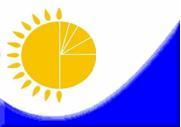 Мемлекеттік статистика органдары құпиялылығына кепілдік береді

Конфиденциальность гарантируется органами государственной статистикиЖалпымемлекеттік статистикалық байқау бойынша статистикалық нысан

Статистическая форма общегосударственного статистического наблюденияАумақтық органға тапсырылады

Представляется территориальному органу Статистикалық нысанды www.stat.gov.kz сайтынан алуға болады

Статистическую форму можно получить на сайте www.stat.gov.kzМемлекеттік статистиканың тиісті органдарына дәйексіз деректерді ұсыну және алғашқы статистикалық деректерді тапсырмау «Әкімшілік құқық бұзушылық туралы» Қазақстан Республикасы Кодексінің 497-бабында көзделген әкімшілік құқық бұзушылықтар болып табылады.

Представление недостоверных и непредставление первичных статистических данных в соответствующие органы государственной статистики являются административными правонарушениями, предусмотренными статьей 497 Кодекса Республики Казахстан «Об административных правонарушениях».Мемлекеттік статистиканың тиісті органдарына дәйексіз деректерді ұсыну және алғашқы статистикалық деректерді тапсырмау «Әкімшілік құқық бұзушылық туралы» Қазақстан Республикасы Кодексінің 497-бабында көзделген әкімшілік құқық бұзушылықтар болып табылады.

Представление недостоверных и непредставление первичных статистических данных в соответствующие органы государственной статистики являются административными правонарушениями, предусмотренными статьей 497 Кодекса Республики Казахстан «Об административных правонарушениях».Статистикалық нысан коды 0031102

Код статистической формы 0031102Шағын кәсіпорын қызметі туралы есеп

Отчет о деятельности малого предприятия2-МПТоқсандық

КвартальнаяЕсепті кезең   тоқсан жыл

Отчетный периодквартал год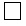 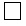 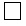 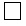 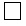 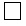 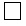 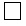 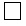 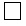 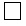 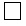 Қызметкерлердің тізімдік саны 50 адамнан аспайтын кәсіпкерлік қызметті жүзеге асыратын заңды тұлғалар және (немесе) шетелдік заңды тұлғалардың филиалдары тапсырады.

Статистикалық нысанды білім беру, денсаулық сақтау ұйымдары, банктер, сақтандыру ұйымдары, бірыңғай жинақтаушы зейнетақы қоры, қоғамдық бірлестіктер, қоғамдық қорлар тапсырмайды.

Представляют юридические лица и (или) филиалы иностранных юридических лиц, осуществляющие предпринимательскую деятельность, со списочной численностью работников не более 50 человек.

Не представляют статистическую форму организации образования, здравоохранения, банки, страховые организации, единый накопительный пенсионный фонд, общественные объединения, общественные фонды. Қызметкерлердің тізімдік саны 50 адамнан аспайтын кәсіпкерлік қызметті жүзеге асыратын заңды тұлғалар және (немесе) шетелдік заңды тұлғалардың филиалдары тапсырады.

Статистикалық нысанды білім беру, денсаулық сақтау ұйымдары, банктер, сақтандыру ұйымдары, бірыңғай жинақтаушы зейнетақы қоры, қоғамдық бірлестіктер, қоғамдық қорлар тапсырмайды.

Представляют юридические лица и (или) филиалы иностранных юридических лиц, осуществляющие предпринимательскую деятельность, со списочной численностью работников не более 50 человек.

Не представляют статистическую форму организации образования, здравоохранения, банки, страховые организации, единый накопительный пенсионный фонд, общественные объединения, общественные фонды. Тапсыру мерзімі - есепті кезеңнен кейінгі 25 күн.

Срок представления - 25 числа после отчетного периода.Тапсыру мерзімі - есепті кезеңнен кейінгі 25 күн.

Срок представления - 25 числа после отчетного периода.БСН коды

код БИН 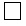 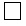 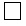 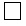 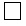 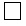 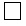 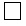 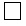 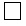 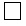 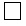 БСН коды

код БИН Жол коды

Код строки
Көрсеткіштер атауы

Наименование показателей
Есепті жылдағы

За отчетный период
АБ11Есепті кезеңге орташа алғандағы қызметкерлердің тізімдік саны

Списочная численность работников в среднем за отчетный период 2Қызметті қоса атқару бойынша (басқа ұйымдардан) қабылданған қызметкерлер саны

Численность работников, принятых по совместительству (из других организаций)3Жұмысты азаматтық-құқықтық сипаттағы шарттар бойынша орындайтын қызметкерлердің саны

Численность работников, выполняющих работы по договорам гражданско-правового характера4Қызметкерлердің барлығы 

Итого работников5Қызметкерлердің нақты саны (орташа жалақыны есептеу үшін қабылданатын)

Фактическая численность работников (принимаемая для исчисления средней заработной платы)6Барлық қызметкерлердің нақты атқарған адам-сағатының саны, адам-сағат

Число фактически отработанных человеко-часов всеми работниками, человеко-часЖол коды

Код строки
Көрсеткіштер атауы

Наименование показателей
Есепті кезеңдегі

За отчетный период
АБ11Жыл басындағы қызметкерлердің тізімдік саны

Списочная численность работников на начало периода2Қабылданған қызметкерлер

Принято работников3Жұмыстан шыққан қызметкерлер

Выбыло работниковоның ішінде:

из них:3.1персонал санының қысқартылуына байланысты

в связи с сокращением численности персонала 3.2кәсіпорынның таратылуына байланысты

в связи с ликвидацией предприятия3.3біліктілігінің жетіспеуі салдарынан қызметкердің атқаратын лауазымына немесе орындайтын жұмысына сәйкес келмеуіне байланысты

в связи с несоответствием занимаемой должности или выполняемой работе, вследствие недостаточной квалификации3.4еңбек тәртібін бұзғанына байланысты

в связи с нарушением трудовой дисциплины3.5тараптардың еркінен тыс мән-жайларға байланысты

в связи с обстоятельствами не зависящими от воли сторон3.6өз еркі бойынша (қызметкердің бастамасы бойынша)

по собственному желанию (по инициативе работника)3.7басқа да себептер бойынша

по другим причинам4Қызметкерлердің кезең соңындағы тізімдік саны

Списочная численность работников на конец периода5Кәсіпорындағы бос орындардың кезең соңындағы саны

Число вакантных мест на предприятии на конец периода Жол коды

Код строки
Көрсеткіштер атауы

Наименование показателей
Өндірілген өнім, орындалған жұмыстар мен көрсетілген қызметтердің көлемі (ҚҚС-сыз және акцизсіз)

Объем произведенной продукции, выполненных работ и оказанных услуг (без НДС и акцизов)
Өнімдерді өткізу мен қызметтерді көрсетуден түскен кіріс

Доход от реализации продукции и оказания услуг
АБ121Барлығы

Всего1.1негізгі қызмет түрі бойынша

по основному виду деятельности1.2қызметтің қосалқы түрлері бойынша

по вторичным видам деятельностиЖол коды

Код строки
ЭҚЖЖ1 бойынша қызмет түрінің атауы

Наименование вида деятельности по ОКЭД
ЭҚЖЖ коды

Код ОКЭД
Өндірілген өнім, орындалған жұмыстар мен көрсетілген қызметтердің көлемі (ҚҚС2-сыз және акцизсіз)

Объем произведенной продукции, выполненных работ и оказанных услуг (без НДС и акцизов)
Өнімдерді өткізу мен қызметтерді көрсетуден түскен кіріс

Доход от реализации продукции и оказания услуг
АБВ1212345Жол коды

Код строки
Көрсеткіштер атауы

Наименование показателей
Есепті кезеңде

За отчетный период
АБ11Өнімдерді өткізу мен қызметтерді көрсетуден түскен кіріс

Доход от реализации продукции и оказания услуг 1.1одан қайта сату үшін сатып алынған тауарларды өткізуден түскен кіріс

из него доход от реализации товаров, приобретенных для перепродажи2Өткізілген өнім мен көрсетілген қызметтердің өзіндік құны

Себестоимость реализованной продукции и оказанных услуг 3Жалпы пайда

Валовая прибыль 4Қаржыландырудан түскен кірістер

Доходы от финансирования 5Өзге де кірістер

Прочие доходы 6Өнімдерді өткізу мен қызметтерді көрсету бойынша шығыстар

Расходы по реализации продукции и оказанию услуг 7Әкімшілік шығыстар

Административные расходы 8Қаржыландыруға жұмсалған шығыстар

Расходы на финансирование 9Өзге де шығыстар

Прочие расходы 10Салық салынғанға дейінгі пайда (залал)

Прибыль (убыток) до налогообложения 11Корпоративтік табыс салығы бойынша шығыстар

Расходы по корпоративному подоходному налогу 12Жиынтық пайда (залал)

Итоговая прибыль (убыток) Жол коды

Код строки
Көрсеткіштер атауы

Наименование показателей
Барлығы

Всего
Соның ішінде:

В том числе:
өндірістік шығыстар

производственные расходы
өндірістік емес шығыстар

непроизводственные расходы
АБ1231Материалдық шығындар, барлығы

Материальные затраты, всегосоның ішінде:

в том числе:1.1шикізат пен материалдар

сырье и материалы 1.2cатып алынған жартылай фабрикаттар мен жиынтықтаушы бұйымдар

покупные полуфабрикаты и комплектующие изделия 1.3отын

топливо1.4энергия

энергия 1.5басқа материалдар

другие материалы2Өтелім – барлығы

Амортизация - всего3Қызметкерлердің жалақы қоры – барлығы

Фонд заработной платы работников – всего одан:

из него:3.1Міндетті зейнетақы жарналарын бірыңғай жинақтаушы зейнетақы қорына аударымдар

Отчисления обязательных пенсионных взносов в единый накопительный пенсионный фонд4Кәсіпорын қаражаты есебінен қызметкерлерге ақшалай жәрдемақы

Денежные пособия работникам за счет средств предприятия 5Өзге де шығындар

Прочие затратысоның ішінде:

в том числе:5.1шығысқа жатқызылатын салықтар мен басқа да төленетін міндетті төлемдер (корпоративтік табыс салығынсыз, акциздерсіз және ҚҚС2-сыз) – барлығы

налоги и другие обязательные платежи, относимые на расходы (без корпоративного подоходного налога, акцизов и НДС) – всего соның ішінде:

в том числе:5.1.1әлеуметтік салық

социальный налог 5.1.2әлеуметтік сақтандыру бойынша аударымдар

отчисления по социальному страхованию 5.2қызметтік іссапар кезіндегі тәулікақы

суточные во время служебных командировок 5.3банк қарызы бойынша сыйақылар

вознаграждения по банковскому займу 5.4басқа да шығындар

другие затраты6Шығыстар жиыны

Итого расходов Жол коды

Код строки
Көрсеткіштер атауы

Наименование показателей
Есепті кезең соңына

На конец отчетного периода 
Есепті кезең басына

На начало отчетного периода
АБ121Барлық активтер

Всего активов2Қорлар

Запасы соның ішінде:

в том числе:2.1тауарлар

товары2.2қайта сатуға арналған мүлік (жер, ғимарат, автомобильдер және басқалар)

имущество, предназначенное для перепродажи (земля, здания, автомобили и другие) 2.3дайын өнімдер

готовая продукция 2.4шикізат пен материалдар

сырье и материалы 2.5аяқталмаған өндіріс

незавершенное производство 2.6өзге де қорлар

прочие запасы 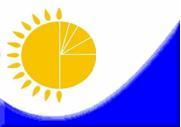 Мемлекеттік статистика органдары құпиялылығына кепілдік береді

Конфиденциальность гарантируется органами государственной статистикиЖалпымемлекеттік статистикалық байқау бойынша статистикалық нысан

Статистическая форма общегосударственного статистического наблюденияАумақтық органға тапсырылады

Представляется территориальному органу Статистикалық нысанды www.stat.gov.kz сайтынан алуға болады

Статистическую форму можно получить на сайте www.stat.gov.kzМемлекеттік статистиканың тиісті органдарына дәйексіз деректерді ұсыну және алғашқы статистикалық деректерді тапсырмау «Әкімшілік құқық бұзушылық туралы» Қазақстан Республикасы Кодексінің 497-бабында көзделген әкімшілік құқық бұзушылықтар болып табылады.

Представление недостоверных и непредставление первичных статистических данных в соответствующие органы государственной статистики являются административными правонарушениями, предусмотренными статьей 497 Кодекса Республики Казахстан «Обадминистративных правонарушениях».Мемлекеттік статистиканың тиісті органдарына дәйексіз деректерді ұсыну және алғашқы статистикалық деректерді тапсырмау «Әкімшілік құқық бұзушылық туралы» Қазақстан Республикасы Кодексінің 497-бабында көзделген әкімшілік құқық бұзушылықтар болып табылады.

Представление недостоверных и непредставление первичных статистических данных в соответствующие органы государственной статистики являются административными правонарушениями, предусмотренными статьей 497 Кодекса Республики Казахстан «Обадминистративных правонарушениях».Статистикалық нысан коды 0021104

Код статистической формы 0021104Шағын кәсіпорын қызметі туралы есеп

Отчет о деятельности малого предприятия
2-МПЖылдық

ГодоваяЕсепті кезең    жыл

Отчетный период  год 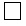 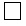 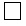 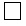 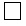 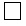 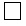 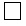 Кәсіпкерлік қызметті жүзеге асыратын және қызметкерлердің тізімдік саны 50 адамнан аспайтын заңды тұлғалар және (немесе) шетелдік заңды тұлғалардың филиалдары тапсырады. Статистикалық нысанды білім беру, денсаулық сақтау ұйымдары, банктер, сақтандыру ұйымдары, бірыңғай жинақтаушы зейнетақы қоры, қоғамдық бірлестіктер, қоғамдық қорлар тапсырмайды.

Представляют юридические лица и (или) филиалы иностранных юридических лиц, осуществляющие предпринимательскую деятельность, со списочной численностью работников не более 50 человек. Не представляют статистическую форму организации образования, здравоохранения, банки, страховые организации, единый накопительный пенсионный фонд, общественные объединения, общественные фонды.Кәсіпкерлік қызметті жүзеге асыратын және қызметкерлердің тізімдік саны 50 адамнан аспайтын заңды тұлғалар және (немесе) шетелдік заңды тұлғалардың филиалдары тапсырады. Статистикалық нысанды білім беру, денсаулық сақтау ұйымдары, банктер, сақтандыру ұйымдары, бірыңғай жинақтаушы зейнетақы қоры, қоғамдық бірлестіктер, қоғамдық қорлар тапсырмайды.

Представляют юридические лица и (или) филиалы иностранных юридических лиц, осуществляющие предпринимательскую деятельность, со списочной численностью работников не более 50 человек. Не представляют статистическую форму организации образования, здравоохранения, банки, страховые организации, единый накопительный пенсионный фонд, общественные объединения, общественные фонды.Тапсыру мерзімі – есепті кезеңнен кейінгі 31 наурыз.

Срок представления – 31 марта после отчетного периода. Тапсыру мерзімі – есепті кезеңнен кейінгі 31 наурыз.

Срок представления – 31 марта после отчетного периода. БСН коды

код БИН  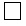 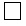 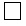 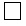 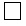 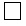 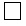 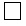 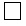 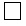 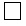 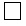 БСН коды

код БИН  Жол коды

Код строки
Көрсеткіштер атауы

Наименование показателей
Есепті жылдағы

За отчетный год
АБ11Есепті жылға орташа алғандағы қызметкерлердің тізімдік саны

Списочная численность работников в среднем за отчетный год1.1оның ішінде есепті жылға орташа алғандағы әйелдердің тізімдік саны

из нее списочная численность женщин в среднем за отчетный год2Қызметті қоса атқару бойынша (басқа ұйымдардан) қабылданған қызметкерлер саны

Численность работников, принятых по совместительству (из других организаций)3Жұмысты азаматтық-құқықтық сипаттағы шарттар бойынша орындайтын қызметкерлердің саны

Численность работников, выполняющих работы по договорам гражданско-правового характера4Қызметкерлердің барлығы

Итого работников5Қызметкерлердің нақты саны (орташа жалақыны есептеу үшін қабылданатын)

Фактическая численность работников (принимаемая для исчисления средней заработной платы)5.1оның ішінде әйелдердің нақты саны

из нее фактическая численность женщин 6Барлық қызметкерлердің нақты атқарған адам-сағатының саны, адам-сағат

Число фактически отработанных человеко-часов всеми работниками, человеко-час6.1оның ішінде әйелдердің атқарғаны

из нее отработано женщинами Жол коды

Код строки
Көрсеткіштер атауы

Наименование показателей
Есепті кезеңдегі

За отчетный год
1-бағаннан әйелдер

Из графы 1 женщин
АБ121Жыл басындағы қызметкерлердің тізімдік саны

Списочная численность работников на начало года2Қабылданған қызметкерлер

Принято работников3Жұмыстан шыққан қызметкерлер

Выбыло работниковоның ішінде:

из них:3.1персонал санының қысқартылуына байланысты

связи с сокращением численности персонала 3.2кәсіпорынның таратылуына байланысты

в связи с ликвидацией предприятия3.3біліктілігінің жетіспеуі салдарынан қызметкердің атқаратын лауазымына немесе орындайтын жұмысына сәйкес келмеуіне байланысты

в связи с несоответствием занимаемой должности или выполняемой работе вследствие недостаточной квалификации3.4еңбек тәртібін бұзғанына байланысты

в связи с нарушением трудовой дисциплины3.5тараптардың еркінен тыс мән-жайларға байланысты

в связи с обстоятельствами не зависящими от воли сторон3.6өз еркі бойынша (қызметкердің бастамасы бойынша)

по собственному желанию (по инициативе работника)3.7басқа да себептер бойынша

по другим причинам4Қызметкерлердің жыл соңындағы тізімдік саны

Списочная численность работников на конец года5Қайта құрылған жұмыс орындарына қабылданғаны

Приняты на вновь созданные рабочие места6Кәсіпорындағы бос орындардың жыл соңындағы саны

Число вакантных мест на предприятии на конец года Жол коды

Код строки
Көрсеткіштер атауы

Наименование показателей
Өндірілген өнім, орындалған жұмыстар мен көрсетілген қызметтердің көлемі (ҚҚС1-сыз және акцизсіз)

Объем произведенной продукции, выполненных работ и оказанных услуг (без НДС и акцизов)
Өнімдерді өткізу мен қызметтерді көрсетуден түскен кіріс

Доход от реализации продукции и оказания услуг
АБ121Барлығы

Всего1.1негізгі қызмет түрі бойынша

по основному виду деятельности1.2қызметтің қосалқы түрлері бойынша

по вторичным видам деятельностиЖол коды

Код строки
ЭҚЖЖ2 бойынша қызмет түрінің атауы

Наименование вида деятельности по коду ОКЭД
ЭҚЖЖ коды

Код ОКЭД
Өндірілген өнім, орындалған жұмыстар мен көрсетілген қызметтердің көлемі (ҚҚС-сыз және акцизсіз)

Объем произведенной продукции, выполненных работ и оказанных услуг (без НДС и акцизов)
Өнімдерді өткізу мен қызметтерді көрсетуден түскен кіріс

Доход от реализации продукции и оказания услуг
АБВ1212345Жол коды

Код строки
Көрсеткіштер атауы

Наименование показателей
Барлығы

Всего
Соның ішінде:

В том числе:
өндірістік шығыстар

производственные расходы
өндірістік емес шығыстар

непроизводственные расходы
АБ1231Материалдық шығындар, барлығы

Материальные затраты, всего соның ішінде:

в том числе:1.1шикізат пен материалдар

сырье и материалы1.2cатып алынған жартылай фабрикаттар мен жиынтықтаушы бұйымдар

покупные полуфабрикаты и комплектующие изделия1.3отын

топливо1.4энергия

энергия1.5басқа материалдар

другие материалы2Өтелім – барлығы

Амортизация – всего3Қызметкерлердің жалақы қоры – барлығы

Фонд заработной платы работников – всего одан:

из него:3.1әйелдерге есептелгені

начислено женщинам3.2Міндетті зейнетақы жарналарын бірыңғай жинақтаушы зейнетақы қорына аударымдар

Отчисления обязательных пенсионных взносов в единый накопительный пенсионный фонд4Кәсіпорын қаражаты есебінен қызметкерлерге ақшалай жәрдемақы

Денежные пособия работникам за счет средств предприятия 5Өзге де шығындар

Прочие затратысоның ішінде:

в том числе:5.1шығысқа жатқызылатын салықтар мен басқа да төленетін міндетті төлемдер (корпоративтік табыс салығынсыз, акциздерсіз және ҚҚС1-сыз) – барлығы

налоги и другие обязательные платежи, относимые на расходы (без корпоративного подоходного налога, акцизов и НДС) – всегооның ішінде:

из них:5.1.1әлеуметтік салық

социальный налог5.1.2әлеуметтік сақтандыру бойынша аударымдар

отчисления по социальному страхованию 5.2қызметтік іссапар кезіндегі тәулікақы

суточные во время служебных командировок 5.3банк қарызы бойынша сыйақылар

вознаграждения по банковскому займу 5.4басқа да шығындар

другие затраты6Шығыстар жиыны

Итого расходов 3.1 Бюджеттен субсидиялар мың теңге

Субсидии из бюджета тысяч тенге                  мың теңге

тысяч тенге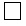 3.2 Келесі жылы ҒЗТКЖ3-ны жоспарлайсыз ба?

Планируете ли Вы НИОКР в следующем году?   Иә Жоқ

      Да    Нет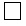 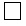 Жол коды

Код строки
Көрсеткіштер атауы

Наименование показателей
Есепті жылдағы

За отчетный год
АБ11Өнімдерді өткізу мен қызметтерді көрсетуден түскен кіріс

Доход от реализации продукции и оказания услуг1.1одан қайта сату үшін сатып алынған тауарларды өткізуден түскен кіріс

из него доход от реализации товаров, приобретенных для перепродажи2Өткізілген өнім мен көрсетілген қызметтердің өзіндік құны

Себестоимость реализованной продукции и оказанных услуг 3Жалпы пайда

Валовая прибыль 4Қаржыландырудан түскен кірістер

Доходы от финансирования 5Өзге де кірістер

Прочие доходы оның ішінде:

из них:5.1активтердің шығуынан кіріс

доходы от выбытия активов5.2курс айырмашылығынан кірістер

доходы от курсовой разницы6Өнімдерді өткізу мен қызметтерді көрсету бойынша шығыстар

Расходы по реализации продукции и оказанию услуг7Әкімшілік шығыстар

Административные расходы8Қаржыландыруға жұмсалған шығыстар

Расходы на финансирование9Өзге де шығыстар

Прочие расходы 10Салық салынғанға дейінгі пайда (залал)

Прибыль (убыток) до налогообложения 11Корпоративтік табыс салығы бойынша шығыстар

Расходы по корпоративному подоходному налогу12Жиынтық пайда (залал)

Итоговая прибыль (убыток) Жол коды

Код строки
Көрсеткіштер атауы

Наименование показателей
Есепті жылдағы

За отчетный год
АБ11Бюджетке нақты аударылған ҚҚС

НДС, фактически перечисленный в бюджет2Бюджетке нақты аударылған акциздер

Акцизы, фактически перечисленные в бюджетЖол коды

Код строки
Көрсеткіштер атауы

Наименование показателей
Жыл соңындағы

На конец года
Жыл басындағы

На начало года
АБ121Ақшалай қаражат

Денежные средства соның ішінде:

в том числе:1.1кассадағы ақшалай қаражат

денежные средства в кассе1.2ағымдағы банк шоттарындағы ақшалай қаражаттар

денежные средства на текущих банковских счетах1.3өзге де ақшалай қаражаттар

прочие денежные средства2Қысқа мерзімді қаржылық инвестициялар

Краткосрочные финансовые инвестиции3Қысқа мерзімді дебиторлық берешек

Краткосрочная дебиторская задолженность4Қорлар

Запасы соның ішінде:

в том числе:4.1тауарлар

товары 4.2қайта сатуға арналған мүлік (жер, ғимарат, автомобильдер және басқалар)

имущество, предназначенное для перепродажи (земля, здания, автомобили и другие) 4.3дайын өнімдер

готовая продукция 4.4шикізат пен материалдар

сырье и материалы 4.5аяқталмаған өндіріс

незавершенное производство 4.5.1одан егілетін биологиялық ресурстардың аяқталмаған өндірісі

из него незавершенное производство культивируемых биологических ресурсов4.6өзге де қорлар

прочие запасы 5Өзге де қысқа мерзімді активтер

Прочие краткосрочные активы6Қысқа мерзімді активтер жиынтығы

Итого краткосрочных активов7Ұзақ мерзімді қаржылық инвестициялар

Долгосрочные финансовые инвестиции 8Ұзақ мерзімді дебиторлық берешек

Долгосрочная дебиторская задолженность9Негізгі құралдар

Основные средства10Биологиялық активтер

Биологические активы11Материалдық емес активтер

Нематериальные активы12Ұзақ мерзімді өзге активтер

Прочие долгосрочные активы12.1оның ішінде аяқталмаған құрылыс

из них незавершенное строительство13Ұзақ мерзімді активтер жиынтығы

Итого долгосрочных активов14Баланс15Қысқа мерзімді қаржылық міндеттемелер

Краткосрочные финансовые обязательства15.1оның ішінде қысқа мерзімді банк қарыздары

из них краткосрочные банковские займы16Салықтар бойынша міндеттемелер

Обязательства по налогам17Қысқа мерзімді кредиторлық берешек

Краткосрочная кредиторская задолженность18Қысқа мерзімді өзге міндеттемелер

Прочие краткосрочные обязательства19Қысқа мерзімді міндеттемелер жиынтығы

Итого краткосрочных обязательств 20Ұзақ мерзімді қаржылық міндеттемелер

Долгосрочные финансовые обязательства20.1оның ішінде ұзақ мерзімді банк қарыздары

из них долгосрочные банковские займы21Ұзақ мерзімді кредиторлық берешек

Долгосрочная кредиторская задолженность22Ұзақ мерзімді өзге де міндеттемелер

Прочие долгосрочные обязательства23Ұзақ мерзімді міндеттемелер жиынтығы

Итого долгосрочных обязательств 24Жарғылық (акционерлік) капитал

Уставный (акционерный) капитал25Сатып алынған меншікті үлестік құралдар

Выкупленные собственные долевые инструменты26Эмиссиялық табыс

Эмиссионный доход27Резервтер

Резервы28Бөлінбеген табыс (орны толтырылмаған залал)

Нераспределенная прибыль (непокрытый убыток)29Азшылық үлесі

Доля меньшинства30Капитал жиыны

Итого капитал 31Баланс Жол коды

Код строки
Көрсеткіштер атауы

Наименование показателей
Барлығы

Всего
Теңгемен жасалған операциялардан

От операций в тенге
Шетел валютасымен жасалған операциялардан

От операций в иностранной валюте
АБ123Ақшалай қаражаттың операциялық қызметтегі қозғалысы

Движение денежных средств от операционной деятельности
1Ақшалай қаражаттың түсуі

Поступление денежных средствсоның ішінде:

в том числе:1.1тауар сатудан

реализация товаров1.2қызмет түрлерін көрсетуден

предоставление услуг1.3Дивидендтер

дивиденды1.4жалға беруден, қаламақыдан, комиссиялық және басқа да сыйақы түріндегі түскен түсімдер

поступления в виде вознаграждений от аренды, гонорары, комиссионные и прочая выручка1.5сақтандыру сыйлықақылары және талап қою, жылдық жарналар мен өзге де сақтандыру сыйақылары түріндегі түсімдер

поступления в виде страховых премий и исков, годовых взносов и прочих страховых вознаграждений1.6өзге де түсімдер

прочее поступление2Ақшалай қаражаттың істен шығуы

Выбытие денежных средств соның ішінде:

в том числе:2.1тауар мен қызмет түрлері үшін жеткізушілерге төленетін төлемдер

платежи поставщикам за товары и услуги2.2қарыздар бойынша түскен сыйақыларды төлеу

выплата вознаграждений по займам2.2.1одан банк қарыздары бойынша

из нее по займам банков2.3жалға беруден, гонорардан, комиссиялық және басқа да сыйақы түрінде түскен түсімдер

платежи в виде вознаграждений за аренду, гонорары, комиссионные и прочие выплаты 2.4сақтандыру сыйлықақылары және талап қою, жылдық жарналар мен өзге де сақтандыру сыйақылары түріндегі төлемдер

платежи в виде страховых премий и исков, годовых взносов и прочих страховых вознаграждений2.5өзге де істен шығулар

прочее выбытие3Операциялық қызметтен түскен ақша қаражатының таза сомасы

Чистая сумма денежных средств от операционной деятельности Инвестициялық қызметтен түскен ақшалай қаражаттың қозғалысы

Движение денежных средств от инвестиционной деятельности
4Ақшалай қаражаттың түсуі

Поступление денежных средствсоның ішінде:

в том числе:4.1қаржы активтерін сатудан

реализация финансовых активов соның ішінде:

в том числе:4.1.1акцияларды және басқа кәсіпорындарға қатысыу үлестерін сатудан

реализация акций и долей участия в других предприятиях4.1.2басқа кәсіпорындардың қарыздық құралдарын сатудан

реализация долговых инструментов других предприятий4.2басқа ұйымдарға берілген қарыздарды өтеу

погашение займов, предоставленных другим организациям4.3фьючерстік, форвардтық, опциондық келісім-шарттар мен своптар бойынша түсімдер

поступления по фьючерсным, форвардным, опционным договорам и свопам4.4өзге де түсімдер

прочее поступление5Ақшалай қаражаттың істен шығуы

Выбытие денежных средствсоның ішінде:

в том числе:5.1қаржы активтерін сатып алудан

приобретение финансовых активов соның ішінде:

в том числе:5.1.1акциялар мен басқа кәсіпорындарға қатысу үлесін сатып алу

приобретение акций и долей участия в других предприятиях5.1.2басқа кәсіпорындардың борыштық құралдарын сатып алу

приобретение долговых инструментов других предприятий5.2басқа ұйымдарға қарыздар беру

предоставление займов другим организациямодан:

из него:5.2.1қысқа мерзімді

краткосрочные5.2.2ұзақ мерзімді

долгосрочные5.3фьючерстік және форвардтық опциондық келісімшарттар, мен своптар бойынша төлемдер

платежи по фьючерсным, форвардным, опционным договорам и свопам5.4өзге де істен шығулар

прочее выбытие6Инвестициялық қызметтен түскен ақша қаражатының таза сомасы

Чистая сумма денежных средств от инвестиционной деятельности Қаржы қызметінен түскен ақшалай қаражаттың қозғалысы

Движение денежных средств от финансовой деятельности
7Ақшалай қаражаттың түсуі

Поступление денежных средствсоның ішінде:

в том числе:7.1акциялардың және басқа да бағалы қағаздардың эмиссиясы

эмиссия акций и других ценных бумагсоның ішінде:

в том числе:7.1.1акциялардың және басқа да үлестік құралдардың эмиссиясы

эмиссия акций и других долевых инструментов7.1.2облигациялардың, қарыздардың, вексельдердің, кепілдіктердің және басқа да қысқа және ұзақ мерзімді борыштық құралдардың эмиссиясы

эмиссия облигаций, займов, векселей, закладных и других краткосрочных и долгосрочных долговых инструментов7.2қарыз алу

получение займов соның ішінде:

в том числе:7.2.1банк қарыздары

займы банков7.2.2өзге де қарыздар

прочие займы7.3өзге де түсімдер

прочее поступление8Ақшалай қаражаттың істен шығуы

Выбытие денежных средствсоның ішінде:

в том числе:8.1қарыздар бойынша берешекті өтеу

погашение задолженности по займам соның ішінде:

в том числе:8.1.1банк қарыздары бойынша

по займам банков8.1.2өзге де

прочие8.2меншікті акцияларды сатып алу

приобретение собственных акций8.3дивидендтер төлеу

выплата дивидендов8.4өзге де істен шығу

прочее выбытие9Қаржы қызметінен түскен ақшалай қаражаттың таза сомасы

Чистая сумма денежных средств от финансовой деятельности10Жиыны: Ақшалай қаражаттың көбеюі/азаюы

Итого: Увеличение/уменьшение денежных средствЖол коды

Код строки
Көрсеткіштер атауы

Наименование показателей
Айқындама – барлығы

Позиция - всего
Соның ішінде валюталар бойынша айқындама

В том числе позиции по валютам
АҚШ доллары

доллар США
евро

евро
ресей рублі

российский рубль
өзге де валюта

прочая валюта
АБ123451Шетел валютасындағы қысқа мерзімді активтер

Краткосрочные активы в иностранной валюте соның ішінде:

в том числе:1.1ақша қаражаттары және олардың баламалары

денежные средства и их эквиваленты 1.2қысқа мерзімді қаржы инвестициялары

краткосрочные финансовые инвестиции1.3қысқа мерзімді дебиторлық берешек

краткосрочная дебиторская задолженность1.4өзге де қысқа мерзімді активтер

прочие краткосрочные активы2Шетел валютасындағы ұзақ мерзімді активтер

Долгосрочные активы в иностранной валютесоның ішінде:

в том числе:2.1ұзақ мерзімді қаржы инвестициялары

долгосрочные финансовые инвестиции2.2ұзақ мерзімді дебиторлық берешек

долгосрочная дебиторская задолженность2.3үлестік қатысу әдісімен ескерілетін инвестициялар

инвестиции, учитываемые методом долевого участия 2.4өзге де ұзақ мерзімді активтер

прочие долгосрочные активы3Шетел валютасындағы активтер, барлығы

Активы в иностранной валюте, всего4Шетел валютасындағы қысқа мерзімді міндеттемелер

Краткосрочные обязательства в иностранной валютесоның ішінде:

в том числе:4.1қысқа мерзімді қаржы міндеттемелері

краткосрочные финансовые обязательства соның ішінде:

в том числе:4.1.1қысқа мерзімді банк қарыздары

краткосрочные банковские займы4.1.2алынған қысқа мерзімді қарыздар

краткосрочные займы полученные4.1.3дивидендтер мен қатысушылардың табыстары бойынша қысқа мерзімді кредиторлық берешек

краткосрочная кредиторская задолженность по дивидендам и доходам участников4.1.4өзге де қысқа мерзімді қаржы міндеттемелері

прочие краткосрочные финансовые обязательства4.2қысқа мерзімді кредиторлық берешек

краткосрочная кредиторская задолженность4.3өзге де қысқа мерзімді міндеттемелер

прочие краткосрочные обязательства5Шетел валютасындағы ұзақ мерзімді міндеттемелер

Долгосрочные обязательства в иностранной валюте соның ішінде:

в том числе:5.1ұзақ мерзімді қаржы міндеттемелері

долгосрочные финансовые обязательствасоның ішінде:

в том числе:5.1.1ұзақ мерзімді банк қарыздары

долгосрочные банковские займы5.1.2алынған ұзақ мерзімді қарыздар

долгосрочные займы полученные5.1.3өзге де ұзақ мерзімді қаржы міндеттемелері

прочие долгосрочные финансовые обязательства5.2ұзақ мерзімді кредиторлық берешек

долгосрочная кредиторская задолженность5.3өзге де ұзақ мерзімді міндеттемелер

прочие долгосрочные обязательства6Шетел валютасындағы міндеттемелер – барлығы

Обязательства в иностранной валюте, всего7Шетел валютасындағы таза айқындама

Чистая позиция в иностранной валютеЖол коды

Код строкиКөрсеткіштер атауы

Наименование показателейЖыл басына бастапқы құн бойынша негізгі қорлардың қолда бары

Наличие основных фондов по первоначаль-ной стоимости на начало годаЕсепті жылы түскені

Поступило в отчетном годуЕсепті жылы түскені

Поступило в отчетном годуЕсепті жылы түскені

Поступило в отчетном годуЕсепті жылы істен шыққаны

Выбыло в отчетном годуЕсепті жылы істен шыққаны

Выбыло в отчетном годуЕсепті жылы істен шыққаны

Выбыло в отчетном годуЕсепті жылы істен шыққаны

Выбыло в отчетном годуЕсепті жылы істен шыққаны

Выбыло в отчетном годуЖыл соңына бастапқы құн бойынша негізгі қорлардың қолда бары

Наличие основных фондов по первоначальной стоимости на конец годаЖыл соңына теңгерімдік құн бойынша негізгі қорлардың қолда бары

Наличие основных фондов по балансовой стоимости на конец года Жол коды

Код строкиКөрсеткіштер атауы

Наименование показателейЖыл басына бастапқы құн бойынша негізгі қорлардың қолда бары

Наличие основных фондов по первоначаль-ной стоимости на начало годажаңа негізгі қорлардың іске қосылғаны

введено в действие новых основных фондовқайта бағалау есебінен

за счет переоценкиөзге де жағдайлар бойынша

по прочим причинамнегізгі қорлардың есептен шығарылғаны

списано основных фондоводан төтенше жағдайлар нәтижесінде

из них в результате чрезвычай-ных ситуацийқайта бағалау есебінен

за счет переоценкиөзге де жағдайлар бойынша

по прочим причинамодан тәркілеу бойынша

из них по конфискацииЖыл соңына бастапқы құн бойынша негізгі қорлардың қолда бары

Наличие основных фондов по первоначальной стоимости на конец годаЖыл соңына теңгерімдік құн бойынша негізгі қорлардың қолда бары

Наличие основных фондов по балансовой стоимости на конец года А12345678910111Материалдық негізгі қорлар (негізгі құралдар)

Материальные основные фонды (основные средства) 2ғимараттар

здания соның ішінде:

в том числе:2.1тұрғын ғимараттар

жилые здания2.2тұрғын емес ғимараттар

нежилые здания3имараттар

сооружениясоның ішінде:

в том числе:3.1беріліс құрылғылары

передаточные устройства3.2азаматтық құрылыстың басқа да объектілері

другие объекты гражданского строительства4машиналар мен жабдықтар

машины и оборудованиесоның ішінде:

в том числе:4.1көлік құралдары мен жабдықтар

транспортные средства и оборудование 4.2өзге де машиналар мен жабдықтар

прочие машины и оборудованиесоның ішінде:

в том числе:4.2.1Компьютерлер және шалғай жабдықтар

Компьютеры и периферийное оборудование5өзге де негізгі құрал-жабдықтар

прочие основные средства6биологиялық активтер

биологические активы7материалдық емес негізгі қорлар (материалдық емес активтер)

нематериальные основные фонды (нематериальные активы)Жол коды

Код строки
Көрсеткіштер атауы

Наименование показателей
Жыл ішіндегі негізгі қорлар өтелімінің сомасы

Сумма амортизации основных фондов за год
Толық өтелінген негізгі қорлар

Полностью амортизированные основные фонды
Есептен шығарылған негізгі қорлар бойынша өтелім

Амортизация по списанным основным фондам
Негізгі құралдарды жөндеуге жұмсалған шығындар

Затраты на ремонт основных фондов
ағымдағы жөндеуге

текущий ремонт
күрделі жөндеуге

капитальный ремонт
А123451Материалдық негізгі қорлар (негізгі құралдар)

Материальные основные фонды (основные средства) соның ішінде:

в том числе:2ғимараттар

здания соның ішінде:

в том числе:2.1тұрғын ғимараттар

жилые здания2.2тұрғын емес ғимараттар

нежилые здания3имараттар

сооружениясоның ішінде:

в том числе:3.1беріліс құрылғылары

передаточные устройства3.2азаматтық құрылыстың басқа да объектілері

другие объекты гражданского строительства4машиналар мен жабдықтар

машины и оборудованиесоның ішінде:

в том числе:4.1көлік құралдары мен жабдықтар

транспортные средства и оборудование4.2өзге де машиналар мен жабдықтар

прочие машины и оборудование4.2.1оның ішінде компьютерлер және шалғай жабдықтар

из них компьютеры и периферийное оборудование5өзге де негізгі құралдар 

прочие основные средства6биологиялық активтер

биологические активы7материалдық емес негізгі қорлар (материалдық емес активтер)

нематериальные основные фонды (нематериальные активы)хх10.1 Жыл соңына кәсіпорындардағы компьютерлер санын көрсетіңіз

Укажите количество компьютеров, находящихся на предприятии на конец года                  дана

штук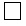                   дана

штук                  дана

штук10.2 Жер учаскесінің нақты барын көрсетіңіз 

Укажите наличие земельных участковжыл басына

на начало года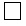 мың теңге

тысяч тенге10.2 Жер учаскесінің нақты барын көрсетіңіз 

Укажите наличие земельных участковжыл соңына

на конец года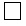 мың теңге

тысяч тенге10.3 Жер учаскесінің нақты барын көрсетіңіз

Укажите наличие земельных участковжыл басына

на начало года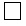 га

га10.3 Жер учаскесінің нақты барын көрсетіңіз

Укажите наличие земельных участковжыл соңына

на конец года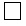 га

га10.4 Аяқталмаған құрылыстың нақты барын көрсетіңіз

Укажите наличие незавершенного строительстважыл басына

на начало года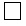 мың теңге

тысяч тенге10.4 Аяқталмаған құрылыстың нақты барын көрсетіңіз

Укажите наличие незавершенного строительстважыл соңына

на конец года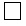 мың теңге

тысяч тенге